                 Міжнародний освітньо-методичний центр Дінтернал-Книга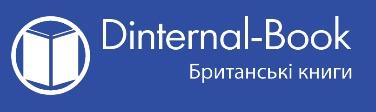 Календарно-тематичне планування до навчально-методичного комплексу FOCUS 2 (рівень Pre-Intermediate) (PEARSON)Навчальний рік   _____   Вчитель   ___________________________________ Клас  _________Календарно-тематичне планування: FOCUS 2 (Семестр 1)Календарно-тематичне планування FOCUS 2 (Семестр 2)Вступний модуль: Starter UnitТематика ситуативного спілкування: Я та мої уподобанняКлючові компетентності:Уміння вчитися упродовж життя: визначати комунікативні потреби та цілі під час вивчення іноземної мови; використовувати ефективні навчальні стратегії для вивчення мови відповідно до власного стилю навчання;Спілкування державною (і рідною у разі відмінності) мовами: використовувати українознавчий компонент в усіх видах мовленєвої діяльності; засобами іноземної мови популяризувати Україну, українську мову, культуру, традиції, критично оцінювати їх.Соціальна та громадянська компетентності: формулювати власну позицію;співпрацювати з іншими на результат, спілкуючись іноземною мовою;розв’язувати конфлікти у комунікативних ситуаціяхВступний модуль: Starter UnitТематика ситуативного спілкування: Я та мої уподобанняКлючові компетентності:Уміння вчитися упродовж життя: визначати комунікативні потреби та цілі під час вивчення іноземної мови; використовувати ефективні навчальні стратегії для вивчення мови відповідно до власного стилю навчання;Спілкування державною (і рідною у разі відмінності) мовами: використовувати українознавчий компонент в усіх видах мовленєвої діяльності; засобами іноземної мови популяризувати Україну, українську мову, культуру, традиції, критично оцінювати їх.Соціальна та громадянська компетентності: формулювати власну позицію;співпрацювати з іншими на результат, спілкуючись іноземною мовою;розв’язувати конфлікти у комунікативних ситуаціяхВступний модуль: Starter UnitТематика ситуативного спілкування: Я та мої уподобанняКлючові компетентності:Уміння вчитися упродовж життя: визначати комунікативні потреби та цілі під час вивчення іноземної мови; використовувати ефективні навчальні стратегії для вивчення мови відповідно до власного стилю навчання;Спілкування державною (і рідною у разі відмінності) мовами: використовувати українознавчий компонент в усіх видах мовленєвої діяльності; засобами іноземної мови популяризувати Україну, українську мову, культуру, традиції, критично оцінювати їх.Соціальна та громадянська компетентності: формулювати власну позицію;співпрацювати з іншими на результат, спілкуючись іноземною мовою;розв’язувати конфлікти у комунікативних ситуаціяхВступний модуль: Starter UnitТематика ситуативного спілкування: Я та мої уподобанняКлючові компетентності:Уміння вчитися упродовж життя: визначати комунікативні потреби та цілі під час вивчення іноземної мови; використовувати ефективні навчальні стратегії для вивчення мови відповідно до власного стилю навчання;Спілкування державною (і рідною у разі відмінності) мовами: використовувати українознавчий компонент в усіх видах мовленєвої діяльності; засобами іноземної мови популяризувати Україну, українську мову, культуру, традиції, критично оцінювати їх.Соціальна та громадянська компетентності: формулювати власну позицію;співпрацювати з іншими на результат, спілкуючись іноземною мовою;розв’язувати конфлікти у комунікативних ситуаціяхВступний модуль: Starter UnitТематика ситуативного спілкування: Я та мої уподобанняКлючові компетентності:Уміння вчитися упродовж життя: визначати комунікативні потреби та цілі під час вивчення іноземної мови; використовувати ефективні навчальні стратегії для вивчення мови відповідно до власного стилю навчання;Спілкування державною (і рідною у разі відмінності) мовами: використовувати українознавчий компонент в усіх видах мовленєвої діяльності; засобами іноземної мови популяризувати Україну, українську мову, культуру, традиції, критично оцінювати їх.Соціальна та громадянська компетентності: формулювати власну позицію;співпрацювати з іншими на результат, спілкуючись іноземною мовою;розв’язувати конфлікти у комунікативних ситуаціяхВступний модуль: Starter UnitТематика ситуативного спілкування: Я та мої уподобанняКлючові компетентності:Уміння вчитися упродовж життя: визначати комунікативні потреби та цілі під час вивчення іноземної мови; використовувати ефективні навчальні стратегії для вивчення мови відповідно до власного стилю навчання;Спілкування державною (і рідною у разі відмінності) мовами: використовувати українознавчий компонент в усіх видах мовленєвої діяльності; засобами іноземної мови популяризувати Україну, українську мову, культуру, традиції, критично оцінювати їх.Соціальна та громадянська компетентності: формулювати власну позицію;співпрацювати з іншими на результат, спілкуючись іноземною мовою;розв’язувати конфлікти у комунікативних ситуаціяхВступний модуль: Starter UnitТематика ситуативного спілкування: Я та мої уподобанняКлючові компетентності:Уміння вчитися упродовж життя: визначати комунікативні потреби та цілі під час вивчення іноземної мови; використовувати ефективні навчальні стратегії для вивчення мови відповідно до власного стилю навчання;Спілкування державною (і рідною у разі відмінності) мовами: використовувати українознавчий компонент в усіх видах мовленєвої діяльності; засобами іноземної мови популяризувати Україну, українську мову, культуру, традиції, критично оцінювати їх.Соціальна та громадянська компетентності: формулювати власну позицію;співпрацювати з іншими на результат, спілкуючись іноземною мовою;розв’язувати конфлікти у комунікативних ситуаціяхВступний модуль: Starter UnitТематика ситуативного спілкування: Я та мої уподобанняКлючові компетентності:Уміння вчитися упродовж життя: визначати комунікативні потреби та цілі під час вивчення іноземної мови; використовувати ефективні навчальні стратегії для вивчення мови відповідно до власного стилю навчання;Спілкування державною (і рідною у разі відмінності) мовами: використовувати українознавчий компонент в усіх видах мовленєвої діяльності; засобами іноземної мови популяризувати Україну, українську мову, культуру, традиції, критично оцінювати їх.Соціальна та громадянська компетентності: формулювати власну позицію;співпрацювати з іншими на результат, спілкуючись іноземною мовою;розв’язувати конфлікти у комунікативних ситуаціяхВступний модуль: Starter UnitТематика ситуативного спілкування: Я та мої уподобанняКлючові компетентності:Уміння вчитися упродовж життя: визначати комунікативні потреби та цілі під час вивчення іноземної мови; використовувати ефективні навчальні стратегії для вивчення мови відповідно до власного стилю навчання;Спілкування державною (і рідною у разі відмінності) мовами: використовувати українознавчий компонент в усіх видах мовленєвої діяльності; засобами іноземної мови популяризувати Україну, українську мову, культуру, традиції, критично оцінювати їх.Соціальна та громадянська компетентності: формулювати власну позицію;співпрацювати з іншими на результат, спілкуючись іноземною мовою;розв’язувати конфлікти у комунікативних ситуаціяхВступний модуль: Starter UnitТематика ситуативного спілкування: Я та мої уподобанняКлючові компетентності:Уміння вчитися упродовж життя: визначати комунікативні потреби та цілі під час вивчення іноземної мови; використовувати ефективні навчальні стратегії для вивчення мови відповідно до власного стилю навчання;Спілкування державною (і рідною у разі відмінності) мовами: використовувати українознавчий компонент в усіх видах мовленєвої діяльності; засобами іноземної мови популяризувати Україну, українську мову, культуру, традиції, критично оцінювати їх.Соціальна та громадянська компетентності: формулювати власну позицію;співпрацювати з іншими на результат, спілкуючись іноземною мовою;розв’язувати конфлікти у комунікативних ситуаціяхВступний модуль: Starter UnitТематика ситуативного спілкування: Я та мої уподобанняКлючові компетентності:Уміння вчитися упродовж життя: визначати комунікативні потреби та цілі під час вивчення іноземної мови; використовувати ефективні навчальні стратегії для вивчення мови відповідно до власного стилю навчання;Спілкування державною (і рідною у разі відмінності) мовами: використовувати українознавчий компонент в усіх видах мовленєвої діяльності; засобами іноземної мови популяризувати Україну, українську мову, культуру, традиції, критично оцінювати їх.Соціальна та громадянська компетентності: формулювати власну позицію;співпрацювати з іншими на результат, спілкуючись іноземною мовою;розв’язувати конфлікти у комунікативних ситуаціяхВступний модуль: Starter UnitТематика ситуативного спілкування: Я та мої уподобанняКлючові компетентності:Уміння вчитися упродовж життя: визначати комунікативні потреби та цілі під час вивчення іноземної мови; використовувати ефективні навчальні стратегії для вивчення мови відповідно до власного стилю навчання;Спілкування державною (і рідною у разі відмінності) мовами: використовувати українознавчий компонент в усіх видах мовленєвої діяльності; засобами іноземної мови популяризувати Україну, українську мову, культуру, традиції, критично оцінювати їх.Соціальна та громадянська компетентності: формулювати власну позицію;співпрацювати з іншими на результат, спілкуючись іноземною мовою;розв’язувати конфлікти у комунікативних ситуаціяхВступний модуль: Starter UnitТематика ситуативного спілкування: Я та мої уподобанняКлючові компетентності:Уміння вчитися упродовж життя: визначати комунікативні потреби та цілі під час вивчення іноземної мови; використовувати ефективні навчальні стратегії для вивчення мови відповідно до власного стилю навчання;Спілкування державною (і рідною у разі відмінності) мовами: використовувати українознавчий компонент в усіх видах мовленєвої діяльності; засобами іноземної мови популяризувати Україну, українську мову, культуру, традиції, критично оцінювати їх.Соціальна та громадянська компетентності: формулювати власну позицію;співпрацювати з іншими на результат, спілкуючись іноземною мовою;розв’язувати конфлікти у комунікативних ситуаціяхВступний модуль: Starter UnitТематика ситуативного спілкування: Я та мої уподобанняКлючові компетентності:Уміння вчитися упродовж життя: визначати комунікативні потреби та цілі під час вивчення іноземної мови; використовувати ефективні навчальні стратегії для вивчення мови відповідно до власного стилю навчання;Спілкування державною (і рідною у разі відмінності) мовами: використовувати українознавчий компонент в усіх видах мовленєвої діяльності; засобами іноземної мови популяризувати Україну, українську мову, культуру, традиції, критично оцінювати їх.Соціальна та громадянська компетентності: формулювати власну позицію;співпрацювати з іншими на результат, спілкуючись іноземною мовою;розв’язувати конфлікти у комунікативних ситуаціяхВступний модуль: Starter UnitТематика ситуативного спілкування: Я та мої уподобанняКлючові компетентності:Уміння вчитися упродовж життя: визначати комунікативні потреби та цілі під час вивчення іноземної мови; використовувати ефективні навчальні стратегії для вивчення мови відповідно до власного стилю навчання;Спілкування державною (і рідною у разі відмінності) мовами: використовувати українознавчий компонент в усіх видах мовленєвої діяльності; засобами іноземної мови популяризувати Україну, українську мову, культуру, традиції, критично оцінювати їх.Соціальна та громадянська компетентності: формулювати власну позицію;співпрацювати з іншими на результат, спілкуючись іноземною мовою;розв’язувати конфлікти у комунікативних ситуаціяхВступний модуль: Starter UnitТематика ситуативного спілкування: Я та мої уподобанняКлючові компетентності:Уміння вчитися упродовж життя: визначати комунікативні потреби та цілі під час вивчення іноземної мови; використовувати ефективні навчальні стратегії для вивчення мови відповідно до власного стилю навчання;Спілкування державною (і рідною у разі відмінності) мовами: використовувати українознавчий компонент в усіх видах мовленєвої діяльності; засобами іноземної мови популяризувати Україну, українську мову, культуру, традиції, критично оцінювати їх.Соціальна та громадянська компетентності: формулювати власну позицію;співпрацювати з іншими на результат, спілкуючись іноземною мовою;розв’язувати конфлікти у комунікативних ситуаціяхВступний модуль: Starter UnitТематика ситуативного спілкування: Я та мої уподобанняКлючові компетентності:Уміння вчитися упродовж життя: визначати комунікативні потреби та цілі під час вивчення іноземної мови; використовувати ефективні навчальні стратегії для вивчення мови відповідно до власного стилю навчання;Спілкування державною (і рідною у разі відмінності) мовами: використовувати українознавчий компонент в усіх видах мовленєвої діяльності; засобами іноземної мови популяризувати Україну, українську мову, культуру, традиції, критично оцінювати їх.Соціальна та громадянська компетентності: формулювати власну позицію;співпрацювати з іншими на результат, спілкуючись іноземною мовою;розв’язувати конфлікти у комунікативних ситуаціяхВступний модуль: Starter UnitТематика ситуативного спілкування: Я та мої уподобанняКлючові компетентності:Уміння вчитися упродовж життя: визначати комунікативні потреби та цілі під час вивчення іноземної мови; використовувати ефективні навчальні стратегії для вивчення мови відповідно до власного стилю навчання;Спілкування державною (і рідною у разі відмінності) мовами: використовувати українознавчий компонент в усіх видах мовленєвої діяльності; засобами іноземної мови популяризувати Україну, українську мову, культуру, традиції, критично оцінювати їх.Соціальна та громадянська компетентності: формулювати власну позицію;співпрацювати з іншими на результат, спілкуючись іноземною мовою;розв’язувати конфлікти у комунікативних ситуаціяхStarter Unit:Ст. 4Моя сім’я Моя сім’я Розповідати про свою сім’ю.Розповідати про свою сім’ю.Розповідати про свою сім’ю.Сім’я/ члени робиниPresent Simple and Present ContinuosPresent Simple and Present ContinuosPresent Simple and Present ContinuosПисьмо: речення про свою сім’ю  Письмо: речення про свою сім’ю  «Громадянська відповідальність»дискутувати довкола питань про свою роль і місце у сучасному мультилінгвальному та полікультурному середовищі, обґрунтовуючи власні погляди конкретними прикладами із життя світової спільноти.«Здоров’я і безпека»уміння дискутувати довкола питань здоров’я людини;усвідомлення впливу шкідливих звичок на здоров’я людинист. 4Starter Unit:Ст. 5Моя улюблена музична групаМоя улюблена музична групаДілитися фактами з історії улюбленої музичної групи.Ділитися фактами з історії улюбленої музичної групи.Ділитися фактами з історії улюбленої музичної групи.Музичні стилі Past Simple (affirmative) Past Simple (affirmative) Past Simple (affirmative)Читання: відповіді на запитання Читання: відповіді на запитання «Громадянська відповідальність»дискутувати довкола питань про свою роль і місце у сучасному мультилінгвальному та полікультурному середовищі, обґрунтовуючи власні погляди конкретними прикладами із життя світової спільноти.«Здоров’я і безпека»уміння дискутувати довкола питань здоров’я людини;усвідомлення впливу шкідливих звичок на здоров’я людинист. 4Starter Unit:Ст. 6Кумедний містер БінКумедний містер БінОбговорювати події, які сталися у минулому.Обговорювати події, які сталися у минулому.Обговорювати події, які сталися у минулому.Past Simple   (negative /questions) Past Simple   (negative /questions) Past Simple   (negative /questions) Аудіювання: розуміння загальної та детальної інформаціїАудіювання: розуміння загальної та детальної інформаціїГоворіння: питання та відповіді у минулому часіГоворіння: питання та відповіді у минулому часі«Громадянська відповідальність»дискутувати довкола питань про свою роль і місце у сучасному мультилінгвальному та полікультурному середовищі, обґрунтовуючи власні погляди конкретними прикладами із життя світової спільноти.«Здоров’я і безпека»уміння дискутувати довкола питань здоров’я людини;усвідомлення впливу шкідливих звичок на здоров’я людинист. 5Starter Unit:Ст. 7Ти любиш пригоди?Ти любиш пригоди?Розповідати про свої хобі та захоплення.Розповідати про свої хобі та захоплення.Розповідати про свої хобі та захоплення.ДозвілляPresent PerfectPresent PerfectPresent PerfectРозповідь/діалог вільний часРозповідь/діалог вільний час«Громадянська відповідальність»дискутувати довкола питань про свою роль і місце у сучасному мультилінгвальному та полікультурному середовищі, обґрунтовуючи власні погляди конкретними прикладами із життя світової спільноти.«Здоров’я і безпека»уміння дискутувати довкола питань здоров’я людини;усвідомлення впливу шкідливих звичок на здоров’я людинист. 5Starter Unit:Ст. 8Давай підемо у похід!Давай підемо у похід!Складати плани на майбутнє.Складати плани на майбутнє.Складати плани на майбутнє.Колокації з дієсловами для позначення видів відпочинкуСтруктура be going toСтруктура be going toСтруктура be going toАудіювання: розуміння детальної інформаціїАудіювання: розуміння детальної інформаціїПисьмо/ говоріння: Мої плани Письмо/ говоріння: Мої плани «Громадянська відповідальність»дискутувати довкола питань про свою роль і місце у сучасному мультилінгвальному та полікультурному середовищі, обґрунтовуючи власні погляди конкретними прикладами із життя світової спільноти.«Здоров’я і безпека»уміння дискутувати довкола питань здоров’я людини;усвідомлення впливу шкідливих звичок на здоров’я людинист. 6Starter Unit:Ст. 9Уяви подорожі у майбутньому.Уяви подорожі у майбутньому.Висловлювати гіпотези про вірогідні події у майбутньому (письмово).Висловлювати гіпотези про вірогідні події у майбутньому (письмово).Висловлювати гіпотези про вірогідні події у майбутньому (письмово).ПодорожWill for predictionsWill for predictionsWill for predictionsАудіювання: розуміння загальної інформаціїАудіювання: розуміння загальної інформаціїПисьмо: Прогноз на майбутнєПисьмо: Прогноз на майбутнє«Громадянська відповідальність»дискутувати довкола питань про свою роль і місце у сучасному мультилінгвальному та полікультурному середовищі, обґрунтовуючи власні погляди конкретними прикладами із життя світової спільноти.«Здоров’я і безпека»уміння дискутувати довкола питань здоров’я людини;усвідомлення впливу шкідливих звичок на здоров’я людинист. 6Starter Unit:Ст. 10Спорт у моєму житті.Спорт у моєму житті.Надавати рекомендацій з приводу того, як займатися спортом (письмово).Надавати рекомендацій з приводу того, як займатися спортом (письмово).Надавати рекомендацій з приводу того, як займатися спортом (письмово).СпортМодальні дієслова must/ have to/ shouldМодальні дієслова must/ have to/ shouldМодальні дієслова must/ have to/ shouldАудіювання: розуміння детальної інформаціїАудіювання: розуміння детальної інформаціїПисьмо: Мій улюблений вид спортуПисьмо: Мій улюблений вид спорту«Громадянська відповідальність»дискутувати довкола питань про свою роль і місце у сучасному мультилінгвальному та полікультурному середовищі, обґрунтовуючи власні погляди конкретними прикладами із життя світової спільноти.«Здоров’я і безпека»уміння дискутувати довкола питань здоров’я людини;усвідомлення впливу шкідливих звичок на здоров’я людинист. 7Starter Unit:Ст. 11Що я їм щодня.Що я їм щодня.Обговорювати харчові звички і вподобання та принципи здорового харчування. Обговорювати харчові звички і вподобання та принципи здорового харчування. Обговорювати харчові звички і вподобання та принципи здорового харчування. Їжа/ продуктиЗлічувані/ незлічувані іменникиАртикльЗлічувані/ незлічувані іменникиАртикльЗлічувані/ незлічувані іменникиАртикльГоворіння: Здорове харчуванняГоворіння: Здорове харчування«Громадянська відповідальність»дискутувати довкола питань про свою роль і місце у сучасному мультилінгвальному та полікультурному середовищі, обґрунтовуючи власні погляди конкретними прикладами із життя світової спільноти.«Здоров’я і безпека»уміння дискутувати довкола питань здоров’я людини;усвідомлення впливу шкідливих звичок на здоров’я людинист. 7Модуль 1: PersonalityТематика ситуативного спілкування: Моя сім’я та друзіКлючові компетентності:Уміння вчитися упродовж життя: самостійно працювати з підручником, шукати нову інформацію з різних джерел та критично оцінювати її; організовувати свій час і навчальний простір; оцінювати власні навчальні досягнення.Соціальна та громадянська компетентності: переконувати, аргументовувати, досягати взаєморозуміння/ компромісу у ситуаціях міжкультурного спілкування; переконувати засобами іноземної мови у важливості дотримання прав людини; критично оцінювати інформацію з різних іншомовних джерел.Модуль 1: PersonalityТематика ситуативного спілкування: Моя сім’я та друзіКлючові компетентності:Уміння вчитися упродовж життя: самостійно працювати з підручником, шукати нову інформацію з різних джерел та критично оцінювати її; організовувати свій час і навчальний простір; оцінювати власні навчальні досягнення.Соціальна та громадянська компетентності: переконувати, аргументовувати, досягати взаєморозуміння/ компромісу у ситуаціях міжкультурного спілкування; переконувати засобами іноземної мови у важливості дотримання прав людини; критично оцінювати інформацію з різних іншомовних джерел.Модуль 1: PersonalityТематика ситуативного спілкування: Моя сім’я та друзіКлючові компетентності:Уміння вчитися упродовж життя: самостійно працювати з підручником, шукати нову інформацію з різних джерел та критично оцінювати її; організовувати свій час і навчальний простір; оцінювати власні навчальні досягнення.Соціальна та громадянська компетентності: переконувати, аргументовувати, досягати взаєморозуміння/ компромісу у ситуаціях міжкультурного спілкування; переконувати засобами іноземної мови у важливості дотримання прав людини; критично оцінювати інформацію з різних іншомовних джерел.Модуль 1: PersonalityТематика ситуативного спілкування: Моя сім’я та друзіКлючові компетентності:Уміння вчитися упродовж життя: самостійно працювати з підручником, шукати нову інформацію з різних джерел та критично оцінювати її; організовувати свій час і навчальний простір; оцінювати власні навчальні досягнення.Соціальна та громадянська компетентності: переконувати, аргументовувати, досягати взаєморозуміння/ компромісу у ситуаціях міжкультурного спілкування; переконувати засобами іноземної мови у важливості дотримання прав людини; критично оцінювати інформацію з різних іншомовних джерел.Модуль 1: PersonalityТематика ситуативного спілкування: Моя сім’я та друзіКлючові компетентності:Уміння вчитися упродовж життя: самостійно працювати з підручником, шукати нову інформацію з різних джерел та критично оцінювати її; організовувати свій час і навчальний простір; оцінювати власні навчальні досягнення.Соціальна та громадянська компетентності: переконувати, аргументовувати, досягати взаєморозуміння/ компромісу у ситуаціях міжкультурного спілкування; переконувати засобами іноземної мови у важливості дотримання прав людини; критично оцінювати інформацію з різних іншомовних джерел.Модуль 1: PersonalityТематика ситуативного спілкування: Моя сім’я та друзіКлючові компетентності:Уміння вчитися упродовж життя: самостійно працювати з підручником, шукати нову інформацію з різних джерел та критично оцінювати її; організовувати свій час і навчальний простір; оцінювати власні навчальні досягнення.Соціальна та громадянська компетентності: переконувати, аргументовувати, досягати взаєморозуміння/ компромісу у ситуаціях міжкультурного спілкування; переконувати засобами іноземної мови у важливості дотримання прав людини; критично оцінювати інформацію з різних іншомовних джерел.Модуль 1: PersonalityТематика ситуативного спілкування: Моя сім’я та друзіКлючові компетентності:Уміння вчитися упродовж життя: самостійно працювати з підручником, шукати нову інформацію з різних джерел та критично оцінювати її; організовувати свій час і навчальний простір; оцінювати власні навчальні досягнення.Соціальна та громадянська компетентності: переконувати, аргументовувати, досягати взаєморозуміння/ компромісу у ситуаціях міжкультурного спілкування; переконувати засобами іноземної мови у важливості дотримання прав людини; критично оцінювати інформацію з різних іншомовних джерел.Модуль 1: PersonalityТематика ситуативного спілкування: Моя сім’я та друзіКлючові компетентності:Уміння вчитися упродовж життя: самостійно працювати з підручником, шукати нову інформацію з різних джерел та критично оцінювати її; організовувати свій час і навчальний простір; оцінювати власні навчальні досягнення.Соціальна та громадянська компетентності: переконувати, аргументовувати, досягати взаєморозуміння/ компромісу у ситуаціях міжкультурного спілкування; переконувати засобами іноземної мови у важливості дотримання прав людини; критично оцінювати інформацію з різних іншомовних джерел.Модуль 1: PersonalityТематика ситуативного спілкування: Моя сім’я та друзіКлючові компетентності:Уміння вчитися упродовж життя: самостійно працювати з підручником, шукати нову інформацію з різних джерел та критично оцінювати її; організовувати свій час і навчальний простір; оцінювати власні навчальні досягнення.Соціальна та громадянська компетентності: переконувати, аргументовувати, досягати взаєморозуміння/ компромісу у ситуаціях міжкультурного спілкування; переконувати засобами іноземної мови у важливості дотримання прав людини; критично оцінювати інформацію з різних іншомовних джерел.Модуль 1: PersonalityТематика ситуативного спілкування: Моя сім’я та друзіКлючові компетентності:Уміння вчитися упродовж життя: самостійно працювати з підручником, шукати нову інформацію з різних джерел та критично оцінювати її; організовувати свій час і навчальний простір; оцінювати власні навчальні досягнення.Соціальна та громадянська компетентності: переконувати, аргументовувати, досягати взаєморозуміння/ компромісу у ситуаціях міжкультурного спілкування; переконувати засобами іноземної мови у важливості дотримання прав людини; критично оцінювати інформацію з різних іншомовних джерел.Модуль 1: PersonalityТематика ситуативного спілкування: Моя сім’я та друзіКлючові компетентності:Уміння вчитися упродовж життя: самостійно працювати з підручником, шукати нову інформацію з різних джерел та критично оцінювати її; організовувати свій час і навчальний простір; оцінювати власні навчальні досягнення.Соціальна та громадянська компетентності: переконувати, аргументовувати, досягати взаєморозуміння/ компромісу у ситуаціях міжкультурного спілкування; переконувати засобами іноземної мови у важливості дотримання прав людини; критично оцінювати інформацію з різних іншомовних джерел.Модуль 1: PersonalityТематика ситуативного спілкування: Моя сім’я та друзіКлючові компетентності:Уміння вчитися упродовж життя: самостійно працювати з підручником, шукати нову інформацію з різних джерел та критично оцінювати її; організовувати свій час і навчальний простір; оцінювати власні навчальні досягнення.Соціальна та громадянська компетентності: переконувати, аргументовувати, досягати взаєморозуміння/ компромісу у ситуаціях міжкультурного спілкування; переконувати засобами іноземної мови у важливості дотримання прав людини; критично оцінювати інформацію з різних іншомовних джерел.Модуль 1: PersonalityТематика ситуативного спілкування: Моя сім’я та друзіКлючові компетентності:Уміння вчитися упродовж життя: самостійно працювати з підручником, шукати нову інформацію з різних джерел та критично оцінювати її; організовувати свій час і навчальний простір; оцінювати власні навчальні досягнення.Соціальна та громадянська компетентності: переконувати, аргументовувати, досягати взаєморозуміння/ компромісу у ситуаціях міжкультурного спілкування; переконувати засобами іноземної мови у важливості дотримання прав людини; критично оцінювати інформацію з різних іншомовних джерел.Модуль 1: PersonalityТематика ситуативного спілкування: Моя сім’я та друзіКлючові компетентності:Уміння вчитися упродовж життя: самостійно працювати з підручником, шукати нову інформацію з різних джерел та критично оцінювати її; організовувати свій час і навчальний простір; оцінювати власні навчальні досягнення.Соціальна та громадянська компетентності: переконувати, аргументовувати, досягати взаєморозуміння/ компромісу у ситуаціях міжкультурного спілкування; переконувати засобами іноземної мови у важливості дотримання прав людини; критично оцінювати інформацію з різних іншомовних джерел.Модуль 1: PersonalityТематика ситуативного спілкування: Моя сім’я та друзіКлючові компетентності:Уміння вчитися упродовж життя: самостійно працювати з підручником, шукати нову інформацію з різних джерел та критично оцінювати її; організовувати свій час і навчальний простір; оцінювати власні навчальні досягнення.Соціальна та громадянська компетентності: переконувати, аргументовувати, досягати взаєморозуміння/ компромісу у ситуаціях міжкультурного спілкування; переконувати засобами іноземної мови у важливості дотримання прав людини; критично оцінювати інформацію з різних іншомовних джерел.Модуль 1: PersonalityТематика ситуативного спілкування: Моя сім’я та друзіКлючові компетентності:Уміння вчитися упродовж життя: самостійно працювати з підручником, шукати нову інформацію з різних джерел та критично оцінювати її; організовувати свій час і навчальний простір; оцінювати власні навчальні досягнення.Соціальна та громадянська компетентності: переконувати, аргументовувати, досягати взаєморозуміння/ компромісу у ситуаціях міжкультурного спілкування; переконувати засобами іноземної мови у важливості дотримання прав людини; критично оцінювати інформацію з різних іншомовних джерел.Модуль 1: PersonalityТематика ситуативного спілкування: Моя сім’я та друзіКлючові компетентності:Уміння вчитися упродовж життя: самостійно працювати з підручником, шукати нову інформацію з різних джерел та критично оцінювати її; організовувати свій час і навчальний простір; оцінювати власні навчальні досягнення.Соціальна та громадянська компетентності: переконувати, аргументовувати, досягати взаєморозуміння/ компромісу у ситуаціях міжкультурного спілкування; переконувати засобами іноземної мови у важливості дотримання прав людини; критично оцінювати інформацію з різних іншомовних джерел.Модуль 1: PersonalityТематика ситуативного спілкування: Моя сім’я та друзіКлючові компетентності:Уміння вчитися упродовж життя: самостійно працювати з підручником, шукати нову інформацію з різних джерел та критично оцінювати її; організовувати свій час і навчальний простір; оцінювати власні навчальні досягнення.Соціальна та громадянська компетентності: переконувати, аргументовувати, досягати взаєморозуміння/ компромісу у ситуаціях міжкультурного спілкування; переконувати засобами іноземної мови у важливості дотримання прав людини; критично оцінювати інформацію з різних іншомовних джерел.Unit 1:Ст.12Unit 1:Ст.12Про що мріють підліткиПро що мріють підлітки Описувати людей та говорити про особисті якості.  Описувати людей та говорити про особисті якості.  Описувати людей та говорити про особисті якості. Риси характеру Читання: розуміння загальної інформаціїЧитання: розуміння загальної інформаціїЧитання: розуміння загальної інформаціїГоворіння: мої мрії та амбіції«Екологічна безпека та сталий розвиток»Наводить приклади внеску своєї родини у сталий розвиток.«Громадянська відповідальність»Порівнює сімейні традиції.«Здоров’я і безпека»Демонструє розуміння впливу звичок на стан здоров’я.Ілюструє необхідність здорового способу життя на прикладі своєї родини.ст. 8Unit 1:Ст.13Word storeСт.3Unit 1:Ст.13Word storeСт.3 Що мене цікавить Що мене цікавитьГоворити про вподобання та риси характеру.Говорити про вподобання та риси характеру.Говорити про вподобання та риси характеру.Прикметники з суфіксами un/ in/ ir/ disАудіювання: заповнення пропусківАудіювання: заповнення пропусківАудіювання: заповнення пропусківПарна робота: Я та мої друзі«Екологічна безпека та сталий розвиток»Наводить приклади внеску своєї родини у сталий розвиток.«Громадянська відповідальність»Порівнює сімейні традиції.«Здоров’я і безпека»Демонструє розуміння впливу звичок на стан здоров’я.Ілюструє необхідність здорового способу життя на прикладі своєї родини.ст. 9word store(SB cт.3)Unit 1:Ст.14Unit 1:Ст.14Люди, яких хочеться наслідуватиЛюди, яких хочеться наслідуватиСтавити запитання про  діяльність людей, які захоплюють.Ставити запитання про  діяльність людей, які захоплюють.Ставити запитання про  діяльність людей, які захоплюють.Present tenses – question forms Present tenses – question forms Present tenses – question forms Аудіювання: встановлення відповідностіАудіювання: встановлення відповідностіАудіювання: встановлення відповідностіПисьмо: Що ти зараз читаєш? «Екологічна безпека та сталий розвиток»Наводить приклади внеску своєї родини у сталий розвиток.«Громадянська відповідальність»Порівнює сімейні традиції.«Здоров’я і безпека»Демонструє розуміння впливу звичок на стан здоров’я.Ілюструє необхідність здорового способу життя на прикладі своєї родини.ст. 10Unit 1:ст.15Unit 1:ст.15Волонтерський рухВолонтерський рухРозпізнавати деталі у почутому монолозі. Описувати якості, необхідні для волонтерської роботи.Розпізнавати деталі у почутому монолозі. Описувати якості, необхідні для волонтерської роботи.Розпізнавати деталі у почутому монолозі. Описувати якості, необхідні для волонтерської роботи.Вимова прикметників з декількома складамиВимова прикметників з декількома складамиВимова прикметників з декількома складамиАудіювання: заповнення пропусків Аудіювання: заповнення пропусків Аудіювання: заповнення пропусків Говоріння: Робота волонтером – за та проти.«Екологічна безпека та сталий розвиток»Наводить приклади внеску своєї родини у сталий розвиток.«Громадянська відповідальність»Порівнює сімейні традиції.«Здоров’я і безпека»Демонструє розуміння впливу звичок на стан здоров’я.Ілюструє необхідність здорового способу життя на прикладі своєї родини.ст. 11Unit 1:Ст.16-17Unit 1:Ст.16-17Типові підлітки – які вони?Типові підлітки – які вони?Ідентифікувати структуру тексту. Ідентифікувати структуру тексту. Ідентифікувати структуру тексту. Колокації (уподобання підлітків)  Читання: заповнення пропусківЧитання: заповнення пропусківЧитання: заповнення пропусківГоворіння: уподобання підлітків «Екологічна безпека та сталий розвиток»Наводить приклади внеску своєї родини у сталий розвиток.«Громадянська відповідальність»Порівнює сімейні традиції.«Здоров’я і безпека»Демонструє розуміння впливу звичок на стан здоров’я.Ілюструє необхідність здорового способу життя на прикладі своєї родини.ст. 12-13Unit 1:Ст.16-17Unit 1:Ст.16-17Мої друзі Мої друзі Обговорювати уподобання однолітків.Обговорювати уподобання однолітків.Обговорювати уподобання однолітків.Прикметники для опису характеруГоворіння: дискусія/ обговорення характеру, звичок та уподобань підлітків«Екологічна безпека та сталий розвиток»Наводить приклади внеску своєї родини у сталий розвиток.«Громадянська відповідальність»Порівнює сімейні традиції.«Здоров’я і безпека»Демонструє розуміння впливу звичок на стан здоров’я.Ілюструє необхідність здорового способу життя на прикладі своєї родини.ст. 12-13Unit 1:Ст.18Unit 1:Ст.18Роль одягу в житті людиниРоль одягу в житті людиниЗадавати питання та відповідати про особисті вподобання у виборі одягу.Задавати питання та відповідати про особисті вподобання у виборі одягу.Задавати питання та відповідати про особисті вподобання у виборі одягу.Verb patterns (-ing, to-infinitive)Verb patterns (-ing, to-infinitive)Verb patterns (-ing, to-infinitive)Читання: розуміння загальної інформаціїЧитання: розуміння загальної інформаціїЧитання: розуміння загальної інформаціїГоворіння: питання та відповіді про покупку/ вибір одягу«Екологічна безпека та сталий розвиток»Наводить приклади внеску своєї родини у сталий розвиток.«Громадянська відповідальність»Порівнює сімейні традиції.«Здоров’я і безпека»Демонструє розуміння впливу звичок на стан здоров’я.Ілюструє необхідність здорового способу життя на прикладі своєї родини.ст. 14Unit 1:Ст.19Unit 1:Ст.19На що я витрачаю свій часНа що я витрачаю свій часВисловлювати зацікавленість в інтересах інших та порівнювати їх зі своїми. Висловлювати зацікавленість в інтересах інших та порівнювати їх зі своїми. Висловлювати зацікавленість в інтересах інших та порівнювати їх зі своїми. Аудіювання: розуміння загальної та детальної інформаціїАудіювання: розуміння загальної та детальної інформаціїАудіювання: розуміння загальної та детальної інформаціїГоворіння: погодження, заперечення«Екологічна безпека та сталий розвиток»Наводить приклади внеску своєї родини у сталий розвиток.«Громадянська відповідальність»Порівнює сімейні традиції.«Здоров’я і безпека»Демонструє розуміння впливу звичок на стан здоров’я.Ілюструє необхідність здорового способу життя на прикладі своєї родини.ст. 15Unit 1:Ст.20-21Unit 1:Ст.20-21Електронний лист другові.Електронний лист другові.Розпізнавати структурні елементи неофіційного електронного листа.Розпізнавати структурні елементи неофіційного електронного листа.Розпізнавати структурні елементи неофіційного електронного листа.Читання: розуміння загальної інформації, відповіді на запитанняЧитання: розуміння загальної інформації, відповіді на запитанняЧитання: розуміння загальної інформації, відповіді на запитанняПисьмо: аналіз моделі/ структури неофіційного електронного листа«Екологічна безпека та сталий розвиток»Наводить приклади внеску своєї родини у сталий розвиток.«Громадянська відповідальність»Порівнює сімейні традиції.«Здоров’я і безпека»Демонструє розуміння впливу звичок на стан здоров’я.Ілюструє необхідність здорового способу життя на прикладі своєї родини.ст. 16Unit 1:Ст.20-21Unit 1:Ст.20-21Студент по обмінуСтудент по обмінуПисати електронного листа про себе і свої вподобання.Писати електронного листа про себе і свої вподобання.Писати електронного листа про себе і свої вподобання.Читання: розуміння детальної інформації, відповіді на запитанняЧитання: розуміння детальної інформації, відповіді на запитанняЧитання: розуміння детальної інформації, відповіді на запитанняПисьмо: написання неофіційного електронного листа«Екологічна безпека та сталий розвиток»Наводить приклади внеску своєї родини у сталий розвиток.«Громадянська відповідальність»Порівнює сімейні традиції.«Здоров’я і безпека»Демонструє розуміння впливу звичок на стан здоров’я.Ілюструє необхідність здорового способу життя на прикладі своєї родини.ст. 16Unit 1: Ст.22Unit 1: Ст.22Пригадаймо вивчене!Focus Review 1Пригадаймо вивчене!Focus Review 1Оцінювати власні навчальні досягнення.Оцінювати власні навчальні досягнення.Оцінювати власні навчальні досягнення.Консолідація лексичного матеріалу (Unit 1)Консолідація граматичного матеріалу (Unit 1)Консолідація граматичного матеріалу (Unit 1)Консолідація граматичного матеріалу (Unit 1)«Екологічна безпека та сталий розвиток»Наводить приклади внеску своєї родини у сталий розвиток.«Громадянська відповідальність»Порівнює сімейні традиції.«Здоров’я і безпека»Демонструє розуміння впливу звичок на стан здоров’я.Ілюструє необхідність здорового способу життя на прикладі своєї родини.ст. 17Unit 1: Ст.23Unit 1: Ст.23Пригадаймо вивчене!Focus Review 1Пригадаймо вивчене!Focus Review 1Складати плани на вихідні. Описувати особисті якості людини в неофіційному електронному листі. Складати плани на вихідні. Описувати особисті якості людини в неофіційному електронному листі. Складати плани на вихідні. Описувати особисті якості людини в неофіційному електронному листі. Вдосконалення навичок читання (альтернативний вибір)Вдосконалення навичок читання (альтернативний вибір)Вдосконалення навичок читання (альтернативний вибір)Вдосконалення навичок письма: неофіційний електронний лист«Екологічна безпека та сталий розвиток»Наводить приклади внеску своєї родини у сталий розвиток.«Громадянська відповідальність»Порівнює сімейні традиції.«Здоров’я і безпека»Демонструє розуміння впливу звичок на стан здоров’я.Ілюструє необхідність здорового способу життя на прикладі своєї родини.SB cт.23, ex. 10Unit 1: Word store Ст.2Unit 1: Word store Ст.2Готуймося до іспитів!Готуймося до іспитів!Практично використовувати екзаменаційні стратегії на виконання вправ типу множинний вибір.Практично використовувати екзаменаційні стратегії на виконання вправ типу множинний вибір.Практично використовувати екзаменаційні стратегії на виконання вправ типу множинний вибір.Робота з вправами на множинний вибір (Use of English); аналіз/обґрунтування обраного варіанту відповідіРобота з вправами на множинний вибір (Use of English); аналіз/обґрунтування обраного варіанту відповідіРобота з вправами на множинний вибір (Use of English); аналіз/обґрунтування обраного варіанту відповідіРобота з вправами на множинний вибір (Use of English); аналіз/обґрунтування обраного варіанту відповідіРобота з вправами на множинний вибір (Use of English); аналіз/обґрунтування обраного варіанту відповідіРобота з вправами на множинний вибір (Use of English); аналіз/обґрунтування обраного варіанту відповідіРобота з вправами на множинний вибір (Use of English); аналіз/обґрунтування обраного варіанту відповідіРобота з вправами на множинний вибір (Use of English); аналіз/обґрунтування обраного варіанту відповіді«Екологічна безпека та сталий розвиток»Наводить приклади внеску своєї родини у сталий розвиток.«Громадянська відповідальність»Порівнює сімейні традиції.«Здоров’я і безпека»Демонструє розуміння впливу звичок на стан здоров’я.Ілюструє необхідність здорового способу життя на прикладі своєї родини.Unit 1:Word storecт.2-3Unit 1 WB:Ст. 18-19Unit 1 WB:Ст. 18-19Перевіримо свої знання! Перевіримо свої знання! Практично використовувати екзаменаційні стратегії на виконання вправ екзаменаційного формату.Практично використовувати екзаменаційні стратегії на виконання вправ екзаменаційного формату.Практично використовувати екзаменаційні стратегії на виконання вправ екзаменаційного формату.Виконання вправ екзаменаційного формату (matching, gap fill, sentence reconstruction, multiple choice). Аналіз та відпрацювання екзаменаційних стратегій.Виконання вправ екзаменаційного формату (matching, gap fill, sentence reconstruction, multiple choice). Аналіз та відпрацювання екзаменаційних стратегій.Виконання вправ екзаменаційного формату (matching, gap fill, sentence reconstruction, multiple choice). Аналіз та відпрацювання екзаменаційних стратегій.Виконання вправ екзаменаційного формату (matching, gap fill, sentence reconstruction, multiple choice). Аналіз та відпрацювання екзаменаційних стратегій.Виконання вправ екзаменаційного формату (matching, gap fill, sentence reconstruction, multiple choice). Аналіз та відпрацювання екзаменаційних стратегій.Виконання вправ екзаменаційного формату (matching, gap fill, sentence reconstruction, multiple choice). Аналіз та відпрацювання екзаменаційних стратегій.Виконання вправ екзаменаційного формату (matching, gap fill, sentence reconstruction, multiple choice). Аналіз та відпрацювання екзаменаційних стратегій.Виконання вправ екзаменаційного формату (matching, gap fill, sentence reconstruction, multiple choice). Аналіз та відпрацювання екзаменаційних стратегій.«Екологічна безпека та сталий розвиток»Наводить приклади внеску своєї родини у сталий розвиток.«Громадянська відповідальність»Порівнює сімейні традиції.«Здоров’я і безпека»Демонструє розуміння впливу звичок на стан здоров’я.Ілюструє необхідність здорового способу життя на прикладі своєї родини.cт. 18-19Unit 1:Teacher’s Multi-ROMUnit 1:Teacher’s Multi-ROMСистематизація та узагальнення вивченого матеріалу Систематизація та узагальнення вивченого матеріалу Шукати нову інформацію з різних джерел та критично оцінювати її.Шукати нову інформацію з різних джерел та критично оцінювати її.Шукати нову інформацію з різних джерел та критично оцінювати її.PhotocopiablesPhotocopiablesPhotocopiablesPhotocopiablesPhotocopiablesPhotocopiablesPhotocopiablesPhotocopiables«Екологічна безпека та сталий розвиток»Наводить приклади внеску своєї родини у сталий розвиток.«Громадянська відповідальність»Порівнює сімейні традиції.«Здоров’я і безпека»Демонструє розуміння впливу звичок на стан здоров’я.Ілюструє необхідність здорового способу життя на прикладі своєї родини.Unit 1:Teacher’s Multi-ROMUnit 1:Teacher’s Multi-ROMUnit 1:Teacher’s Multi-ROM Підсумковий урок Підсумковий урокТestТestТestТestТestТestТestТestModule 2: Invention  Тематика ситуативного спілкування: Наука/ технічний прогресКлючові компетентності:Уміння вчитися упродовж життя: сміливість у спілкуванні іноземною мовою; подолання власних мовних бар’єрів; відповідальність за результати навчально-пізнавальної діяльності;наполегливість;внутрішня мотивація та впевненість в успіху.Соціальна та громадянська компетентності: переконувати  засобами іноземної мови у важливості дотримання прав людини; критично оцінювати інформацію з різних іншомовних джерел.Основні компетентності у природничих науках і технологіях: описувати іноземною мовою природні явища, технології, аналізувати та оцінювати їх роль у життєдіяльності людини.Module 2: Invention  Тематика ситуативного спілкування: Наука/ технічний прогресКлючові компетентності:Уміння вчитися упродовж життя: сміливість у спілкуванні іноземною мовою; подолання власних мовних бар’єрів; відповідальність за результати навчально-пізнавальної діяльності;наполегливість;внутрішня мотивація та впевненість в успіху.Соціальна та громадянська компетентності: переконувати  засобами іноземної мови у важливості дотримання прав людини; критично оцінювати інформацію з різних іншомовних джерел.Основні компетентності у природничих науках і технологіях: описувати іноземною мовою природні явища, технології, аналізувати та оцінювати їх роль у життєдіяльності людини.Module 2: Invention  Тематика ситуативного спілкування: Наука/ технічний прогресКлючові компетентності:Уміння вчитися упродовж життя: сміливість у спілкуванні іноземною мовою; подолання власних мовних бар’єрів; відповідальність за результати навчально-пізнавальної діяльності;наполегливість;внутрішня мотивація та впевненість в успіху.Соціальна та громадянська компетентності: переконувати  засобами іноземної мови у важливості дотримання прав людини; критично оцінювати інформацію з різних іншомовних джерел.Основні компетентності у природничих науках і технологіях: описувати іноземною мовою природні явища, технології, аналізувати та оцінювати їх роль у життєдіяльності людини.Module 2: Invention  Тематика ситуативного спілкування: Наука/ технічний прогресКлючові компетентності:Уміння вчитися упродовж життя: сміливість у спілкуванні іноземною мовою; подолання власних мовних бар’єрів; відповідальність за результати навчально-пізнавальної діяльності;наполегливість;внутрішня мотивація та впевненість в успіху.Соціальна та громадянська компетентності: переконувати  засобами іноземної мови у важливості дотримання прав людини; критично оцінювати інформацію з різних іншомовних джерел.Основні компетентності у природничих науках і технологіях: описувати іноземною мовою природні явища, технології, аналізувати та оцінювати їх роль у життєдіяльності людини.Module 2: Invention  Тематика ситуативного спілкування: Наука/ технічний прогресКлючові компетентності:Уміння вчитися упродовж життя: сміливість у спілкуванні іноземною мовою; подолання власних мовних бар’єрів; відповідальність за результати навчально-пізнавальної діяльності;наполегливість;внутрішня мотивація та впевненість в успіху.Соціальна та громадянська компетентності: переконувати  засобами іноземної мови у важливості дотримання прав людини; критично оцінювати інформацію з різних іншомовних джерел.Основні компетентності у природничих науках і технологіях: описувати іноземною мовою природні явища, технології, аналізувати та оцінювати їх роль у життєдіяльності людини.Module 2: Invention  Тематика ситуативного спілкування: Наука/ технічний прогресКлючові компетентності:Уміння вчитися упродовж життя: сміливість у спілкуванні іноземною мовою; подолання власних мовних бар’єрів; відповідальність за результати навчально-пізнавальної діяльності;наполегливість;внутрішня мотивація та впевненість в успіху.Соціальна та громадянська компетентності: переконувати  засобами іноземної мови у важливості дотримання прав людини; критично оцінювати інформацію з різних іншомовних джерел.Основні компетентності у природничих науках і технологіях: описувати іноземною мовою природні явища, технології, аналізувати та оцінювати їх роль у життєдіяльності людини.Module 2: Invention  Тематика ситуативного спілкування: Наука/ технічний прогресКлючові компетентності:Уміння вчитися упродовж життя: сміливість у спілкуванні іноземною мовою; подолання власних мовних бар’єрів; відповідальність за результати навчально-пізнавальної діяльності;наполегливість;внутрішня мотивація та впевненість в успіху.Соціальна та громадянська компетентності: переконувати  засобами іноземної мови у важливості дотримання прав людини; критично оцінювати інформацію з різних іншомовних джерел.Основні компетентності у природничих науках і технологіях: описувати іноземною мовою природні явища, технології, аналізувати та оцінювати їх роль у життєдіяльності людини.Module 2: Invention  Тематика ситуативного спілкування: Наука/ технічний прогресКлючові компетентності:Уміння вчитися упродовж життя: сміливість у спілкуванні іноземною мовою; подолання власних мовних бар’єрів; відповідальність за результати навчально-пізнавальної діяльності;наполегливість;внутрішня мотивація та впевненість в успіху.Соціальна та громадянська компетентності: переконувати  засобами іноземної мови у важливості дотримання прав людини; критично оцінювати інформацію з різних іншомовних джерел.Основні компетентності у природничих науках і технологіях: описувати іноземною мовою природні явища, технології, аналізувати та оцінювати їх роль у життєдіяльності людини.Module 2: Invention  Тематика ситуативного спілкування: Наука/ технічний прогресКлючові компетентності:Уміння вчитися упродовж життя: сміливість у спілкуванні іноземною мовою; подолання власних мовних бар’єрів; відповідальність за результати навчально-пізнавальної діяльності;наполегливість;внутрішня мотивація та впевненість в успіху.Соціальна та громадянська компетентності: переконувати  засобами іноземної мови у важливості дотримання прав людини; критично оцінювати інформацію з різних іншомовних джерел.Основні компетентності у природничих науках і технологіях: описувати іноземною мовою природні явища, технології, аналізувати та оцінювати їх роль у життєдіяльності людини.Module 2: Invention  Тематика ситуативного спілкування: Наука/ технічний прогресКлючові компетентності:Уміння вчитися упродовж життя: сміливість у спілкуванні іноземною мовою; подолання власних мовних бар’єрів; відповідальність за результати навчально-пізнавальної діяльності;наполегливість;внутрішня мотивація та впевненість в успіху.Соціальна та громадянська компетентності: переконувати  засобами іноземної мови у важливості дотримання прав людини; критично оцінювати інформацію з різних іншомовних джерел.Основні компетентності у природничих науках і технологіях: описувати іноземною мовою природні явища, технології, аналізувати та оцінювати їх роль у життєдіяльності людини.Module 2: Invention  Тематика ситуативного спілкування: Наука/ технічний прогресКлючові компетентності:Уміння вчитися упродовж життя: сміливість у спілкуванні іноземною мовою; подолання власних мовних бар’єрів; відповідальність за результати навчально-пізнавальної діяльності;наполегливість;внутрішня мотивація та впевненість в успіху.Соціальна та громадянська компетентності: переконувати  засобами іноземної мови у важливості дотримання прав людини; критично оцінювати інформацію з різних іншомовних джерел.Основні компетентності у природничих науках і технологіях: описувати іноземною мовою природні явища, технології, аналізувати та оцінювати їх роль у життєдіяльності людини.Module 2: Invention  Тематика ситуативного спілкування: Наука/ технічний прогресКлючові компетентності:Уміння вчитися упродовж життя: сміливість у спілкуванні іноземною мовою; подолання власних мовних бар’єрів; відповідальність за результати навчально-пізнавальної діяльності;наполегливість;внутрішня мотивація та впевненість в успіху.Соціальна та громадянська компетентності: переконувати  засобами іноземної мови у важливості дотримання прав людини; критично оцінювати інформацію з різних іншомовних джерел.Основні компетентності у природничих науках і технологіях: описувати іноземною мовою природні явища, технології, аналізувати та оцінювати їх роль у життєдіяльності людини.Module 2: Invention  Тематика ситуативного спілкування: Наука/ технічний прогресКлючові компетентності:Уміння вчитися упродовж життя: сміливість у спілкуванні іноземною мовою; подолання власних мовних бар’єрів; відповідальність за результати навчально-пізнавальної діяльності;наполегливість;внутрішня мотивація та впевненість в успіху.Соціальна та громадянська компетентності: переконувати  засобами іноземної мови у важливості дотримання прав людини; критично оцінювати інформацію з різних іншомовних джерел.Основні компетентності у природничих науках і технологіях: описувати іноземною мовою природні явища, технології, аналізувати та оцінювати їх роль у життєдіяльності людини.Module 2: Invention  Тематика ситуативного спілкування: Наука/ технічний прогресКлючові компетентності:Уміння вчитися упродовж життя: сміливість у спілкуванні іноземною мовою; подолання власних мовних бар’єрів; відповідальність за результати навчально-пізнавальної діяльності;наполегливість;внутрішня мотивація та впевненість в успіху.Соціальна та громадянська компетентності: переконувати  засобами іноземної мови у важливості дотримання прав людини; критично оцінювати інформацію з різних іншомовних джерел.Основні компетентності у природничих науках і технологіях: описувати іноземною мовою природні явища, технології, аналізувати та оцінювати їх роль у життєдіяльності людини.Module 2: Invention  Тематика ситуативного спілкування: Наука/ технічний прогресКлючові компетентності:Уміння вчитися упродовж життя: сміливість у спілкуванні іноземною мовою; подолання власних мовних бар’єрів; відповідальність за результати навчально-пізнавальної діяльності;наполегливість;внутрішня мотивація та впевненість в успіху.Соціальна та громадянська компетентності: переконувати  засобами іноземної мови у важливості дотримання прав людини; критично оцінювати інформацію з різних іншомовних джерел.Основні компетентності у природничих науках і технологіях: описувати іноземною мовою природні явища, технології, аналізувати та оцінювати їх роль у життєдіяльності людини.Module 2: Invention  Тематика ситуативного спілкування: Наука/ технічний прогресКлючові компетентності:Уміння вчитися упродовж життя: сміливість у спілкуванні іноземною мовою; подолання власних мовних бар’єрів; відповідальність за результати навчально-пізнавальної діяльності;наполегливість;внутрішня мотивація та впевненість в успіху.Соціальна та громадянська компетентності: переконувати  засобами іноземної мови у важливості дотримання прав людини; критично оцінювати інформацію з різних іншомовних джерел.Основні компетентності у природничих науках і технологіях: описувати іноземною мовою природні явища, технології, аналізувати та оцінювати їх роль у життєдіяльності людини.Module 2: Invention  Тематика ситуативного спілкування: Наука/ технічний прогресКлючові компетентності:Уміння вчитися упродовж життя: сміливість у спілкуванні іноземною мовою; подолання власних мовних бар’єрів; відповідальність за результати навчально-пізнавальної діяльності;наполегливість;внутрішня мотивація та впевненість в успіху.Соціальна та громадянська компетентності: переконувати  засобами іноземної мови у важливості дотримання прав людини; критично оцінювати інформацію з різних іншомовних джерел.Основні компетентності у природничих науках і технологіях: описувати іноземною мовою природні явища, технології, аналізувати та оцінювати їх роль у життєдіяльності людини.Module 2: Invention  Тематика ситуативного спілкування: Наука/ технічний прогресКлючові компетентності:Уміння вчитися упродовж життя: сміливість у спілкуванні іноземною мовою; подолання власних мовних бар’єрів; відповідальність за результати навчально-пізнавальної діяльності;наполегливість;внутрішня мотивація та впевненість в успіху.Соціальна та громадянська компетентності: переконувати  засобами іноземної мови у важливості дотримання прав людини; критично оцінювати інформацію з різних іншомовних джерел.Основні компетентності у природничих науках і технологіях: описувати іноземною мовою природні явища, технології, аналізувати та оцінювати їх роль у життєдіяльності людини.ст.Unit 2:Ст. 24Unit 2:Ст. 24Unit 2:Ст. 24Винаходи в галузі комп’ютерних технологійВинаходи в галузі комп’ютерних технологійРозрізняти деталі у почутому тексті. Говорити про сучасні технології. Розрізняти деталі у почутому тексті. Говорити про сучасні технології. Складені іменикиСкладені іменикиАудіювання: детальне розуміння інформаціїАудіювання: детальне розуміння інформації«Екологічна безпека та сталий розвиток»Презентує та обґрунтовує проекти щодо збереження довкілля та забезпечення його сталого розвитку.«Громадянська відповідальність»Обговорює свою роль у сучасному технологічному середовищі.«Здоров’я і безпека»Обговорює позитивні та негативні наслідки від певних винаходів.ст. 20Unit 2:Ст. 25 Word storeСт.5Unit 2:Ст. 25 Word storeСт.5Unit 2:Ст. 25 Word storeСт.5Ти впевнений користувач комп’ютером? Ти впевнений користувач комп’ютером? Надавати усні інструкції з виконання певних завдань у роботі з комп’ютером та соціальними мережами.Надавати усні інструкції з виконання певних завдань у роботі з комп’ютером та соціальними мережами.Колокації та дієслова з теми «Комп’ютерні технології»Колокації та дієслова з теми «Комп’ютерні технології»Говоріння: соціальні мережі Говоріння: соціальні мережі «Екологічна безпека та сталий розвиток»Презентує та обґрунтовує проекти щодо збереження довкілля та забезпечення його сталого розвитку.«Громадянська відповідальність»Обговорює свою роль у сучасному технологічному середовищі.«Здоров’я і безпека»Обговорює позитивні та негативні наслідки від певних винаходів.ст. 21Unit 2:Ст. 26Unit 2:Ст. 26Unit 2:Ст. 26Що є в моїй електронній книзі?Що є в моїй електронній книзі?Ставити запитання та давати відповіді (письмово) про події в минулому.Ставити запитання та давати відповіді (письмово) про події в минулому.Past simple and Past ContinuousPast simple and Past ContinuousПисьмо: відомі сюжетиПисьмо: відомі сюжети«Екологічна безпека та сталий розвиток»Презентує та обґрунтовує проекти щодо збереження довкілля та забезпечення його сталого розвитку.«Громадянська відповідальність»Обговорює свою роль у сучасному технологічному середовищі.«Здоров’я і безпека»Обговорює позитивні та негативні наслідки від певних винаходів.ст. 22Unit 2:Ст. 27Unit 2:Ст. 27Unit 2:Ст. 27Ким ти хочеш стати у майбутньому?Ким ти хочеш стати у майбутньому?Розпізнавати деталі в почутому усному мовленні. Вимовляти та писати назви професій та сфер діяльності.Розпізнавати деталі в почутому усному мовленні. Вимовляти та писати назви професій та сфер діяльності.Вимова професій/ сфер діяльностіВимова професій/ сфер діяльностіАудіювання: детальне розуміння інформації (множинний вибір)Аудіювання: детальне розуміння інформації (множинний вибір)«Екологічна безпека та сталий розвиток»Презентує та обґрунтовує проекти щодо збереження довкілля та забезпечення його сталого розвитку.«Громадянська відповідальність»Обговорює свою роль у сучасному технологічному середовищі.«Здоров’я і безпека»Обговорює позитивні та негативні наслідки від певних винаходів.ст. 23Unit 2:Ст. 28-29Unit 2:Ст. 28-29Unit 2:Ст. 28-29Людина на Місяці – правда чи вигадка?Людина на Місяці – правда чи вигадка?Виявляти деталі в тексті про космічні подорожі.Виявляти деталі в тексті про космічні подорожі.Дослідження космосуДослідження космосуЧитання: множинний вибірЧитання: множинний вибір«Екологічна безпека та сталий розвиток»Презентує та обґрунтовує проекти щодо збереження довкілля та забезпечення його сталого розвитку.«Громадянська відповідальність»Обговорює свою роль у сучасному технологічному середовищі.«Здоров’я і безпека»Обговорює позитивні та негативні наслідки від певних винаходів.ст.2 4-25Unit 2:Ст. 28-29Unit 2:Ст. 28-29Unit 2:Ст. 28-29Космічні подорожіКосмічні подорожіДискутувати на тему майбутніх космічних досліджень. Дискутувати на тему майбутніх космічних досліджень. Колокації з теми «Дослідження космосу»Колокації з теми «Дослідження космосу»Говоріння: дискусія про майбутнє космічної галузіГоворіння: дискусія про майбутнє космічної галузі«Екологічна безпека та сталий розвиток»Презентує та обґрунтовує проекти щодо збереження довкілля та забезпечення його сталого розвитку.«Громадянська відповідальність»Обговорює свою роль у сучасному технологічному середовищі.«Здоров’я і безпека»Обговорює позитивні та негативні наслідки від певних винаходів.ст. 24-25Unit 2:Ст. 30Unit 2:Ст. 30Unit 2:Ст. 30Як змінилося наше життяЯк змінилося наше життяГоворити про минулі стани та звички.Говорити про минулі стани та звички.Структура used toСтруктура used toАудіювання: альтернативний вибірАудіювання: альтернативний вибір«Екологічна безпека та сталий розвиток»Презентує та обґрунтовує проекти щодо збереження довкілля та забезпечення його сталого розвитку.«Громадянська відповідальність»Обговорює свою роль у сучасному технологічному середовищі.«Здоров’я і безпека»Обговорює позитивні та негативні наслідки від певних винаходів.ст. 26Unit 2:Ст. 31Unit 2:Ст. 31Unit 2:Ст. 31Незвичайна історіяНезвичайна історіяРозповідати захоплюючу історію з особистого досвіду. Коментувати і виказувати зацікавленість в історії іншого мовця.Розповідати захоплюючу історію з особистого досвіду. Коментувати і виказувати зацікавленість в історії іншого мовця.Функційні фрази для розповіді/ реагування на чиюсь розповідьФункційні фрази для розповіді/ реагування на чиюсь розповідьГоворіння: розповідьГоворіння: розповідь«Екологічна безпека та сталий розвиток»Презентує та обґрунтовує проекти щодо збереження довкілля та забезпечення його сталого розвитку.«Громадянська відповідальність»Обговорює свою роль у сучасному технологічному середовищі.«Здоров’я і безпека»Обговорює позитивні та негативні наслідки від певних винаходів.ст. 27Unit 2:Ст. 32-33Unit 2:Ст. 32-33Unit 2:Ст. 32-33Похід до музею робототехнікиПохід до музею робототехнікиВстановлювати логічну послідовність і структуру неофіційного електронного листа.Встановлювати логічну послідовність і структуру неофіційного електронного листа.Слова-зв’язки для передачі послідовності подій Слова-зв’язки для передачі послідовності подій Письмо: аналіз моделі/ структури неофіційного електронного листа з описом події, що відбуласьПисьмо: аналіз моделі/ структури неофіційного електронного листа з описом події, що відбулась«Екологічна безпека та сталий розвиток»Презентує та обґрунтовує проекти щодо збереження довкілля та забезпечення його сталого розвитку.«Громадянська відповідальність»Обговорює свою роль у сучасному технологічному середовищі.«Здоров’я і безпека»Обговорює позитивні та негативні наслідки від певних винаходів.ст. 28Unit 2:Ст. 32-33Unit 2:Ст. 32-33Unit 2:Ст. 32-33Вражаюча виставка у галереї.Вражаюча виставка у галереї.Письмово описувати минулі події в неофіційному електронному листі.Письмово описувати минулі події в неофіційному електронному листі.Функційні фрази для написання неофіційного електронного листа з описом події, що відбуласьФункційні фрази для написання неофіційного електронного листа з описом події, що відбуласьПисьмо: написання неофіційного електронного листа з описом події, що відбуласьПисьмо: написання неофіційного електронного листа з описом події, що відбулась«Екологічна безпека та сталий розвиток»Презентує та обґрунтовує проекти щодо збереження довкілля та забезпечення його сталого розвитку.«Громадянська відповідальність»Обговорює свою роль у сучасному технологічному середовищі.«Здоров’я і безпека»Обговорює позитивні та негативні наслідки від певних винаходів.ст. 28Unit 2:Ст. 34Unit 2:Ст. 34Unit 2:Ст. 34Пригадаймо вивчене!Focus Review 2Пригадаймо вивчене!Focus Review 2Оцінювати власні навчальні досягнення.Оцінювати власні навчальні досягнення.Консолідація лексичного матеріалу (Unit 2)Консолідація лексичного матеріалу (Unit 2)Консолідація граматичного матеріалу (Unit 2)Консолідація граматичного матеріалу (Unit 2)«Екологічна безпека та сталий розвиток»Презентує та обґрунтовує проекти щодо збереження довкілля та забезпечення його сталого розвитку.«Громадянська відповідальність»Обговорює свою роль у сучасному технологічному середовищі.«Здоров’я і безпека»Обговорює позитивні та негативні наслідки від певних винаходів.ст. 29Unit 2:Ст. 35Unit 2:Ст. 35Unit 2:Ст. 35Пригадаймо вивчене!Focus Review 2Пригадаймо вивчене!Focus Review 2Розрізняти на слух загальну та детальну інформацію. Виконувати завдання типу multiple choice.Розрізняти на слух загальну та детальну інформацію. Виконувати завдання типу multiple choice.Вдосконалення навичок аудіювання (множинний вибір)Вдосконалення навичок аудіювання (множинний вибір)Вдосконалення навичок письма: неофіційний електронний лист з описом події, що відбуласьВдосконалення навичок письма: неофіційний електронний лист з описом події, що відбулась«Екологічна безпека та сталий розвиток»Презентує та обґрунтовує проекти щодо збереження довкілля та забезпечення його сталого розвитку.«Громадянська відповідальність»Обговорює свою роль у сучасному технологічному середовищі.«Здоров’я і безпека»Обговорює позитивні та негативні наслідки від певних винаходів.ст. 29Unit 2: Word store Ст. 4Unit 2: Word store Ст. 4Unit 2: Word store Ст. 4Давай повторимо слова!Давай повторимо слова!Практично використовувати екзаменаційні стратегії на виконання вправ екзаменаційного формату.Практично використовувати екзаменаційні стратегії на виконання вправ екзаменаційного формату.Активізація лексичного матеріалу (Unit 2)(слова, колокації)Активізація лексичного матеріалу (Unit 2)(слова, колокації)Робота з вправами на множинний вибір, заповнення пропусків; аналіз/обґрунтування обраного варіанту відповідіРобота з вправами на множинний вибір, заповнення пропусків; аналіз/обґрунтування обраного варіанту відповіді«Екологічна безпека та сталий розвиток»Презентує та обґрунтовує проекти щодо збереження довкілля та забезпечення його сталого розвитку.«Громадянська відповідальність»Обговорює свою роль у сучасному технологічному середовищі.«Здоров’я і безпека»Обговорює позитивні та негативні наслідки від певних винаходів.Unit 2:Word storecт. 4Unit 2 WB:Ст. 30-31Unit 2 WB:Ст. 30-31Unit 2 WB:Ст. 30-31Перевіримо свої знання! Перевіримо свої знання! Аналізувати та відпрацьовувати екзаменаційні стратегії.Аналізувати та відпрацьовувати екзаменаційні стратегії.Виконання вправ екзаменаційного формату (matching, gap fill, sentence reconstruction, multiple choice). Аналіз та відпрацювання екзаменаційних стратегій.Виконання вправ екзаменаційного формату (matching, gap fill, sentence reconstruction, multiple choice). Аналіз та відпрацювання екзаменаційних стратегій.Виконання вправ екзаменаційного формату (matching, gap fill, sentence reconstruction, multiple choice). Аналіз та відпрацювання екзаменаційних стратегій.Виконання вправ екзаменаційного формату (matching, gap fill, sentence reconstruction, multiple choice). Аналіз та відпрацювання екзаменаційних стратегій.Виконання вправ екзаменаційного формату (matching, gap fill, sentence reconstruction, multiple choice). Аналіз та відпрацювання екзаменаційних стратегій.Виконання вправ екзаменаційного формату (matching, gap fill, sentence reconstruction, multiple choice). Аналіз та відпрацювання екзаменаційних стратегій.Виконання вправ екзаменаційного формату (matching, gap fill, sentence reconstruction, multiple choice). Аналіз та відпрацювання екзаменаційних стратегій.Виконання вправ екзаменаційного формату (matching, gap fill, sentence reconstruction, multiple choice). Аналіз та відпрацювання екзаменаційних стратегій.«Екологічна безпека та сталий розвиток»Презентує та обґрунтовує проекти щодо збереження довкілля та забезпечення його сталого розвитку.«Громадянська відповідальність»Обговорює свою роль у сучасному технологічному середовищі.«Здоров’я і безпека»Обговорює позитивні та негативні наслідки від певних винаходів.ст.30-31Unit 2:Teacher’s Multi-ROMUnit 2:Teacher’s Multi-ROMUnit 2:Teacher’s Multi-ROMСистематизація та узагальнення вивченого матеріалу Систематизація та узагальнення вивченого матеріалу Шукати нову інформацію з різних джерел та критично оцінювати її.Шукати нову інформацію з різних джерел та критично оцінювати її.PhotocopiablesPhotocopiablesPhotocopiablesPhotocopiablesPhotocopiablesPhotocopiablesPhotocopiablesPhotocopiables«Екологічна безпека та сталий розвиток»Презентує та обґрунтовує проекти щодо збереження довкілля та забезпечення його сталого розвитку.«Громадянська відповідальність»Обговорює свою роль у сучасному технологічному середовищі.«Здоров’я і безпека»Обговорює позитивні та негативні наслідки від певних винаходів.Unit 2:Teacher’s Multi-ROMUnit 2:Teacher’s Multi-ROMUnit 2:Teacher’s Multi-ROMUnit 2:Teacher’s Multi-ROM Систематизація та узагальнення вивченого матеріалу Систематизація та узагальнення вивченого матеріалуВикористовувати ефективні навчальні стратегії для вивчення мови відповідно до власного стилю навчання.Використовувати ефективні навчальні стратегії для вивчення мови відповідно до власного стилю навчання.PhotocopiablesPhotocopiablesPhotocopiablesPhotocopiablesPhotocopiablesPhotocopiablesPhotocopiablesPhotocopiables«Екологічна безпека та сталий розвиток»Презентує та обґрунтовує проекти щодо збереження довкілля та забезпечення його сталого розвитку.«Громадянська відповідальність»Обговорює свою роль у сучасному технологічному середовищі.«Здоров’я і безпека»Обговорює позитивні та негативні наслідки від певних винаходів.Unit 2:Teacher’s Multi-ROMUnit 2:Teacher’s Multi-ROMUnit 2:Teacher’s Multi-ROMUnit 2:Teacher’s Multi-ROMПідсумковий урокПідсумковий урокТestТestТestТestТestТestТestТest«Екологічна безпека та сталий розвиток»Презентує та обґрунтовує проекти щодо збереження довкілля та забезпечення його сталого розвитку.«Громадянська відповідальність»Обговорює свою роль у сучасному технологічному середовищі.«Здоров’я і безпека»Обговорює позитивні та негативні наслідки від певних винаходів.Модуль 3: The artsТематика ситуативного спілкування: Література та мистецтвоКлючові компетентності:Обізнаність та самовираження у сфері культури: висловлювати іноземною мовою власні почуття, переживання і судження щодо творів мистецтва; порівнювати та оцінювати мистецькі твори та культурні традиції різних народів. Ставлення: усвідомлення цінності культури для людини і суспільства; повага до багатства і розмаїття культур.Соціальна та громадянська компетентності: формулювати власну позицію; співпрацювати з іншими на результат, спілкуючись іноземною мовою; розв’язувати конфлікти у комунікативних ситуаціях; переконувати, аргументувати, досягати взаєморозуміння/ компромісу у ситуаціях міжкультурного спілкування; переконувати засобами іноземної мови у важливості дотримання прав людини;Спілкування державною (і рідною у разі відмінності) мовами: гордість за Україну, її мову та культуру; розуміння потреби популяризувати Україну у світі засобами іноземних мов; усвідомлення того, що, вивчаючи іноземну мову, ми збагачуємо рідну; готовність до міжкультурного діалогу.Модуль 3: The artsТематика ситуативного спілкування: Література та мистецтвоКлючові компетентності:Обізнаність та самовираження у сфері культури: висловлювати іноземною мовою власні почуття, переживання і судження щодо творів мистецтва; порівнювати та оцінювати мистецькі твори та культурні традиції різних народів. Ставлення: усвідомлення цінності культури для людини і суспільства; повага до багатства і розмаїття культур.Соціальна та громадянська компетентності: формулювати власну позицію; співпрацювати з іншими на результат, спілкуючись іноземною мовою; розв’язувати конфлікти у комунікативних ситуаціях; переконувати, аргументувати, досягати взаєморозуміння/ компромісу у ситуаціях міжкультурного спілкування; переконувати засобами іноземної мови у важливості дотримання прав людини;Спілкування державною (і рідною у разі відмінності) мовами: гордість за Україну, її мову та культуру; розуміння потреби популяризувати Україну у світі засобами іноземних мов; усвідомлення того, що, вивчаючи іноземну мову, ми збагачуємо рідну; готовність до міжкультурного діалогу.Модуль 3: The artsТематика ситуативного спілкування: Література та мистецтвоКлючові компетентності:Обізнаність та самовираження у сфері культури: висловлювати іноземною мовою власні почуття, переживання і судження щодо творів мистецтва; порівнювати та оцінювати мистецькі твори та культурні традиції різних народів. Ставлення: усвідомлення цінності культури для людини і суспільства; повага до багатства і розмаїття культур.Соціальна та громадянська компетентності: формулювати власну позицію; співпрацювати з іншими на результат, спілкуючись іноземною мовою; розв’язувати конфлікти у комунікативних ситуаціях; переконувати, аргументувати, досягати взаєморозуміння/ компромісу у ситуаціях міжкультурного спілкування; переконувати засобами іноземної мови у важливості дотримання прав людини;Спілкування державною (і рідною у разі відмінності) мовами: гордість за Україну, її мову та культуру; розуміння потреби популяризувати Україну у світі засобами іноземних мов; усвідомлення того, що, вивчаючи іноземну мову, ми збагачуємо рідну; готовність до міжкультурного діалогу.Модуль 3: The artsТематика ситуативного спілкування: Література та мистецтвоКлючові компетентності:Обізнаність та самовираження у сфері культури: висловлювати іноземною мовою власні почуття, переживання і судження щодо творів мистецтва; порівнювати та оцінювати мистецькі твори та культурні традиції різних народів. Ставлення: усвідомлення цінності культури для людини і суспільства; повага до багатства і розмаїття культур.Соціальна та громадянська компетентності: формулювати власну позицію; співпрацювати з іншими на результат, спілкуючись іноземною мовою; розв’язувати конфлікти у комунікативних ситуаціях; переконувати, аргументувати, досягати взаєморозуміння/ компромісу у ситуаціях міжкультурного спілкування; переконувати засобами іноземної мови у важливості дотримання прав людини;Спілкування державною (і рідною у разі відмінності) мовами: гордість за Україну, її мову та культуру; розуміння потреби популяризувати Україну у світі засобами іноземних мов; усвідомлення того, що, вивчаючи іноземну мову, ми збагачуємо рідну; готовність до міжкультурного діалогу.Модуль 3: The artsТематика ситуативного спілкування: Література та мистецтвоКлючові компетентності:Обізнаність та самовираження у сфері культури: висловлювати іноземною мовою власні почуття, переживання і судження щодо творів мистецтва; порівнювати та оцінювати мистецькі твори та культурні традиції різних народів. Ставлення: усвідомлення цінності культури для людини і суспільства; повага до багатства і розмаїття культур.Соціальна та громадянська компетентності: формулювати власну позицію; співпрацювати з іншими на результат, спілкуючись іноземною мовою; розв’язувати конфлікти у комунікативних ситуаціях; переконувати, аргументувати, досягати взаєморозуміння/ компромісу у ситуаціях міжкультурного спілкування; переконувати засобами іноземної мови у важливості дотримання прав людини;Спілкування державною (і рідною у разі відмінності) мовами: гордість за Україну, її мову та культуру; розуміння потреби популяризувати Україну у світі засобами іноземних мов; усвідомлення того, що, вивчаючи іноземну мову, ми збагачуємо рідну; готовність до міжкультурного діалогу.Модуль 3: The artsТематика ситуативного спілкування: Література та мистецтвоКлючові компетентності:Обізнаність та самовираження у сфері культури: висловлювати іноземною мовою власні почуття, переживання і судження щодо творів мистецтва; порівнювати та оцінювати мистецькі твори та культурні традиції різних народів. Ставлення: усвідомлення цінності культури для людини і суспільства; повага до багатства і розмаїття культур.Соціальна та громадянська компетентності: формулювати власну позицію; співпрацювати з іншими на результат, спілкуючись іноземною мовою; розв’язувати конфлікти у комунікативних ситуаціях; переконувати, аргументувати, досягати взаєморозуміння/ компромісу у ситуаціях міжкультурного спілкування; переконувати засобами іноземної мови у важливості дотримання прав людини;Спілкування державною (і рідною у разі відмінності) мовами: гордість за Україну, її мову та культуру; розуміння потреби популяризувати Україну у світі засобами іноземних мов; усвідомлення того, що, вивчаючи іноземну мову, ми збагачуємо рідну; готовність до міжкультурного діалогу.Модуль 3: The artsТематика ситуативного спілкування: Література та мистецтвоКлючові компетентності:Обізнаність та самовираження у сфері культури: висловлювати іноземною мовою власні почуття, переживання і судження щодо творів мистецтва; порівнювати та оцінювати мистецькі твори та культурні традиції різних народів. Ставлення: усвідомлення цінності культури для людини і суспільства; повага до багатства і розмаїття культур.Соціальна та громадянська компетентності: формулювати власну позицію; співпрацювати з іншими на результат, спілкуючись іноземною мовою; розв’язувати конфлікти у комунікативних ситуаціях; переконувати, аргументувати, досягати взаєморозуміння/ компромісу у ситуаціях міжкультурного спілкування; переконувати засобами іноземної мови у важливості дотримання прав людини;Спілкування державною (і рідною у разі відмінності) мовами: гордість за Україну, її мову та культуру; розуміння потреби популяризувати Україну у світі засобами іноземних мов; усвідомлення того, що, вивчаючи іноземну мову, ми збагачуємо рідну; готовність до міжкультурного діалогу.Модуль 3: The artsТематика ситуативного спілкування: Література та мистецтвоКлючові компетентності:Обізнаність та самовираження у сфері культури: висловлювати іноземною мовою власні почуття, переживання і судження щодо творів мистецтва; порівнювати та оцінювати мистецькі твори та культурні традиції різних народів. Ставлення: усвідомлення цінності культури для людини і суспільства; повага до багатства і розмаїття культур.Соціальна та громадянська компетентності: формулювати власну позицію; співпрацювати з іншими на результат, спілкуючись іноземною мовою; розв’язувати конфлікти у комунікативних ситуаціях; переконувати, аргументувати, досягати взаєморозуміння/ компромісу у ситуаціях міжкультурного спілкування; переконувати засобами іноземної мови у важливості дотримання прав людини;Спілкування державною (і рідною у разі відмінності) мовами: гордість за Україну, її мову та культуру; розуміння потреби популяризувати Україну у світі засобами іноземних мов; усвідомлення того, що, вивчаючи іноземну мову, ми збагачуємо рідну; готовність до міжкультурного діалогу.Модуль 3: The artsТематика ситуативного спілкування: Література та мистецтвоКлючові компетентності:Обізнаність та самовираження у сфері культури: висловлювати іноземною мовою власні почуття, переживання і судження щодо творів мистецтва; порівнювати та оцінювати мистецькі твори та культурні традиції різних народів. Ставлення: усвідомлення цінності культури для людини і суспільства; повага до багатства і розмаїття культур.Соціальна та громадянська компетентності: формулювати власну позицію; співпрацювати з іншими на результат, спілкуючись іноземною мовою; розв’язувати конфлікти у комунікативних ситуаціях; переконувати, аргументувати, досягати взаєморозуміння/ компромісу у ситуаціях міжкультурного спілкування; переконувати засобами іноземної мови у важливості дотримання прав людини;Спілкування державною (і рідною у разі відмінності) мовами: гордість за Україну, її мову та культуру; розуміння потреби популяризувати Україну у світі засобами іноземних мов; усвідомлення того, що, вивчаючи іноземну мову, ми збагачуємо рідну; готовність до міжкультурного діалогу.Модуль 3: The artsТематика ситуативного спілкування: Література та мистецтвоКлючові компетентності:Обізнаність та самовираження у сфері культури: висловлювати іноземною мовою власні почуття, переживання і судження щодо творів мистецтва; порівнювати та оцінювати мистецькі твори та культурні традиції різних народів. Ставлення: усвідомлення цінності культури для людини і суспільства; повага до багатства і розмаїття культур.Соціальна та громадянська компетентності: формулювати власну позицію; співпрацювати з іншими на результат, спілкуючись іноземною мовою; розв’язувати конфлікти у комунікативних ситуаціях; переконувати, аргументувати, досягати взаєморозуміння/ компромісу у ситуаціях міжкультурного спілкування; переконувати засобами іноземної мови у важливості дотримання прав людини;Спілкування державною (і рідною у разі відмінності) мовами: гордість за Україну, її мову та культуру; розуміння потреби популяризувати Україну у світі засобами іноземних мов; усвідомлення того, що, вивчаючи іноземну мову, ми збагачуємо рідну; готовність до міжкультурного діалогу.Модуль 3: The artsТематика ситуативного спілкування: Література та мистецтвоКлючові компетентності:Обізнаність та самовираження у сфері культури: висловлювати іноземною мовою власні почуття, переживання і судження щодо творів мистецтва; порівнювати та оцінювати мистецькі твори та культурні традиції різних народів. Ставлення: усвідомлення цінності культури для людини і суспільства; повага до багатства і розмаїття культур.Соціальна та громадянська компетентності: формулювати власну позицію; співпрацювати з іншими на результат, спілкуючись іноземною мовою; розв’язувати конфлікти у комунікативних ситуаціях; переконувати, аргументувати, досягати взаєморозуміння/ компромісу у ситуаціях міжкультурного спілкування; переконувати засобами іноземної мови у важливості дотримання прав людини;Спілкування державною (і рідною у разі відмінності) мовами: гордість за Україну, її мову та культуру; розуміння потреби популяризувати Україну у світі засобами іноземних мов; усвідомлення того, що, вивчаючи іноземну мову, ми збагачуємо рідну; готовність до міжкультурного діалогу.Модуль 3: The artsТематика ситуативного спілкування: Література та мистецтвоКлючові компетентності:Обізнаність та самовираження у сфері культури: висловлювати іноземною мовою власні почуття, переживання і судження щодо творів мистецтва; порівнювати та оцінювати мистецькі твори та культурні традиції різних народів. Ставлення: усвідомлення цінності культури для людини і суспільства; повага до багатства і розмаїття культур.Соціальна та громадянська компетентності: формулювати власну позицію; співпрацювати з іншими на результат, спілкуючись іноземною мовою; розв’язувати конфлікти у комунікативних ситуаціях; переконувати, аргументувати, досягати взаєморозуміння/ компромісу у ситуаціях міжкультурного спілкування; переконувати засобами іноземної мови у важливості дотримання прав людини;Спілкування державною (і рідною у разі відмінності) мовами: гордість за Україну, її мову та культуру; розуміння потреби популяризувати Україну у світі засобами іноземних мов; усвідомлення того, що, вивчаючи іноземну мову, ми збагачуємо рідну; готовність до міжкультурного діалогу.Модуль 3: The artsТематика ситуативного спілкування: Література та мистецтвоКлючові компетентності:Обізнаність та самовираження у сфері культури: висловлювати іноземною мовою власні почуття, переживання і судження щодо творів мистецтва; порівнювати та оцінювати мистецькі твори та культурні традиції різних народів. Ставлення: усвідомлення цінності культури для людини і суспільства; повага до багатства і розмаїття культур.Соціальна та громадянська компетентності: формулювати власну позицію; співпрацювати з іншими на результат, спілкуючись іноземною мовою; розв’язувати конфлікти у комунікативних ситуаціях; переконувати, аргументувати, досягати взаєморозуміння/ компромісу у ситуаціях міжкультурного спілкування; переконувати засобами іноземної мови у важливості дотримання прав людини;Спілкування державною (і рідною у разі відмінності) мовами: гордість за Україну, її мову та культуру; розуміння потреби популяризувати Україну у світі засобами іноземних мов; усвідомлення того, що, вивчаючи іноземну мову, ми збагачуємо рідну; готовність до міжкультурного діалогу.Модуль 3: The artsТематика ситуативного спілкування: Література та мистецтвоКлючові компетентності:Обізнаність та самовираження у сфері культури: висловлювати іноземною мовою власні почуття, переживання і судження щодо творів мистецтва; порівнювати та оцінювати мистецькі твори та культурні традиції різних народів. Ставлення: усвідомлення цінності культури для людини і суспільства; повага до багатства і розмаїття культур.Соціальна та громадянська компетентності: формулювати власну позицію; співпрацювати з іншими на результат, спілкуючись іноземною мовою; розв’язувати конфлікти у комунікативних ситуаціях; переконувати, аргументувати, досягати взаєморозуміння/ компромісу у ситуаціях міжкультурного спілкування; переконувати засобами іноземної мови у важливості дотримання прав людини;Спілкування державною (і рідною у разі відмінності) мовами: гордість за Україну, її мову та культуру; розуміння потреби популяризувати Україну у світі засобами іноземних мов; усвідомлення того, що, вивчаючи іноземну мову, ми збагачуємо рідну; готовність до міжкультурного діалогу.Модуль 3: The artsТематика ситуативного спілкування: Література та мистецтвоКлючові компетентності:Обізнаність та самовираження у сфері культури: висловлювати іноземною мовою власні почуття, переживання і судження щодо творів мистецтва; порівнювати та оцінювати мистецькі твори та культурні традиції різних народів. Ставлення: усвідомлення цінності культури для людини і суспільства; повага до багатства і розмаїття культур.Соціальна та громадянська компетентності: формулювати власну позицію; співпрацювати з іншими на результат, спілкуючись іноземною мовою; розв’язувати конфлікти у комунікативних ситуаціях; переконувати, аргументувати, досягати взаєморозуміння/ компромісу у ситуаціях міжкультурного спілкування; переконувати засобами іноземної мови у важливості дотримання прав людини;Спілкування державною (і рідною у разі відмінності) мовами: гордість за Україну, її мову та культуру; розуміння потреби популяризувати Україну у світі засобами іноземних мов; усвідомлення того, що, вивчаючи іноземну мову, ми збагачуємо рідну; готовність до міжкультурного діалогу.Модуль 3: The artsТематика ситуативного спілкування: Література та мистецтвоКлючові компетентності:Обізнаність та самовираження у сфері культури: висловлювати іноземною мовою власні почуття, переживання і судження щодо творів мистецтва; порівнювати та оцінювати мистецькі твори та культурні традиції різних народів. Ставлення: усвідомлення цінності культури для людини і суспільства; повага до багатства і розмаїття культур.Соціальна та громадянська компетентності: формулювати власну позицію; співпрацювати з іншими на результат, спілкуючись іноземною мовою; розв’язувати конфлікти у комунікативних ситуаціях; переконувати, аргументувати, досягати взаєморозуміння/ компромісу у ситуаціях міжкультурного спілкування; переконувати засобами іноземної мови у важливості дотримання прав людини;Спілкування державною (і рідною у разі відмінності) мовами: гордість за Україну, її мову та культуру; розуміння потреби популяризувати Україну у світі засобами іноземних мов; усвідомлення того, що, вивчаючи іноземну мову, ми збагачуємо рідну; готовність до міжкультурного діалогу.Модуль 3: The artsТематика ситуативного спілкування: Література та мистецтвоКлючові компетентності:Обізнаність та самовираження у сфері культури: висловлювати іноземною мовою власні почуття, переживання і судження щодо творів мистецтва; порівнювати та оцінювати мистецькі твори та культурні традиції різних народів. Ставлення: усвідомлення цінності культури для людини і суспільства; повага до багатства і розмаїття культур.Соціальна та громадянська компетентності: формулювати власну позицію; співпрацювати з іншими на результат, спілкуючись іноземною мовою; розв’язувати конфлікти у комунікативних ситуаціях; переконувати, аргументувати, досягати взаєморозуміння/ компромісу у ситуаціях міжкультурного спілкування; переконувати засобами іноземної мови у важливості дотримання прав людини;Спілкування державною (і рідною у разі відмінності) мовами: гордість за Україну, її мову та культуру; розуміння потреби популяризувати Україну у світі засобами іноземних мов; усвідомлення того, що, вивчаючи іноземну мову, ми збагачуємо рідну; готовність до міжкультурного діалогу.Модуль 3: The artsТематика ситуативного спілкування: Література та мистецтвоКлючові компетентності:Обізнаність та самовираження у сфері культури: висловлювати іноземною мовою власні почуття, переживання і судження щодо творів мистецтва; порівнювати та оцінювати мистецькі твори та культурні традиції різних народів. Ставлення: усвідомлення цінності культури для людини і суспільства; повага до багатства і розмаїття культур.Соціальна та громадянська компетентності: формулювати власну позицію; співпрацювати з іншими на результат, спілкуючись іноземною мовою; розв’язувати конфлікти у комунікативних ситуаціях; переконувати, аргументувати, досягати взаєморозуміння/ компромісу у ситуаціях міжкультурного спілкування; переконувати засобами іноземної мови у важливості дотримання прав людини;Спілкування державною (і рідною у разі відмінності) мовами: гордість за Україну, її мову та культуру; розуміння потреби популяризувати Україну у світі засобами іноземних мов; усвідомлення того, що, вивчаючи іноземну мову, ми збагачуємо рідну; готовність до міжкультурного діалогу.Unit 3:Ст. 36Unit 3:Ст. 36Unit 3:Ст. 36Відомі письменники та їх звички Відомі письменники та їх звички Говорити про книги, фільми та музику.ЛітератураЛітератураЛітератураЛітератураЧитання: загальне розуміння інформації «Громадянська відповідальність»Пояснює правила поведінки у закладах культуриВизначає достовірність інформації..«Здоров’я і безпека»Наводить приклади впливу музики на здоров’я і самопочуття.«Підприємливість та фінансова грамотність»Обговорює можливості замовлення квитків онлайн.ст. 32-33Unit 3:Ст. 37word storeСт.7Unit 3:Ст. 37word storeСт.7Unit 3:Ст. 37word storeСт.7Книга, яку я рекомендую почитати.Книга, яку я рекомендую почитати.Презентувати свій улюблений фільм, пісню або епізод серіалу.Колокації з теми «Мистецтво» (література, фільми, музика)Колокації з теми «Мистецтво» (література, фільми, музика)Колокації з теми «Мистецтво» (література, фільми, музика)Колокації з теми «Мистецтво» (література, фільми, музика)Аудіювання: заповнення пропусківГоворіння: мій улюблений фільмГоворіння: мій улюблений фільм«Громадянська відповідальність»Пояснює правила поведінки у закладах культуриВизначає достовірність інформації..«Здоров’я і безпека»Наводить приклади впливу музики на здоров’я і самопочуття.«Підприємливість та фінансова грамотність»Обговорює можливості замовлення квитків онлайн.ст. 32-33Unit 3:Ст. 38Unit 3:Ст. 38Unit 3:Ст. 38Школа, де навчаються зірки.Школа, де навчаються зірки.Письмово описувати недавній життєвий досвід.Present Perfect with just, already, yet and Past SimplePresent Perfect with just, already, yet and Past SimpleЧитання: загальне розуміння інформації«Громадянська відповідальність»Пояснює правила поведінки у закладах культуриВизначає достовірність інформації..«Здоров’я і безпека»Наводить приклади впливу музики на здоров’я і самопочуття.«Підприємливість та фінансова грамотність»Обговорює можливості замовлення квитків онлайн.ст. 34Unit 3:Ст. 39Unit 3:Ст. 39Unit 3:Ст. 39Сучасне мистецтвоСучасне мистецтвоВиявляти детальну інформацію у радіо-програмі та давати відповіді на запитання.Колокації з з теми «Мистецтво» Колокації з з теми «Мистецтво» Колокації з з теми «Мистецтво» Колокації з з теми «Мистецтво» Аудіювання: множинний вибірГоворіння: Фотографія – це мистецтвоГоворіння: Фотографія – це мистецтво«Громадянська відповідальність»Пояснює правила поведінки у закладах культуриВизначає достовірність інформації..«Здоров’я і безпека»Наводить приклади впливу музики на здоров’я і самопочуття.«Підприємливість та фінансова грамотність»Обговорює можливості замовлення квитків онлайн.ст. 35Unit 3:Ст. 39Unit 3:Ст. 39Unit 3:Ст. 39Сучасне мистецтвоСучасне мистецтвоВиявляти детальну інформацію у радіо-програмі та давати відповіді на запитання.Колокації з з теми «Мистецтво» Колокації з з теми «Мистецтво» Колокації з з теми «Мистецтво» Колокації з з теми «Мистецтво» Аудіювання: множинний вибірГоворіння: Фотографія – це мистецтвоГоворіння: Фотографія – це мистецтво«Громадянська відповідальність»Пояснює правила поведінки у закладах культуриВизначає достовірність інформації..«Здоров’я і безпека»Наводить приклади впливу музики на здоров’я і самопочуття.«Підприємливість та фінансова грамотність»Обговорює можливості замовлення квитків онлайн.ст. 35Unit 3:Ст. 40-41Unit 3:Ст. 40-41Unit 3:Ст. 40-41Найкращі фільми всіх часівНайкращі фільми всіх часівВизначати деталі в описах фільмів та відгуках до них.Типи фільмівТипи фільмівТипи фільмівТипи фільмівЧитання: встановлення відповідності«Громадянська відповідальність»Пояснює правила поведінки у закладах культуриВизначає достовірність інформації..«Здоров’я і безпека»Наводить приклади впливу музики на здоров’я і самопочуття.«Підприємливість та фінансова грамотність»Обговорює можливості замовлення квитків онлайн.ст. 36-37Unit 3:Ст. 40-41Unit 3:Ст. 40-41Unit 3:Ст. 40-41Мій улюблений фільмМій улюблений фільмРозповідати про художній фільм.Прикметники для опису фільмівПрикметники для опису фільмівПрикметники для опису фільмівПрикметники для опису фільмівГоворіння/ письмо: фільм, який я рекомендую переглянутиГоворіння/ письмо: фільм, який я рекомендую переглянути«Громадянська відповідальність»Пояснює правила поведінки у закладах культуриВизначає достовірність інформації..«Здоров’я і безпека»Наводить приклади впливу музики на здоров’я і самопочуття.«Підприємливість та фінансова грамотність»Обговорює можливості замовлення квитків онлайн.ст. 36-37Unit 3:Ст. 42Unit 3:Ст. 42Unit 3:Ст. 42Наскільки добре ти знаєш мистецтвоНаскільки добре ти знаєш мистецтвоОписувати і порівнювати  твори мистецтва.Comparative and superlative adjectives; too and enoughComparative and superlative adjectives; too and enoughАудіювання: альтернативний вибір«Громадянська відповідальність»Пояснює правила поведінки у закладах культуриВизначає достовірність інформації..«Здоров’я і безпека»Наводить приклади впливу музики на здоров’я і самопочуття.«Підприємливість та фінансова грамотність»Обговорює можливості замовлення квитків онлайн.ст. 38Unit 3:Ст. 43Unit 3:Ст. 43Unit 3:Ст. 43Поглянь на цю фотографію!Поглянь на цю фотографію!Описувати ситуацію на фото та робити припущення про те, що відбувається на фото.Аудіювання: загальне розуміння інформації Говоріння: опис картинки/фотографіїГоворіння: опис картинки/фотографії«Громадянська відповідальність»Пояснює правила поведінки у закладах культуриВизначає достовірність інформації..«Здоров’я і безпека»Наводить приклади впливу музики на здоров’я і самопочуття.«Підприємливість та фінансова грамотність»Обговорює можливості замовлення квитків онлайн.ст. 39Unit 3:Ст. 44-45Unit 3:Ст. 44-45Unit 3:Ст. 44-45Давай зустрінемось!Давай зустрінемось!Аналізувати структуру неофіційного електронного листа-запрошення.Читання: розуміння детальної інформації, Письмо: аналіз моделі/ структури неофіційного електронного листа-запрошенняПисьмо: аналіз моделі/ структури неофіційного електронного листа-запрошення«Громадянська відповідальність»Пояснює правила поведінки у закладах культуриВизначає достовірність інформації..«Здоров’я і безпека»Наводить приклади впливу музики на здоров’я і самопочуття.«Підприємливість та фінансова грамотність»Обговорює можливості замовлення квитків онлайн.ст. 40Unit 3:Ст. 44-45Unit 3:Ст. 44-45Unit 3:Ст. 44-45Приїжджай до мене влітку!Приїжджай до мене влітку!Висловлювати подяку, ділитися новинами, виражати симпатію та запрошувати когось в електронному листі.Функційні фрази для написання неофіційного електронного листа- запрошенняФункційні фрази для написання неофіційного електронного листа- запрошенняФункційні фрази для написання неофіційного електронного листа- запрошенняФункційні фрази для написання неофіційного електронного листа- запрошенняПисьмо: написання неофіційного електронного листа- запрошенняПисьмо: написання неофіційного електронного листа- запрошення«Громадянська відповідальність»Пояснює правила поведінки у закладах культуриВизначає достовірність інформації..«Здоров’я і безпека»Наводить приклади впливу музики на здоров’я і самопочуття.«Підприємливість та фінансова грамотність»Обговорює можливості замовлення квитків онлайн.ст. 40Unit 3:Ст. 46Unit 3:Ст. 46Unit 3:Ст. 46Пригадаймо вивчене!Focus Review 3Пригадаймо вивчене!Focus Review 3Оцінювати власні навчальні досягнення.Консолідація лексичного матеріалу (Unit 3)Консолідація лексичного матеріалу (Unit 3)Консолідація лексичного матеріалу (Unit 3)Консолідація лексичного матеріалу (Unit 3)Консолідація граматичного матеріалу (Unit 3)Консолідація граматичного матеріалу (Unit 3)«Громадянська відповідальність»Пояснює правила поведінки у закладах культуриВизначає достовірність інформації..«Здоров’я і безпека»Наводить приклади впливу музики на здоров’я і самопочуття.«Підприємливість та фінансова грамотність»Обговорює можливості замовлення квитків онлайн.ст. 41Unit 3:Ст. 47Unit 3:Ст. 47Unit 3:Ст. 47Пригадаймо вивчене!Focus Review 3Пригадаймо вивчене!Focus Review 3Рекомендувати фільм та (письмово) запрошувати друга в кіно в електронному листі.Вдосконалення навичок читання (множинний вибір)Вдосконалення навичок письма: неофіційний електронний лист- запрошенняВдосконалення навичок письма: неофіційний електронний лист- запрошення«Громадянська відповідальність»Пояснює правила поведінки у закладах культуриВизначає достовірність інформації..«Здоров’я і безпека»Наводить приклади впливу музики на здоров’я і самопочуття.«Підприємливість та фінансова грамотність»Обговорює можливості замовлення квитків онлайн.ст. 41Unit 3: Word store Ст. 6Unit 3: Word store Ст. 6Unit 3: Word store Ст. 6Готуймося до іспитів!Готуймося до іспитів!Аналізувати та обґрунтовувати вправи на множинний вибір.Робота з вправами на множинний вибір (Use of English); аналіз/обґрунтування обраного варіанту відповідіРобота з вправами на множинний вибір (Use of English); аналіз/обґрунтування обраного варіанту відповідіРобота з вправами на множинний вибір (Use of English); аналіз/обґрунтування обраного варіанту відповідіРобота з вправами на множинний вибір (Use of English); аналіз/обґрунтування обраного варіанту відповідіРобота з вправами на множинний вибір (Use of English); аналіз/обґрунтування обраного варіанту відповідіРобота з вправами на множинний вибір (Use of English); аналіз/обґрунтування обраного варіанту відповідіРобота з вправами на множинний вибір (Use of English); аналіз/обґрунтування обраного варіанту відповідіРобота з вправами на множинний вибір (Use of English); аналіз/обґрунтування обраного варіанту відповідіРобота з вправами на множинний вибір (Use of English); аналіз/обґрунтування обраного варіанту відповіді«Громадянська відповідальність»Пояснює правила поведінки у закладах культуриВизначає достовірність інформації..«Здоров’я і безпека»Наводить приклади впливу музики на здоров’я і самопочуття.«Підприємливість та фінансова грамотність»Обговорює можливості замовлення квитків онлайн.Unit 3:Word storeСт. 6Unit 3 WB:Ст. 42-43Unit 3 WB:Ст. 42-43Unit 3 WB:Ст. 42-43Перевіримо свої знання! Перевіримо свої знання! Практично використовувати екзаменаційні стратегії на виконання вправ екзаменаційного формату.Виконання вправ екзаменаційного формату (matching, gap fill, sentence reconstruction, word-formation, multiple choice). Аналіз та відпрацювання екзаменаційних стратегій.Виконання вправ екзаменаційного формату (matching, gap fill, sentence reconstruction, word-formation, multiple choice). Аналіз та відпрацювання екзаменаційних стратегій.Виконання вправ екзаменаційного формату (matching, gap fill, sentence reconstruction, word-formation, multiple choice). Аналіз та відпрацювання екзаменаційних стратегій.Виконання вправ екзаменаційного формату (matching, gap fill, sentence reconstruction, word-formation, multiple choice). Аналіз та відпрацювання екзаменаційних стратегій.Виконання вправ екзаменаційного формату (matching, gap fill, sentence reconstruction, word-formation, multiple choice). Аналіз та відпрацювання екзаменаційних стратегій.Виконання вправ екзаменаційного формату (matching, gap fill, sentence reconstruction, word-formation, multiple choice). Аналіз та відпрацювання екзаменаційних стратегій.Виконання вправ екзаменаційного формату (matching, gap fill, sentence reconstruction, word-formation, multiple choice). Аналіз та відпрацювання екзаменаційних стратегій.Виконання вправ екзаменаційного формату (matching, gap fill, sentence reconstruction, word-formation, multiple choice). Аналіз та відпрацювання екзаменаційних стратегій.Виконання вправ екзаменаційного формату (matching, gap fill, sentence reconstruction, word-formation, multiple choice). Аналіз та відпрацювання екзаменаційних стратегій.«Громадянська відповідальність»Пояснює правила поведінки у закладах культуриВизначає достовірність інформації..«Здоров’я і безпека»Наводить приклади впливу музики на здоров’я і самопочуття.«Підприємливість та фінансова грамотність»Обговорює можливості замовлення квитків онлайн.ст. 42-43Unit 3:Teacher’s Multi-ROMUnit 3:Teacher’s Multi-ROMUnit 3:Teacher’s Multi-ROMСистематизація та узагальнення вивченого матеріалу Систематизація та узагальнення вивченого матеріалу Використовувати ефективні навчальні стратегії для вивчення мови відповідно до власного стилю навчання.PhotocopiablesPhotocopiablesPhotocopiablesPhotocopiablesPhotocopiablesPhotocopiablesPhotocopiablesPhotocopiablesPhotocopiables«Громадянська відповідальність»Пояснює правила поведінки у закладах культуриВизначає достовірність інформації..«Здоров’я і безпека»Наводить приклади впливу музики на здоров’я і самопочуття.«Підприємливість та фінансова грамотність»Обговорює можливості замовлення квитків онлайн.Unit 3:Teacher’s Multi-ROMUnit 3:Teacher’s Multi-ROMUnit 3:Teacher’s Multi-ROMUnit 3:Teacher’s Multi-ROM Систематизація та узагальнення вивченого матеріалу Систематизація та узагальнення вивченого матеріалуШукати нову інформацію з різних джерел та критично оцінювати її.PhotocopiablesPhotocopiablesPhotocopiablesPhotocopiablesPhotocopiablesPhotocopiablesPhotocopiablesPhotocopiablesPhotocopiables«Громадянська відповідальність»Пояснює правила поведінки у закладах культуриВизначає достовірність інформації..«Здоров’я і безпека»Наводить приклади впливу музики на здоров’я і самопочуття.«Підприємливість та фінансова грамотність»Обговорює можливості замовлення квитків онлайн.Unit 3:Teacher’s Multi-ROMUnit 3:Teacher’s Multi-ROMUnit 3:Teacher’s Multi-ROMUnit 3:Teacher’s Multi-ROMПідсумковий урокПідсумковий урокТestТestТestТestТestТestТestТestТest«Громадянська відповідальність»Пояснює правила поведінки у закладах культуриВизначає достовірність інформації..«Здоров’я і безпека»Наводить приклади впливу музики на здоров’я і самопочуття.«Підприємливість та фінансова грамотність»Обговорює можливості замовлення квитків онлайн.Модуль 4: Living  Тематика ситуативного спілкування: Помешкання. Житло. Подорожі. Відпочинок.Ключові компетентності:Уміння вчитися упродовж життя: самостійно працювати з підручником, шукати нову інформацію з різних джерел та критично оцінювати її;  організовувати свій час і навчальний простір; оцінювати власні навчальні досягнення. Ініціативність і підприємливість: ініціювати усну, писемну, зокрема онлайн взаємодію іноземною мовою для розв’язання конкретної життєвої проблеми; генерувати нові ідеї, переконувати в їх доцільності та об’єднувати однодумців задля втілення цих ідей у життя;Обізнаність та самовираження у сфері культури: усвідомлення цінності культури для людини і суспільства; повага до багатства і розмаїття культур.Модуль 4: Living  Тематика ситуативного спілкування: Помешкання. Житло. Подорожі. Відпочинок.Ключові компетентності:Уміння вчитися упродовж життя: самостійно працювати з підручником, шукати нову інформацію з різних джерел та критично оцінювати її;  організовувати свій час і навчальний простір; оцінювати власні навчальні досягнення. Ініціативність і підприємливість: ініціювати усну, писемну, зокрема онлайн взаємодію іноземною мовою для розв’язання конкретної життєвої проблеми; генерувати нові ідеї, переконувати в їх доцільності та об’єднувати однодумців задля втілення цих ідей у життя;Обізнаність та самовираження у сфері культури: усвідомлення цінності культури для людини і суспільства; повага до багатства і розмаїття культур.Модуль 4: Living  Тематика ситуативного спілкування: Помешкання. Житло. Подорожі. Відпочинок.Ключові компетентності:Уміння вчитися упродовж життя: самостійно працювати з підручником, шукати нову інформацію з різних джерел та критично оцінювати її;  організовувати свій час і навчальний простір; оцінювати власні навчальні досягнення. Ініціативність і підприємливість: ініціювати усну, писемну, зокрема онлайн взаємодію іноземною мовою для розв’язання конкретної життєвої проблеми; генерувати нові ідеї, переконувати в їх доцільності та об’єднувати однодумців задля втілення цих ідей у життя;Обізнаність та самовираження у сфері культури: усвідомлення цінності культури для людини і суспільства; повага до багатства і розмаїття культур.Модуль 4: Living  Тематика ситуативного спілкування: Помешкання. Житло. Подорожі. Відпочинок.Ключові компетентності:Уміння вчитися упродовж життя: самостійно працювати з підручником, шукати нову інформацію з різних джерел та критично оцінювати її;  організовувати свій час і навчальний простір; оцінювати власні навчальні досягнення. Ініціативність і підприємливість: ініціювати усну, писемну, зокрема онлайн взаємодію іноземною мовою для розв’язання конкретної життєвої проблеми; генерувати нові ідеї, переконувати в їх доцільності та об’єднувати однодумців задля втілення цих ідей у життя;Обізнаність та самовираження у сфері культури: усвідомлення цінності культури для людини і суспільства; повага до багатства і розмаїття культур.Модуль 4: Living  Тематика ситуативного спілкування: Помешкання. Житло. Подорожі. Відпочинок.Ключові компетентності:Уміння вчитися упродовж життя: самостійно працювати з підручником, шукати нову інформацію з різних джерел та критично оцінювати її;  організовувати свій час і навчальний простір; оцінювати власні навчальні досягнення. Ініціативність і підприємливість: ініціювати усну, писемну, зокрема онлайн взаємодію іноземною мовою для розв’язання конкретної життєвої проблеми; генерувати нові ідеї, переконувати в їх доцільності та об’єднувати однодумців задля втілення цих ідей у життя;Обізнаність та самовираження у сфері культури: усвідомлення цінності культури для людини і суспільства; повага до багатства і розмаїття культур.Модуль 4: Living  Тематика ситуативного спілкування: Помешкання. Житло. Подорожі. Відпочинок.Ключові компетентності:Уміння вчитися упродовж життя: самостійно працювати з підручником, шукати нову інформацію з різних джерел та критично оцінювати її;  організовувати свій час і навчальний простір; оцінювати власні навчальні досягнення. Ініціативність і підприємливість: ініціювати усну, писемну, зокрема онлайн взаємодію іноземною мовою для розв’язання конкретної життєвої проблеми; генерувати нові ідеї, переконувати в їх доцільності та об’єднувати однодумців задля втілення цих ідей у життя;Обізнаність та самовираження у сфері культури: усвідомлення цінності культури для людини і суспільства; повага до багатства і розмаїття культур.Модуль 4: Living  Тематика ситуативного спілкування: Помешкання. Житло. Подорожі. Відпочинок.Ключові компетентності:Уміння вчитися упродовж життя: самостійно працювати з підручником, шукати нову інформацію з різних джерел та критично оцінювати її;  організовувати свій час і навчальний простір; оцінювати власні навчальні досягнення. Ініціативність і підприємливість: ініціювати усну, писемну, зокрема онлайн взаємодію іноземною мовою для розв’язання конкретної життєвої проблеми; генерувати нові ідеї, переконувати в їх доцільності та об’єднувати однодумців задля втілення цих ідей у життя;Обізнаність та самовираження у сфері культури: усвідомлення цінності культури для людини і суспільства; повага до багатства і розмаїття культур.Модуль 4: Living  Тематика ситуативного спілкування: Помешкання. Житло. Подорожі. Відпочинок.Ключові компетентності:Уміння вчитися упродовж життя: самостійно працювати з підручником, шукати нову інформацію з різних джерел та критично оцінювати її;  організовувати свій час і навчальний простір; оцінювати власні навчальні досягнення. Ініціативність і підприємливість: ініціювати усну, писемну, зокрема онлайн взаємодію іноземною мовою для розв’язання конкретної життєвої проблеми; генерувати нові ідеї, переконувати в їх доцільності та об’єднувати однодумців задля втілення цих ідей у життя;Обізнаність та самовираження у сфері культури: усвідомлення цінності культури для людини і суспільства; повага до багатства і розмаїття культур.Модуль 4: Living  Тематика ситуативного спілкування: Помешкання. Житло. Подорожі. Відпочинок.Ключові компетентності:Уміння вчитися упродовж життя: самостійно працювати з підручником, шукати нову інформацію з різних джерел та критично оцінювати її;  організовувати свій час і навчальний простір; оцінювати власні навчальні досягнення. Ініціативність і підприємливість: ініціювати усну, писемну, зокрема онлайн взаємодію іноземною мовою для розв’язання конкретної життєвої проблеми; генерувати нові ідеї, переконувати в їх доцільності та об’єднувати однодумців задля втілення цих ідей у життя;Обізнаність та самовираження у сфері культури: усвідомлення цінності культури для людини і суспільства; повага до багатства і розмаїття культур.Модуль 4: Living  Тематика ситуативного спілкування: Помешкання. Житло. Подорожі. Відпочинок.Ключові компетентності:Уміння вчитися упродовж життя: самостійно працювати з підручником, шукати нову інформацію з різних джерел та критично оцінювати її;  організовувати свій час і навчальний простір; оцінювати власні навчальні досягнення. Ініціативність і підприємливість: ініціювати усну, писемну, зокрема онлайн взаємодію іноземною мовою для розв’язання конкретної життєвої проблеми; генерувати нові ідеї, переконувати в їх доцільності та об’єднувати однодумців задля втілення цих ідей у життя;Обізнаність та самовираження у сфері культури: усвідомлення цінності культури для людини і суспільства; повага до багатства і розмаїття культур.Модуль 4: Living  Тематика ситуативного спілкування: Помешкання. Житло. Подорожі. Відпочинок.Ключові компетентності:Уміння вчитися упродовж життя: самостійно працювати з підручником, шукати нову інформацію з різних джерел та критично оцінювати її;  організовувати свій час і навчальний простір; оцінювати власні навчальні досягнення. Ініціативність і підприємливість: ініціювати усну, писемну, зокрема онлайн взаємодію іноземною мовою для розв’язання конкретної життєвої проблеми; генерувати нові ідеї, переконувати в їх доцільності та об’єднувати однодумців задля втілення цих ідей у життя;Обізнаність та самовираження у сфері культури: усвідомлення цінності культури для людини і суспільства; повага до багатства і розмаїття культур.Модуль 4: Living  Тематика ситуативного спілкування: Помешкання. Житло. Подорожі. Відпочинок.Ключові компетентності:Уміння вчитися упродовж життя: самостійно працювати з підручником, шукати нову інформацію з різних джерел та критично оцінювати її;  організовувати свій час і навчальний простір; оцінювати власні навчальні досягнення. Ініціативність і підприємливість: ініціювати усну, писемну, зокрема онлайн взаємодію іноземною мовою для розв’язання конкретної життєвої проблеми; генерувати нові ідеї, переконувати в їх доцільності та об’єднувати однодумців задля втілення цих ідей у життя;Обізнаність та самовираження у сфері культури: усвідомлення цінності культури для людини і суспільства; повага до багатства і розмаїття культур.Модуль 4: Living  Тематика ситуативного спілкування: Помешкання. Житло. Подорожі. Відпочинок.Ключові компетентності:Уміння вчитися упродовж життя: самостійно працювати з підручником, шукати нову інформацію з різних джерел та критично оцінювати її;  організовувати свій час і навчальний простір; оцінювати власні навчальні досягнення. Ініціативність і підприємливість: ініціювати усну, писемну, зокрема онлайн взаємодію іноземною мовою для розв’язання конкретної життєвої проблеми; генерувати нові ідеї, переконувати в їх доцільності та об’єднувати однодумців задля втілення цих ідей у життя;Обізнаність та самовираження у сфері культури: усвідомлення цінності культури для людини і суспільства; повага до багатства і розмаїття культур.Модуль 4: Living  Тематика ситуативного спілкування: Помешкання. Житло. Подорожі. Відпочинок.Ключові компетентності:Уміння вчитися упродовж життя: самостійно працювати з підручником, шукати нову інформацію з різних джерел та критично оцінювати її;  організовувати свій час і навчальний простір; оцінювати власні навчальні досягнення. Ініціативність і підприємливість: ініціювати усну, писемну, зокрема онлайн взаємодію іноземною мовою для розв’язання конкретної життєвої проблеми; генерувати нові ідеї, переконувати в їх доцільності та об’єднувати однодумців задля втілення цих ідей у життя;Обізнаність та самовираження у сфері культури: усвідомлення цінності культури для людини і суспільства; повага до багатства і розмаїття культур.Модуль 4: Living  Тематика ситуативного спілкування: Помешкання. Житло. Подорожі. Відпочинок.Ключові компетентності:Уміння вчитися упродовж життя: самостійно працювати з підручником, шукати нову інформацію з різних джерел та критично оцінювати її;  організовувати свій час і навчальний простір; оцінювати власні навчальні досягнення. Ініціативність і підприємливість: ініціювати усну, писемну, зокрема онлайн взаємодію іноземною мовою для розв’язання конкретної життєвої проблеми; генерувати нові ідеї, переконувати в їх доцільності та об’єднувати однодумців задля втілення цих ідей у життя;Обізнаність та самовираження у сфері культури: усвідомлення цінності культури для людини і суспільства; повага до багатства і розмаїття культур.Модуль 4: Living  Тематика ситуативного спілкування: Помешкання. Житло. Подорожі. Відпочинок.Ключові компетентності:Уміння вчитися упродовж життя: самостійно працювати з підручником, шукати нову інформацію з різних джерел та критично оцінювати її;  організовувати свій час і навчальний простір; оцінювати власні навчальні досягнення. Ініціативність і підприємливість: ініціювати усну, писемну, зокрема онлайн взаємодію іноземною мовою для розв’язання конкретної життєвої проблеми; генерувати нові ідеї, переконувати в їх доцільності та об’єднувати однодумців задля втілення цих ідей у життя;Обізнаність та самовираження у сфері культури: усвідомлення цінності культури для людини і суспільства; повага до багатства і розмаїття культур.Модуль 4: Living  Тематика ситуативного спілкування: Помешкання. Житло. Подорожі. Відпочинок.Ключові компетентності:Уміння вчитися упродовж життя: самостійно працювати з підручником, шукати нову інформацію з різних джерел та критично оцінювати її;  організовувати свій час і навчальний простір; оцінювати власні навчальні досягнення. Ініціативність і підприємливість: ініціювати усну, писемну, зокрема онлайн взаємодію іноземною мовою для розв’язання конкретної життєвої проблеми; генерувати нові ідеї, переконувати в їх доцільності та об’єднувати однодумців задля втілення цих ідей у життя;Обізнаність та самовираження у сфері культури: усвідомлення цінності культури для людини і суспільства; повага до багатства і розмаїття культур.Модуль 4: Living  Тематика ситуативного спілкування: Помешкання. Житло. Подорожі. Відпочинок.Ключові компетентності:Уміння вчитися упродовж життя: самостійно працювати з підручником, шукати нову інформацію з різних джерел та критично оцінювати її;  організовувати свій час і навчальний простір; оцінювати власні навчальні досягнення. Ініціативність і підприємливість: ініціювати усну, писемну, зокрема онлайн взаємодію іноземною мовою для розв’язання конкретної життєвої проблеми; генерувати нові ідеї, переконувати в їх доцільності та об’єднувати однодумців задля втілення цих ідей у життя;Обізнаність та самовираження у сфері культури: усвідомлення цінності культури для людини і суспільства; повага до багатства і розмаїття культур.Unit 4:Ст. 48Unit 4:Ст. 48Unit 4:Ст. 48Незвичайні будинки у світіНезвичайні будинки у світіПорівнювати плюси та мінуси нетрадиційні видів домівок.Кімнати у будинку/ мебліКімнати у будинку/ мебліКімнати у будинку/ мебліКімнати у будинку/ мебліЧитання: загальне та детальне розуміння прочитаногоГоворіння: за та проти нетрадиційних видів домівок Говоріння: за та проти нетрадиційних видів домівок «Екологічна безпека та сталий розвиток»Пояснює взаємозв’язок людини й навколишнього середовища та залежність її від природних ресурсів.«Громадянська відповідальність»Наводить приклади участі родини у житті місцевої громади.Планує краєзнавчу подорож.Демонструє розуміння цінності культурного розмаїття та потреби жити разом у мирі.«Здоров’я і безпека»Розуміє необхідність обережної поведінки під час подорожі«Підприємливість та фінансова грамотність»Оцінює орієнтовну вартість перебування у різних країнахст. 44Unit 4:Ст. 49word storeСт.9Unit 4:Ст. 49word storeСт.9Unit 4:Ст. 49word storeСт.9Завітайте до мого дому!Завітайте до мого дому!Ставити питання та давати відповіді про рутинні домашні справи.Колокації з make та doКолокації з make та doКолокації з make та doКолокації з make та doАудіювання: загальне та детальне розуміння інформаціїГоворіння:  Мій дімГоворіння:  Мій дім«Екологічна безпека та сталий розвиток»Пояснює взаємозв’язок людини й навколишнього середовища та залежність її від природних ресурсів.«Громадянська відповідальність»Наводить приклади участі родини у житті місцевої громади.Планує краєзнавчу подорож.Демонструє розуміння цінності культурного розмаїття та потреби жити разом у мирі.«Здоров’я і безпека»Розуміє необхідність обережної поведінки під час подорожі«Підприємливість та фінансова грамотність»Оцінює орієнтовну вартість перебування у різних країнахст. 45Unit 4:Ст. 50Unit 4:Ст. 50Unit 4:Ст. 50Приєднуйтесь до руху каучсерферів!Приєднуйтесь до руху каучсерферів!Говорити про дії, що почались у минулому та продовжуються до нині.Present Perfect with for and since Present Perfect with for and since Читання: загальне розуміння прочитаногоПисьмо/ говоріння: речення з Present PerfectПисьмо/ говоріння: речення з Present Perfect«Екологічна безпека та сталий розвиток»Пояснює взаємозв’язок людини й навколишнього середовища та залежність її від природних ресурсів.«Громадянська відповідальність»Наводить приклади участі родини у житті місцевої громади.Планує краєзнавчу подорож.Демонструє розуміння цінності культурного розмаїття та потреби жити разом у мирі.«Здоров’я і безпека»Розуміє необхідність обережної поведінки під час подорожі«Підприємливість та фінансова грамотність»Оцінює орієнтовну вартість перебування у різних країнахст. 46Unit 4:Ст. 51Unit 4:Ст. 51Unit 4:Ст. 51Опиши свою кімнатуОпиши свою кімнатуОписувати свою кімнату та найцінніші речі, які в ній знаходяться.Вимова довгих голосних звуківВимова довгих голосних звуківАудіювання: загальне та детальне розуміння інформації (множинний вибір)«Екологічна безпека та сталий розвиток»Пояснює взаємозв’язок людини й навколишнього середовища та залежність її від природних ресурсів.«Громадянська відповідальність»Наводить приклади участі родини у житті місцевої громади.Планує краєзнавчу подорож.Демонструє розуміння цінності культурного розмаїття та потреби жити разом у мирі.«Здоров’я і безпека»Розуміє необхідність обережної поведінки під час подорожі«Підприємливість та фінансова грамотність»Оцінює орієнтовну вартість перебування у різних країнахст. 47Unit 4:Ст. 52-53Unit 4:Ст. 52-53Unit 4:Ст. 52-53Унікальні місця у світіУнікальні місця у світіВиявляти детальну інформацію в тексті. Практично використовувати екзаменаційні стратегії на виконання вправ екзаменаційного формату. Географічні об’єкти Географічні об’єкти Географічні об’єкти Географічні об’єкти Вимова власних назв/ географічних назв Вимова власних назв/ географічних назв Читання: загальне розуміння прочитаного (відповіді на питання)«Екологічна безпека та сталий розвиток»Пояснює взаємозв’язок людини й навколишнього середовища та залежність її від природних ресурсів.«Громадянська відповідальність»Наводить приклади участі родини у житті місцевої громади.Планує краєзнавчу подорож.Демонструє розуміння цінності культурного розмаїття та потреби жити разом у мирі.«Здоров’я і безпека»Розуміє необхідність обережної поведінки під час подорожі«Підприємливість та фінансова грамотність»Оцінює орієнтовну вартість перебування у різних країнахст. 48-49Unit 4:Ст. 52-53Unit 4:Ст. 52-53Unit 4:Ст. 52-53Найкращі місця в УкраїніНайкращі місця в УкраїніОписувати природні та архітектурні пам'ятки України.Місця у місті та за містомМісця у місті та за містомМісця у місті та за містомМісця у місті та за містомПисьмо: опис найкращого туристичного маршруту в УкраїніПисьмо: опис найкращого туристичного маршруту в Україні«Екологічна безпека та сталий розвиток»Пояснює взаємозв’язок людини й навколишнього середовища та залежність її від природних ресурсів.«Громадянська відповідальність»Наводить приклади участі родини у житті місцевої громади.Планує краєзнавчу подорож.Демонструє розуміння цінності культурного розмаїття та потреби жити разом у мирі.«Здоров’я і безпека»Розуміє необхідність обережної поведінки під час подорожі«Підприємливість та фінансова грамотність»Оцінює орієнтовну вартість перебування у різних країнахст. 48-49Unit 4:Ст. 54Unit 4:Ст. 54Unit 4:Ст. 54Святкуймо кінець семестру!Святкуймо кінець семестру!Говорити про домовленості, наміри та спонтанні рішення на майбутнє.Структури be going to  and willСтруктури be going to  and willАудіювання: загальне розуміння інформації Говоріння: Організація вечірки у школі Говоріння: Організація вечірки у школі «Екологічна безпека та сталий розвиток»Пояснює взаємозв’язок людини й навколишнього середовища та залежність її від природних ресурсів.«Громадянська відповідальність»Наводить приклади участі родини у житті місцевої громади.Планує краєзнавчу подорож.Демонструє розуміння цінності культурного розмаїття та потреби жити разом у мирі.«Здоров’я і безпека»Розуміє необхідність обережної поведінки під час подорожі«Підприємливість та фінансова грамотність»Оцінює орієнтовну вартість перебування у різних країнахст.50Unit 4:Ст. 55Unit 4:Ст. 55Unit 4:Ст. 55Давай підемо до музею!Давай підемо до музею!Робити припущення та відповідати на них.Функційні фрази для вираження пропозиції/ погодження/ непогодження Функційні фрази для вираження пропозиції/ погодження/ непогодження Функційні фрази для вираження пропозиції/ погодження/ непогодження Функційні фрази для вираження пропозиції/ погодження/ непогодження Аудіювання: загальне розуміння інформаціїГоворіння: парна робота/рольова гра (День у Единбурзі)Говоріння: парна робота/рольова гра (День у Единбурзі)«Екологічна безпека та сталий розвиток»Пояснює взаємозв’язок людини й навколишнього середовища та залежність її від природних ресурсів.«Громадянська відповідальність»Наводить приклади участі родини у житті місцевої громади.Планує краєзнавчу подорож.Демонструє розуміння цінності культурного розмаїття та потреби жити разом у мирі.«Здоров’я і безпека»Розуміє необхідність обережної поведінки під час подорожі«Підприємливість та фінансова грамотність»Оцінює орієнтовну вартість перебування у різних країнахст. 51Unit 4:Ст. 56-57Unit 4:Ст. 56-57Unit 4:Ст. 56-57Пригода на канікулахПригода на канікулахАналізувати структуру написання розповіді.Читання: розуміння детальної інформації, відповіді на запитання Письмо: аналіз моделі/ структури написання розповідіПисьмо: аналіз моделі/ структури написання розповіді«Екологічна безпека та сталий розвиток»Пояснює взаємозв’язок людини й навколишнього середовища та залежність її від природних ресурсів.«Громадянська відповідальність»Наводить приклади участі родини у житті місцевої громади.Планує краєзнавчу подорож.Демонструє розуміння цінності культурного розмаїття та потреби жити разом у мирі.«Здоров’я і безпека»Розуміє необхідність обережної поведінки під час подорожі«Підприємливість та фінансова грамотність»Оцінює орієнтовну вартість перебування у різних країнахст. 52Unit 4:Ст. 56-57Unit 4:Ст. 56-57Unit 4:Ст. 56-57Невигадана історіяНевигадана історіяПисати розповідь про подію або свято.Функційні фрази для написання розповіді Функційні фрази для написання розповіді Функційні фрази для написання розповіді Функційні фрази для написання розповіді Письмо: написання розповіді Письмо: написання розповіді «Екологічна безпека та сталий розвиток»Пояснює взаємозв’язок людини й навколишнього середовища та залежність її від природних ресурсів.«Громадянська відповідальність»Наводить приклади участі родини у житті місцевої громади.Планує краєзнавчу подорож.Демонструє розуміння цінності культурного розмаїття та потреби жити разом у мирі.«Здоров’я і безпека»Розуміє необхідність обережної поведінки під час подорожі«Підприємливість та фінансова грамотність»Оцінює орієнтовну вартість перебування у різних країнахст. 52Unit 4:Ст. 58Unit 4:Ст. 58Unit 4:Ст. 58Пригадаймо вивчене!Focus Review 4Пригадаймо вивчене!Focus Review 4Оцінювати власні навчальні досягнення.Консолідація лексичного матеріалу (Unit 4)Консолідація лексичного матеріалу (Unit 4)Консолідація лексичного матеріалу (Unit 4)Консолідація лексичного матеріалу (Unit 4)Консолідація граматичного матеріалу (Unit 4)Консолідація граматичного матеріалу (Unit 4)«Екологічна безпека та сталий розвиток»Пояснює взаємозв’язок людини й навколишнього середовища та залежність її від природних ресурсів.«Громадянська відповідальність»Наводить приклади участі родини у житті місцевої громади.Планує краєзнавчу подорож.Демонструє розуміння цінності культурного розмаїття та потреби жити разом у мирі.«Здоров’я і безпека»Розуміє необхідність обережної поведінки під час подорожі«Підприємливість та фінансова грамотність»Оцінює орієнтовну вартість перебування у різних країнахст. 53Unit 4:Ст. 59Unit 4:Ст. 59Unit 4:Ст. 59Пригадаймо вивчене!Focus Review 4Пригадаймо вивчене!Focus Review 4Складати список речей, які необхідно взяти з собою у подорож. Створити допис у блозі про свої враження від поїздки.Вдосконалення навичок аудіювання (заповнення пропусків)Говоріння: Що ми візьмемо з собою на пляж?Вдосконалення навичок письма: розповідь про шкільну екскурсіюВдосконалення навичок письма: розповідь про шкільну екскурсію«Екологічна безпека та сталий розвиток»Пояснює взаємозв’язок людини й навколишнього середовища та залежність її від природних ресурсів.«Громадянська відповідальність»Наводить приклади участі родини у житті місцевої громади.Планує краєзнавчу подорож.Демонструє розуміння цінності культурного розмаїття та потреби жити разом у мирі.«Здоров’я і безпека»Розуміє необхідність обережної поведінки під час подорожі«Підприємливість та фінансова грамотність»Оцінює орієнтовну вартість перебування у різних країнахст. 53Unit 4: word store Ст. 8Unit 4: word store Ст. 8Unit 4: word store Ст. 8Давай повторимо слова!Давай повторимо слова!Практично використовувати екзаменаційні стратегії на виконання вправ екзаменаційного формату.Активізація лексичного матеріалу (Unit 4)(слова, колокації)Активізація лексичного матеріалу (Unit 4)(слова, колокації)Активізація лексичного матеріалу (Unit 4)(слова, колокації)Активізація лексичного матеріалу (Unit 4)(слова, колокації)Робота з вправами на множинний вибір; аналіз/обґрунтування обраного варіанту відповіді«Екологічна безпека та сталий розвиток»Пояснює взаємозв’язок людини й навколишнього середовища та залежність її від природних ресурсів.«Громадянська відповідальність»Наводить приклади участі родини у житті місцевої громади.Планує краєзнавчу подорож.Демонструє розуміння цінності культурного розмаїття та потреби жити разом у мирі.«Здоров’я і безпека»Розуміє необхідність обережної поведінки під час подорожі«Підприємливість та фінансова грамотність»Оцінює орієнтовну вартість перебування у різних країнахUnit 4:Word storeСт. 8Unit 4 WB:Ст. 54-55Unit 4 WB:Ст. 54-55Unit 4 WB:Ст. 54-55Перевіримо свої знання! Перевіримо свої знання! Аналізувати та відпрацьовувати екзаменаційні стратегій.Виконання вправ екзаменаційного формату (matching, gap fill, sentence reconstruction, word-formation, multiple choice). Аналіз та відпрацювання екзаменаційних стратегій.Виконання вправ екзаменаційного формату (matching, gap fill, sentence reconstruction, word-formation, multiple choice). Аналіз та відпрацювання екзаменаційних стратегій.Виконання вправ екзаменаційного формату (matching, gap fill, sentence reconstruction, word-formation, multiple choice). Аналіз та відпрацювання екзаменаційних стратегій.Виконання вправ екзаменаційного формату (matching, gap fill, sentence reconstruction, word-formation, multiple choice). Аналіз та відпрацювання екзаменаційних стратегій.Виконання вправ екзаменаційного формату (matching, gap fill, sentence reconstruction, word-formation, multiple choice). Аналіз та відпрацювання екзаменаційних стратегій.Виконання вправ екзаменаційного формату (matching, gap fill, sentence reconstruction, word-formation, multiple choice). Аналіз та відпрацювання екзаменаційних стратегій.Виконання вправ екзаменаційного формату (matching, gap fill, sentence reconstruction, word-formation, multiple choice). Аналіз та відпрацювання екзаменаційних стратегій.Виконання вправ екзаменаційного формату (matching, gap fill, sentence reconstruction, word-formation, multiple choice). Аналіз та відпрацювання екзаменаційних стратегій.Виконання вправ екзаменаційного формату (matching, gap fill, sentence reconstruction, word-formation, multiple choice). Аналіз та відпрацювання екзаменаційних стратегій.«Екологічна безпека та сталий розвиток»Пояснює взаємозв’язок людини й навколишнього середовища та залежність її від природних ресурсів.«Громадянська відповідальність»Наводить приклади участі родини у житті місцевої громади.Планує краєзнавчу подорож.Демонструє розуміння цінності культурного розмаїття та потреби жити разом у мирі.«Здоров’я і безпека»Розуміє необхідність обережної поведінки під час подорожі«Підприємливість та фінансова грамотність»Оцінює орієнтовну вартість перебування у різних країнахст. 54-55Unit 4:Teacher’s Multi-ROMUnit 4:Teacher’s Multi-ROMUnit 4:Teacher’s Multi-ROMСистематизація та узагальнення вивченого матеріалу Систематизація та узагальнення вивченого матеріалу Шукати нову інформацію з різних джерел та критично оцінювати їх. PhotocopiablesPhotocopiablesPhotocopiablesPhotocopiables«Екологічна безпека та сталий розвиток»Пояснює взаємозв’язок людини й навколишнього середовища та залежність її від природних ресурсів.«Громадянська відповідальність»Наводить приклади участі родини у житті місцевої громади.Планує краєзнавчу подорож.Демонструє розуміння цінності культурного розмаїття та потреби жити разом у мирі.«Здоров’я і безпека»Розуміє необхідність обережної поведінки під час подорожі«Підприємливість та фінансова грамотність»Оцінює орієнтовну вартість перебування у різних країнахUnit 4:Teacher’s Multi-ROMUnit 4:Teacher’s Multi-ROMUnit 4:Teacher’s Multi-ROMUnit 4:Teacher’s Multi-ROM Систематизація та узагальнення вивченого матеріалу Систематизація та узагальнення вивченого матеріалуВикористовувати ефективні навчальні стратегії для вивчення мови відповідно до власного стилю навчання.PhotocopiablesPhotocopiablesPhotocopiablesPhotocopiables«Екологічна безпека та сталий розвиток»Пояснює взаємозв’язок людини й навколишнього середовища та залежність її від природних ресурсів.«Громадянська відповідальність»Наводить приклади участі родини у житті місцевої громади.Планує краєзнавчу подорож.Демонструє розуміння цінності культурного розмаїття та потреби жити разом у мирі.«Здоров’я і безпека»Розуміє необхідність обережної поведінки під час подорожі«Підприємливість та фінансова грамотність»Оцінює орієнтовну вартість перебування у різних країнахUnit 4:Teacher’s Multi-ROMUnit 4:Teacher’s Multi-ROMUnit 4:Teacher’s Multi-ROMUnit 4:Teacher’s Multi-ROM Систематизація та узагальнення вивченого матеріалу  Систематизація та узагальнення вивченого матеріалу ТestТestТestТest«Екологічна безпека та сталий розвиток»Пояснює взаємозв’язок людини й навколишнього середовища та залежність її від природних ресурсів.«Громадянська відповідальність»Наводить приклади участі родини у житті місцевої громади.Планує краєзнавчу подорож.Демонструє розуміння цінності культурного розмаїття та потреби жити разом у мирі.«Здоров’я і безпека»Розуміє необхідність обережної поведінки під час подорожі«Підприємливість та фінансова грамотність»Оцінює орієнтовну вартість перебування у різних країнахUnit 4:Teacher’s Multi-ROMКонтроль говорінняКонтроль говорінняКонтроль говорінняКонтроль говорінняКонтроль говорінняКонтроль говорінняКонтроль говорінняКонтроль говорінняКонтроль говорінняКонтроль говорінняКонтроль говорінняКонтроль говорінняКонтроль говорінняКонтроль говорінняКонтроль письмоКонтроль письмоКонтроль письмоКонтроль письмоКонтроль письмоКонтроль письмоКонтроль письмоКонтроль письмоКонтроль письмоКонтроль письмоКонтроль письмоКонтроль письмоКонтроль письмоКонтроль письмоКонтроль аудіюванняКонтроль аудіюванняКонтроль аудіюванняКонтроль аудіюванняКонтроль аудіюванняКонтроль аудіюванняКонтроль аудіюванняКонтроль аудіюванняКонтроль аудіюванняКонтроль аудіюванняКонтроль аудіюванняКонтроль аудіюванняКонтроль аудіюванняКонтроль аудіюванняКонтроль читанняКонтроль читанняКонтроль читанняКонтроль читанняКонтроль читанняКонтроль читанняКонтроль читанняКонтроль читанняКонтроль читанняКонтроль читанняКонтроль читанняКонтроль читанняКонтроль читанняКонтроль читанняПідсумковий урокПідсумковий урокПідсумковий урокПідсумковий урокПідсумковий урокПідсумковий урокПідсумковий урокПідсумковий урокПідсумковий урокПідсумковий урокПідсумковий урокПідсумковий урокПідсумковий урокПідсумковий урокМодуль 5: School Тематика ситуативного спілкування: ОсвітаКлючові компетентності:      Уміння вчитися упродовж життя: використовувати ефективні навчальні стратегії для вивчення мови відповідно до власного стилю навчання;  самостійно працювати з підручником, шукати нову інформацію з різних джерел та критично оцінювати її; організовувати свій час і навчальний простір; оцінювати власні навчальні досягнення.Математична  компетентність:  логічно обґрунтовувати висловлену думку; готовність до пошуку різноманітних способів розв’язання комунікативних і навчальних проблем.. Ініціативність і підприємливість: дотримання етичної поведінки під час розв’язання життєвих проблем; комунікабельність та ініціативність; ставлення до викликів як до нових можливостей; відкритість до інновацій; креативність.Модуль 5: School Тематика ситуативного спілкування: ОсвітаКлючові компетентності:      Уміння вчитися упродовж життя: використовувати ефективні навчальні стратегії для вивчення мови відповідно до власного стилю навчання;  самостійно працювати з підручником, шукати нову інформацію з різних джерел та критично оцінювати її; організовувати свій час і навчальний простір; оцінювати власні навчальні досягнення.Математична  компетентність:  логічно обґрунтовувати висловлену думку; готовність до пошуку різноманітних способів розв’язання комунікативних і навчальних проблем.. Ініціативність і підприємливість: дотримання етичної поведінки під час розв’язання життєвих проблем; комунікабельність та ініціативність; ставлення до викликів як до нових можливостей; відкритість до інновацій; креативність.Модуль 5: School Тематика ситуативного спілкування: ОсвітаКлючові компетентності:      Уміння вчитися упродовж життя: використовувати ефективні навчальні стратегії для вивчення мови відповідно до власного стилю навчання;  самостійно працювати з підручником, шукати нову інформацію з різних джерел та критично оцінювати її; організовувати свій час і навчальний простір; оцінювати власні навчальні досягнення.Математична  компетентність:  логічно обґрунтовувати висловлену думку; готовність до пошуку різноманітних способів розв’язання комунікативних і навчальних проблем.. Ініціативність і підприємливість: дотримання етичної поведінки під час розв’язання життєвих проблем; комунікабельність та ініціативність; ставлення до викликів як до нових можливостей; відкритість до інновацій; креативність.Модуль 5: School Тематика ситуативного спілкування: ОсвітаКлючові компетентності:      Уміння вчитися упродовж життя: використовувати ефективні навчальні стратегії для вивчення мови відповідно до власного стилю навчання;  самостійно працювати з підручником, шукати нову інформацію з різних джерел та критично оцінювати її; організовувати свій час і навчальний простір; оцінювати власні навчальні досягнення.Математична  компетентність:  логічно обґрунтовувати висловлену думку; готовність до пошуку різноманітних способів розв’язання комунікативних і навчальних проблем.. Ініціативність і підприємливість: дотримання етичної поведінки під час розв’язання життєвих проблем; комунікабельність та ініціативність; ставлення до викликів як до нових можливостей; відкритість до інновацій; креативність.Модуль 5: School Тематика ситуативного спілкування: ОсвітаКлючові компетентності:      Уміння вчитися упродовж життя: використовувати ефективні навчальні стратегії для вивчення мови відповідно до власного стилю навчання;  самостійно працювати з підручником, шукати нову інформацію з різних джерел та критично оцінювати її; організовувати свій час і навчальний простір; оцінювати власні навчальні досягнення.Математична  компетентність:  логічно обґрунтовувати висловлену думку; готовність до пошуку різноманітних способів розв’язання комунікативних і навчальних проблем.. Ініціативність і підприємливість: дотримання етичної поведінки під час розв’язання життєвих проблем; комунікабельність та ініціативність; ставлення до викликів як до нових можливостей; відкритість до інновацій; креативність.Модуль 5: School Тематика ситуативного спілкування: ОсвітаКлючові компетентності:      Уміння вчитися упродовж життя: використовувати ефективні навчальні стратегії для вивчення мови відповідно до власного стилю навчання;  самостійно працювати з підручником, шукати нову інформацію з різних джерел та критично оцінювати її; організовувати свій час і навчальний простір; оцінювати власні навчальні досягнення.Математична  компетентність:  логічно обґрунтовувати висловлену думку; готовність до пошуку різноманітних способів розв’язання комунікативних і навчальних проблем.. Ініціативність і підприємливість: дотримання етичної поведінки під час розв’язання життєвих проблем; комунікабельність та ініціативність; ставлення до викликів як до нових можливостей; відкритість до інновацій; креативність.Модуль 5: School Тематика ситуативного спілкування: ОсвітаКлючові компетентності:      Уміння вчитися упродовж життя: використовувати ефективні навчальні стратегії для вивчення мови відповідно до власного стилю навчання;  самостійно працювати з підручником, шукати нову інформацію з різних джерел та критично оцінювати її; організовувати свій час і навчальний простір; оцінювати власні навчальні досягнення.Математична  компетентність:  логічно обґрунтовувати висловлену думку; готовність до пошуку різноманітних способів розв’язання комунікативних і навчальних проблем.. Ініціативність і підприємливість: дотримання етичної поведінки під час розв’язання життєвих проблем; комунікабельність та ініціативність; ставлення до викликів як до нових можливостей; відкритість до інновацій; креативність.Модуль 5: School Тематика ситуативного спілкування: ОсвітаКлючові компетентності:      Уміння вчитися упродовж життя: використовувати ефективні навчальні стратегії для вивчення мови відповідно до власного стилю навчання;  самостійно працювати з підручником, шукати нову інформацію з різних джерел та критично оцінювати її; організовувати свій час і навчальний простір; оцінювати власні навчальні досягнення.Математична  компетентність:  логічно обґрунтовувати висловлену думку; готовність до пошуку різноманітних способів розв’язання комунікативних і навчальних проблем.. Ініціативність і підприємливість: дотримання етичної поведінки під час розв’язання життєвих проблем; комунікабельність та ініціативність; ставлення до викликів як до нових можливостей; відкритість до інновацій; креативність.Модуль 5: School Тематика ситуативного спілкування: ОсвітаКлючові компетентності:      Уміння вчитися упродовж життя: використовувати ефективні навчальні стратегії для вивчення мови відповідно до власного стилю навчання;  самостійно працювати з підручником, шукати нову інформацію з різних джерел та критично оцінювати її; організовувати свій час і навчальний простір; оцінювати власні навчальні досягнення.Математична  компетентність:  логічно обґрунтовувати висловлену думку; готовність до пошуку різноманітних способів розв’язання комунікативних і навчальних проблем.. Ініціативність і підприємливість: дотримання етичної поведінки під час розв’язання життєвих проблем; комунікабельність та ініціативність; ставлення до викликів як до нових можливостей; відкритість до інновацій; креативність.Модуль 5: School Тематика ситуативного спілкування: ОсвітаКлючові компетентності:      Уміння вчитися упродовж життя: використовувати ефективні навчальні стратегії для вивчення мови відповідно до власного стилю навчання;  самостійно працювати з підручником, шукати нову інформацію з різних джерел та критично оцінювати її; організовувати свій час і навчальний простір; оцінювати власні навчальні досягнення.Математична  компетентність:  логічно обґрунтовувати висловлену думку; готовність до пошуку різноманітних способів розв’язання комунікативних і навчальних проблем.. Ініціативність і підприємливість: дотримання етичної поведінки під час розв’язання життєвих проблем; комунікабельність та ініціативність; ставлення до викликів як до нових можливостей; відкритість до інновацій; креативність.Модуль 5: School Тематика ситуативного спілкування: ОсвітаКлючові компетентності:      Уміння вчитися упродовж життя: використовувати ефективні навчальні стратегії для вивчення мови відповідно до власного стилю навчання;  самостійно працювати з підручником, шукати нову інформацію з різних джерел та критично оцінювати її; організовувати свій час і навчальний простір; оцінювати власні навчальні досягнення.Математична  компетентність:  логічно обґрунтовувати висловлену думку; готовність до пошуку різноманітних способів розв’язання комунікативних і навчальних проблем.. Ініціативність і підприємливість: дотримання етичної поведінки під час розв’язання життєвих проблем; комунікабельність та ініціативність; ставлення до викликів як до нових можливостей; відкритість до інновацій; креативність.Модуль 5: School Тематика ситуативного спілкування: ОсвітаКлючові компетентності:      Уміння вчитися упродовж життя: використовувати ефективні навчальні стратегії для вивчення мови відповідно до власного стилю навчання;  самостійно працювати з підручником, шукати нову інформацію з різних джерел та критично оцінювати її; організовувати свій час і навчальний простір; оцінювати власні навчальні досягнення.Математична  компетентність:  логічно обґрунтовувати висловлену думку; готовність до пошуку різноманітних способів розв’язання комунікативних і навчальних проблем.. Ініціативність і підприємливість: дотримання етичної поведінки під час розв’язання життєвих проблем; комунікабельність та ініціативність; ставлення до викликів як до нових можливостей; відкритість до інновацій; креативність.Модуль 5: School Тематика ситуативного спілкування: ОсвітаКлючові компетентності:      Уміння вчитися упродовж життя: використовувати ефективні навчальні стратегії для вивчення мови відповідно до власного стилю навчання;  самостійно працювати з підручником, шукати нову інформацію з різних джерел та критично оцінювати її; організовувати свій час і навчальний простір; оцінювати власні навчальні досягнення.Математична  компетентність:  логічно обґрунтовувати висловлену думку; готовність до пошуку різноманітних способів розв’язання комунікативних і навчальних проблем.. Ініціативність і підприємливість: дотримання етичної поведінки під час розв’язання життєвих проблем; комунікабельність та ініціативність; ставлення до викликів як до нових можливостей; відкритість до інновацій; креативність.Модуль 5: School Тематика ситуативного спілкування: ОсвітаКлючові компетентності:      Уміння вчитися упродовж життя: використовувати ефективні навчальні стратегії для вивчення мови відповідно до власного стилю навчання;  самостійно працювати з підручником, шукати нову інформацію з різних джерел та критично оцінювати її; організовувати свій час і навчальний простір; оцінювати власні навчальні досягнення.Математична  компетентність:  логічно обґрунтовувати висловлену думку; готовність до пошуку різноманітних способів розв’язання комунікативних і навчальних проблем.. Ініціативність і підприємливість: дотримання етичної поведінки під час розв’язання життєвих проблем; комунікабельність та ініціативність; ставлення до викликів як до нових можливостей; відкритість до інновацій; креативність.Модуль 5: School Тематика ситуативного спілкування: ОсвітаКлючові компетентності:      Уміння вчитися упродовж життя: використовувати ефективні навчальні стратегії для вивчення мови відповідно до власного стилю навчання;  самостійно працювати з підручником, шукати нову інформацію з різних джерел та критично оцінювати її; організовувати свій час і навчальний простір; оцінювати власні навчальні досягнення.Математична  компетентність:  логічно обґрунтовувати висловлену думку; готовність до пошуку різноманітних способів розв’язання комунікативних і навчальних проблем.. Ініціативність і підприємливість: дотримання етичної поведінки під час розв’язання життєвих проблем; комунікабельність та ініціативність; ставлення до викликів як до нових можливостей; відкритість до інновацій; креативність.Unit 5:Ст. 60Мій улюблений шкільний предмет.Мій улюблений шкільний предмет. Розповідати та аргументувати свої вподобання серед шкільних предметів. Розповідати та аргументувати свої вподобання серед шкільних предметів.Шкільне життя, шкільні предметиЧитання: альтернативний вибірГоворіння: Я та моя школа Говоріння: Я та моя школа «Екологічна безпека та сталий розвиток»Обговорює участь у шкільних екологічних заходах.«Громадянська відповідальність»Демонструє розуміння потреби працювати разом.«Здоров’я і безпека»Впорядковує власний робочий день з дотриманням здорового способу життя.Свідчить на користь необхідності толерантного ставлення до людей з особливими навчальними потребами.Пропонує варіанти участі школи/класу в житті громади.ст. 56Unit 5:Ст. 61word storeСт.11Школи в різних країнах світу.Школи в різних країнах світу.Говорити про школи в різних країнах.Говорити про школи в різних країнах.Сталі вирази/колокації з теми «Шкільне життя»Аудіювання: заповнення пропусківГоворіння: Шкільне життяГоворіння: Шкільне життя«Екологічна безпека та сталий розвиток»Обговорює участь у шкільних екологічних заходах.«Громадянська відповідальність»Демонструє розуміння потреби працювати разом.«Здоров’я і безпека»Впорядковує власний робочий день з дотриманням здорового способу життя.Свідчить на користь необхідності толерантного ставлення до людей з особливими навчальними потребами.Пропонує варіанти участі школи/класу в житті громади.ст. 57Unit 5:Ст. 62Шкільне життя у ВеликобританіїШкільне життя у ВеликобританіїСкладати плани на майбутнє після школиСкладати плани на майбутнє після школиFirst ConditionalFirst ConditionalFirst ConditionalГоворіння: Що я буду робити після школи Говоріння: Що я буду робити після школи «Екологічна безпека та сталий розвиток»Обговорює участь у шкільних екологічних заходах.«Громадянська відповідальність»Демонструє розуміння потреби працювати разом.«Здоров’я і безпека»Впорядковує власний робочий день з дотриманням здорового способу життя.Свідчить на користь необхідності толерантного ставлення до людей з особливими навчальними потребами.Пропонує варіанти участі школи/класу в житті громади.ст. 58Unit 5:Ст. 62+ Grammar Focus (pp.114-115)+ Grammar video (Teacher’s Multi-ROM)Чи потрібен мені рік відпочинку після школи?Чи потрібен мені рік відпочинку після школи?Обговорювати можливі результати власних дій.Обговорювати можливі результати власних дій.Відпрацювання First Conditional у різних контекстахВідпрацювання First Conditional у різних контекстахВідпрацювання First Conditional у різних контекстахАудіювання: відео урок граматики від британського викладача«Екологічна безпека та сталий розвиток»Обговорює участь у шкільних екологічних заходах.«Громадянська відповідальність»Демонструє розуміння потреби працювати разом.«Здоров’я і безпека»Впорядковує власний робочий день з дотриманням здорового способу життя.Свідчить на користь необхідності толерантного ставлення до людей з особливими навчальними потребами.Пропонує варіанти участі школи/класу в житті громади.Grammar Focus (pp.114-115)Unit 5:Ст. 63Як вступити до університету у БританіїЯк вступити до університету у БританіїВиявляти детальну інформацію в почутій розмові. Виявляти детальну інформацію в почутій розмові. Вимова складних числівників Вимова складних числівників Вимова складних числівників Аудіювання: розуміння загальної та детальної інформації (альтернативний вибір)«Екологічна безпека та сталий розвиток»Обговорює участь у шкільних екологічних заходах.«Громадянська відповідальність»Демонструє розуміння потреби працювати разом.«Здоров’я і безпека»Впорядковує власний робочий день з дотриманням здорового способу життя.Свідчить на користь необхідності толерантного ставлення до людей з особливими навчальними потребами.Пропонує варіанти участі школи/класу в житті громади.ст. 59Unit 5:Ст. 64-65Відомий благодійникВідомий благодійникЗнаходити деталі у прочитаній статті. Знаходити деталі у прочитаній статті. Читання: завдання альтернативного вибору; Говоріння: Благодійна діяльністьГоворіння: Благодійна діяльність«Екологічна безпека та сталий розвиток»Обговорює участь у шкільних екологічних заходах.«Громадянська відповідальність»Демонструє розуміння потреби працювати разом.«Здоров’я і безпека»Впорядковує власний робочий день з дотриманням здорового способу життя.Свідчить на користь необхідності толерантного ставлення до людей з особливими навчальними потребами.Пропонує варіанти участі школи/класу в житті громади.ст. 60-61Unit 5:Ст. 64-65Школа у горахШкола у горахДискутувати про різні види благодійності та проводити мозковий штурм способів збору коштів для них.Дискутувати про різні види благодійності та проводити мозковий штурм способів збору коштів для них.Колокації з теми «Благодійна діяльність»Говоріння:  Як зібрати гроші на благодійність?Говоріння:  Як зібрати гроші на благодійність?«Екологічна безпека та сталий розвиток»Обговорює участь у шкільних екологічних заходах.«Громадянська відповідальність»Демонструє розуміння потреби працювати разом.«Здоров’я і безпека»Впорядковує власний робочий день з дотриманням здорового способу життя.Свідчить на користь необхідності толерантного ставлення до людей з особливими навчальними потребами.Пропонує варіанти участі школи/класу в житті громади.ст. 60-61Unit 5:Ст. 66Школа моєї мріїШкола моєї мріїПрезентувати ідеї про те, якою має бути ідеальна школа.Презентувати ідеї про те, якою має бути ідеальна школа.Relative clausesRelative clausesRelative clausesЧитання: розуміння загальної інформації «Екологічна безпека та сталий розвиток»Обговорює участь у шкільних екологічних заходах.«Громадянська відповідальність»Демонструє розуміння потреби працювати разом.«Здоров’я і безпека»Впорядковує власний робочий день з дотриманням здорового способу життя.Свідчить на користь необхідності толерантного ставлення до людей з особливими навчальними потребами.Пропонує варіанти участі школи/класу в житті громади.ст. 62Unit 5:Ст. 66+Grammar Focus (pp.115)+ Grammar video (Teacher’s Multi-ROM)Учнівський маніфестУчнівський маніфестСкладати детальну розповідь про школу.Складати детальну розповідь про школу.Відпрацювання Relative clauses у різних контекстахВідпрацювання Relative clauses у різних контекстахВідпрацювання Relative clauses у різних контекстахАудіювання: відео урок граматики від британського викладача«Екологічна безпека та сталий розвиток»Обговорює участь у шкільних екологічних заходах.«Громадянська відповідальність»Демонструє розуміння потреби працювати разом.«Здоров’я і безпека»Впорядковує власний робочий день з дотриманням здорового способу життя.Свідчить на користь необхідності толерантного ставлення до людей з особливими навчальними потребами.Пропонує варіанти участі школи/класу в житті громади.Grammar Focus (p.115)Unit 5:Ст. 67Чи потрібно вступати до університету після школи?Чи потрібно вступати до університету після школи?Ділитись своєю точкою зору, погоджуватись або не погоджуватись з іншими. Ділитись своєю точкою зору, погоджуватись або не погоджуватись з іншими. Функційні фрази з теми «Висловлення власної думки/погодження/непогодження»Аудіювання: загальне та детальне розуміння інформації Говоріння: рольова гра : Як покращити нашу школу?Говоріння: рольова гра : Як покращити нашу школу?«Екологічна безпека та сталий розвиток»Обговорює участь у шкільних екологічних заходах.«Громадянська відповідальність»Демонструє розуміння потреби працювати разом.«Здоров’я і безпека»Впорядковує власний робочий день з дотриманням здорового способу життя.Свідчить на користь необхідності толерантного ставлення до людей з особливими навчальними потребами.Пропонує варіанти участі школи/класу в житті громади.ст. 63Unit 5:Ст. 67Project + PresentationПроектна робота: Моя ідеальна школаПроектна робота: Моя ідеальна школаОбговорювати можливі варіанти інвестиції шкільного гранту.Обговорювати можливі варіанти інвестиції шкільного гранту.Активізація лексичного матеріалу з теми «Шкільне життя»Говоріння/письмо: робота над проектом «: Моя ідеальна школа»Говоріння/письмо: робота над проектом «: Моя ідеальна школа»«Екологічна безпека та сталий розвиток»Обговорює участь у шкільних екологічних заходах.«Громадянська відповідальність»Демонструє розуміння потреби працювати разом.«Здоров’я і безпека»Впорядковує власний робочий день з дотриманням здорового способу життя.Свідчить на користь необхідності толерантного ставлення до людей з особливими навчальними потребами.Пропонує варіанти участі школи/класу в житті громади.Завершення проекту/під-готовка до його презентаціїUnit 5:Ст. 68-69Я б хотів вивчати англійську закордоном. Я б хотів вивчати англійську закордоном. Ставити запитання (письмово) про умови навчання.Ставити запитання (письмово) про умови навчання.Читання: : загальне та детальне розуміння інформаціїПисьмо: аналіз моделі/ структури написання офіційного листа-запитуПисьмо: аналіз моделі/ структури написання офіційного листа-запиту«Екологічна безпека та сталий розвиток»Обговорює участь у шкільних екологічних заходах.«Громадянська відповідальність»Демонструє розуміння потреби працювати разом.«Здоров’я і безпека»Впорядковує власний робочий день з дотриманням здорового способу життя.Свідчить на користь необхідності толерантного ставлення до людей з особливими навчальними потребами.Пропонує варіанти участі школи/класу в житті громади.ст. 64Unit 5:Ст. 68-69Чекаю Вашої відповіді.Чекаю Вашої відповіді.Писати ввічливий лист-запит.Писати ввічливий лист-запит.Функційні фрази для написання офіційного листа-запитуПисьмо: написання офіційного листа-запитуПисьмо: написання офіційного листа-запиту«Екологічна безпека та сталий розвиток»Обговорює участь у шкільних екологічних заходах.«Громадянська відповідальність»Демонструє розуміння потреби працювати разом.«Здоров’я і безпека»Впорядковує власний робочий день з дотриманням здорового способу життя.Свідчить на користь необхідності толерантного ставлення до людей з особливими навчальними потребами.Пропонує варіанти участі школи/класу в житті громади.ст. 64Unit 5:Ст. 70Пригадаймо вивчене!Focus Review 5Пригадаймо вивчене!Focus Review 5Оцінювати власні навчальні досягнення.Оцінювати власні навчальні досягнення.Консолідація лексичного матеріалу (Unit 5)Консолідація граматичного матеріалу (Unit 5)Консолідація граматичного матеріалу (Unit 5)Консолідація граматичного матеріалу (Unit 5)«Екологічна безпека та сталий розвиток»Обговорює участь у шкільних екологічних заходах.«Громадянська відповідальність»Демонструє розуміння потреби працювати разом.«Здоров’я і безпека»Впорядковує власний робочий день з дотриманням здорового способу життя.Свідчить на користь необхідності толерантного ставлення до людей з особливими навчальними потребами.Пропонує варіанти участі школи/класу в житті громади.ст. 65Unit 5:Ст. 71Пригадаймо вивчене!Focus Review 5Пригадаймо вивчене!Focus Review 5Описувати себе, свої інтереси та досвід, а також робити запит (письмово).Описувати себе, свої інтереси та досвід, а також робити запит (письмово).Вдосконалення навичок читання (множинний вибір)Говоріння: Технічне забезпечення у школі;Вдосконалення навичок письма: офіційний лист-запитуГоворіння: Технічне забезпечення у школі;Вдосконалення навичок письма: офіційний лист-запиту«Екологічна безпека та сталий розвиток»Обговорює участь у шкільних екологічних заходах.«Громадянська відповідальність»Демонструє розуміння потреби працювати разом.«Здоров’я і безпека»Впорядковує власний робочий день з дотриманням здорового способу життя.Свідчить на користь необхідності толерантного ставлення до людей з особливими навчальними потребами.Пропонує варіанти участі школи/класу в житті громади.ст. 65Unit 5: word store Ст. 10Готуймося до іспитів!Готуймося до іспитів!Практично використовувати екзаменаційні стратегії на виконання вправ екзаменаційного формату.Практично використовувати екзаменаційні стратегії на виконання вправ екзаменаційного формату.Робота з вправами на множинний вибір (Use of English); аналіз/обґрунтування обраного варіанту відповідіРобота з вправами на множинний вибір (Use of English); аналіз/обґрунтування обраного варіанту відповідіРобота з вправами на множинний вибір (Use of English); аналіз/обґрунтування обраного варіанту відповідіРобота з вправами на множинний вибір (Use of English); аналіз/обґрунтування обраного варіанту відповідіРобота з вправами на множинний вибір (Use of English); аналіз/обґрунтування обраного варіанту відповідіРобота з вправами на множинний вибір (Use of English); аналіз/обґрунтування обраного варіанту відповідіРобота з вправами на множинний вибір (Use of English); аналіз/обґрунтування обраного варіанту відповіді«Екологічна безпека та сталий розвиток»Обговорює участь у шкільних екологічних заходах.«Громадянська відповідальність»Демонструє розуміння потреби працювати разом.«Здоров’я і безпека»Впорядковує власний робочий день з дотриманням здорового способу життя.Свідчить на користь необхідності толерантного ставлення до людей з особливими навчальними потребами.Пропонує варіанти участі школи/класу в житті громади.word storeст. 10        Unit 5 WB:Ст. 66-67Перевіримо свої знання!Перевіримо свої знання!Аналізувати та відпрацьовувати екзаменаційні стратегії.Аналізувати та відпрацьовувати екзаменаційні стратегії.Виконання вправ екзаменаційного формату (matching, gap fill, sentence reconstruction, word-formation, multiple choice). Аналіз та відпрацювання екзаменаційних стратегій.Виконання вправ екзаменаційного формату (matching, gap fill, sentence reconstruction, word-formation, multiple choice). Аналіз та відпрацювання екзаменаційних стратегій.Виконання вправ екзаменаційного формату (matching, gap fill, sentence reconstruction, word-formation, multiple choice). Аналіз та відпрацювання екзаменаційних стратегій.Виконання вправ екзаменаційного формату (matching, gap fill, sentence reconstruction, word-formation, multiple choice). Аналіз та відпрацювання екзаменаційних стратегій.Виконання вправ екзаменаційного формату (matching, gap fill, sentence reconstruction, word-formation, multiple choice). Аналіз та відпрацювання екзаменаційних стратегій.Виконання вправ екзаменаційного формату (matching, gap fill, sentence reconstruction, word-formation, multiple choice). Аналіз та відпрацювання екзаменаційних стратегій.Виконання вправ екзаменаційного формату (matching, gap fill, sentence reconstruction, word-formation, multiple choice). Аналіз та відпрацювання екзаменаційних стратегій.«Екологічна безпека та сталий розвиток»Обговорює участь у шкільних екологічних заходах.«Громадянська відповідальність»Демонструє розуміння потреби працювати разом.«Здоров’я і безпека»Впорядковує власний робочий день з дотриманням здорового способу життя.Свідчить на користь необхідності толерантного ставлення до людей з особливими навчальними потребами.Пропонує варіанти участі школи/класу в житті громади.ст. 66-67Unit 5:Teacher’s Multi-ROMСистематизація та узагальнення вивченого матеріалу Систематизація та узагальнення вивченого матеріалу Шукати нову інформацію з різних джерел та критично оцінювати їїШукати нову інформацію з різних джерел та критично оцінювати їїPhotocopiables«Екологічна безпека та сталий розвиток»Обговорює участь у шкільних екологічних заходах.«Громадянська відповідальність»Демонструє розуміння потреби працювати разом.«Здоров’я і безпека»Впорядковує власний робочий день з дотриманням здорового способу життя.Свідчить на користь необхідності толерантного ставлення до людей з особливими навчальними потребами.Пропонує варіанти участі школи/класу в житті громади.Unit 5:Teacher’s Multi-ROMUnit 5:Teacher’s Multi-ROM Систематизація та узагальнення вивченого матеріалу Систематизація та узагальнення вивченого матеріалуВикористовувати ефективні навчальні стратегії для вивчення мови відповідно до власного стилю навчання.Використовувати ефективні навчальні стратегії для вивчення мови відповідно до власного стилю навчання.Photocopiables«Екологічна безпека та сталий розвиток»Обговорює участь у шкільних екологічних заходах.«Громадянська відповідальність»Демонструє розуміння потреби працювати разом.«Здоров’я і безпека»Впорядковує власний робочий день з дотриманням здорового способу життя.Свідчить на користь необхідності толерантного ставлення до людей з особливими навчальними потребами.Пропонує варіанти участі школи/класу в житті громади.Unit 5:Teacher’s Multi-ROMUnit 5Teacher’s Multi-ROMПідсумковий урокПідсумковий урокТestМодуль 6: Working lifeТематика ситуативного спілкування: Робота/ професіяКлючові компетентності:  Математична компетентність: розв’язувати комунікативні та навчальні проблеми, застосовуючи логіко-математичний інтелект; логічно обґрунтовувати висловлену думку; використовувати математичні методи (графіки, схеми) для виконання комунікативних завдань.       Основні компетентності у природничих науках і технологіях: описувати іноземною мовою природні явища, технології, аналізувати та оцінювати їх роль у життєдіяльності людини.       Ініціативність і підприємливість: генерувати нові ідеї, переконувати в їх доцільності та об’єднувати однодумців задля втілення цих ідей у життя; презентувати себе і створювати тексти (усно і письмово) іноземною мовою, які сприятимуть майбутній кар’єрі.Модуль 6: Working lifeТематика ситуативного спілкування: Робота/ професіяКлючові компетентності:  Математична компетентність: розв’язувати комунікативні та навчальні проблеми, застосовуючи логіко-математичний інтелект; логічно обґрунтовувати висловлену думку; використовувати математичні методи (графіки, схеми) для виконання комунікативних завдань.       Основні компетентності у природничих науках і технологіях: описувати іноземною мовою природні явища, технології, аналізувати та оцінювати їх роль у життєдіяльності людини.       Ініціативність і підприємливість: генерувати нові ідеї, переконувати в їх доцільності та об’єднувати однодумців задля втілення цих ідей у життя; презентувати себе і створювати тексти (усно і письмово) іноземною мовою, які сприятимуть майбутній кар’єрі.Модуль 6: Working lifeТематика ситуативного спілкування: Робота/ професіяКлючові компетентності:  Математична компетентність: розв’язувати комунікативні та навчальні проблеми, застосовуючи логіко-математичний інтелект; логічно обґрунтовувати висловлену думку; використовувати математичні методи (графіки, схеми) для виконання комунікативних завдань.       Основні компетентності у природничих науках і технологіях: описувати іноземною мовою природні явища, технології, аналізувати та оцінювати їх роль у життєдіяльності людини.       Ініціативність і підприємливість: генерувати нові ідеї, переконувати в їх доцільності та об’єднувати однодумців задля втілення цих ідей у життя; презентувати себе і створювати тексти (усно і письмово) іноземною мовою, які сприятимуть майбутній кар’єрі.Модуль 6: Working lifeТематика ситуативного спілкування: Робота/ професіяКлючові компетентності:  Математична компетентність: розв’язувати комунікативні та навчальні проблеми, застосовуючи логіко-математичний інтелект; логічно обґрунтовувати висловлену думку; використовувати математичні методи (графіки, схеми) для виконання комунікативних завдань.       Основні компетентності у природничих науках і технологіях: описувати іноземною мовою природні явища, технології, аналізувати та оцінювати їх роль у життєдіяльності людини.       Ініціативність і підприємливість: генерувати нові ідеї, переконувати в їх доцільності та об’єднувати однодумців задля втілення цих ідей у життя; презентувати себе і створювати тексти (усно і письмово) іноземною мовою, які сприятимуть майбутній кар’єрі.Модуль 6: Working lifeТематика ситуативного спілкування: Робота/ професіяКлючові компетентності:  Математична компетентність: розв’язувати комунікативні та навчальні проблеми, застосовуючи логіко-математичний інтелект; логічно обґрунтовувати висловлену думку; використовувати математичні методи (графіки, схеми) для виконання комунікативних завдань.       Основні компетентності у природничих науках і технологіях: описувати іноземною мовою природні явища, технології, аналізувати та оцінювати їх роль у життєдіяльності людини.       Ініціативність і підприємливість: генерувати нові ідеї, переконувати в їх доцільності та об’єднувати однодумців задля втілення цих ідей у життя; презентувати себе і створювати тексти (усно і письмово) іноземною мовою, які сприятимуть майбутній кар’єрі.Модуль 6: Working lifeТематика ситуативного спілкування: Робота/ професіяКлючові компетентності:  Математична компетентність: розв’язувати комунікативні та навчальні проблеми, застосовуючи логіко-математичний інтелект; логічно обґрунтовувати висловлену думку; використовувати математичні методи (графіки, схеми) для виконання комунікативних завдань.       Основні компетентності у природничих науках і технологіях: описувати іноземною мовою природні явища, технології, аналізувати та оцінювати їх роль у життєдіяльності людини.       Ініціативність і підприємливість: генерувати нові ідеї, переконувати в їх доцільності та об’єднувати однодумців задля втілення цих ідей у життя; презентувати себе і створювати тексти (усно і письмово) іноземною мовою, які сприятимуть майбутній кар’єрі.Модуль 6: Working lifeТематика ситуативного спілкування: Робота/ професіяКлючові компетентності:  Математична компетентність: розв’язувати комунікативні та навчальні проблеми, застосовуючи логіко-математичний інтелект; логічно обґрунтовувати висловлену думку; використовувати математичні методи (графіки, схеми) для виконання комунікативних завдань.       Основні компетентності у природничих науках і технологіях: описувати іноземною мовою природні явища, технології, аналізувати та оцінювати їх роль у життєдіяльності людини.       Ініціативність і підприємливість: генерувати нові ідеї, переконувати в їх доцільності та об’єднувати однодумців задля втілення цих ідей у життя; презентувати себе і створювати тексти (усно і письмово) іноземною мовою, які сприятимуть майбутній кар’єрі.Модуль 6: Working lifeТематика ситуативного спілкування: Робота/ професіяКлючові компетентності:  Математична компетентність: розв’язувати комунікативні та навчальні проблеми, застосовуючи логіко-математичний інтелект; логічно обґрунтовувати висловлену думку; використовувати математичні методи (графіки, схеми) для виконання комунікативних завдань.       Основні компетентності у природничих науках і технологіях: описувати іноземною мовою природні явища, технології, аналізувати та оцінювати їх роль у життєдіяльності людини.       Ініціативність і підприємливість: генерувати нові ідеї, переконувати в їх доцільності та об’єднувати однодумців задля втілення цих ідей у життя; презентувати себе і створювати тексти (усно і письмово) іноземною мовою, які сприятимуть майбутній кар’єрі.Модуль 6: Working lifeТематика ситуативного спілкування: Робота/ професіяКлючові компетентності:  Математична компетентність: розв’язувати комунікативні та навчальні проблеми, застосовуючи логіко-математичний інтелект; логічно обґрунтовувати висловлену думку; використовувати математичні методи (графіки, схеми) для виконання комунікативних завдань.       Основні компетентності у природничих науках і технологіях: описувати іноземною мовою природні явища, технології, аналізувати та оцінювати їх роль у життєдіяльності людини.       Ініціативність і підприємливість: генерувати нові ідеї, переконувати в їх доцільності та об’єднувати однодумців задля втілення цих ідей у життя; презентувати себе і створювати тексти (усно і письмово) іноземною мовою, які сприятимуть майбутній кар’єрі.Модуль 6: Working lifeТематика ситуативного спілкування: Робота/ професіяКлючові компетентності:  Математична компетентність: розв’язувати комунікативні та навчальні проблеми, застосовуючи логіко-математичний інтелект; логічно обґрунтовувати висловлену думку; використовувати математичні методи (графіки, схеми) для виконання комунікативних завдань.       Основні компетентності у природничих науках і технологіях: описувати іноземною мовою природні явища, технології, аналізувати та оцінювати їх роль у життєдіяльності людини.       Ініціативність і підприємливість: генерувати нові ідеї, переконувати в їх доцільності та об’єднувати однодумців задля втілення цих ідей у життя; презентувати себе і створювати тексти (усно і письмово) іноземною мовою, які сприятимуть майбутній кар’єрі.Модуль 6: Working lifeТематика ситуативного спілкування: Робота/ професіяКлючові компетентності:  Математична компетентність: розв’язувати комунікативні та навчальні проблеми, застосовуючи логіко-математичний інтелект; логічно обґрунтовувати висловлену думку; використовувати математичні методи (графіки, схеми) для виконання комунікативних завдань.       Основні компетентності у природничих науках і технологіях: описувати іноземною мовою природні явища, технології, аналізувати та оцінювати їх роль у життєдіяльності людини.       Ініціативність і підприємливість: генерувати нові ідеї, переконувати в їх доцільності та об’єднувати однодумців задля втілення цих ідей у життя; презентувати себе і створювати тексти (усно і письмово) іноземною мовою, які сприятимуть майбутній кар’єрі.Модуль 6: Working lifeТематика ситуативного спілкування: Робота/ професіяКлючові компетентності:  Математична компетентність: розв’язувати комунікативні та навчальні проблеми, застосовуючи логіко-математичний інтелект; логічно обґрунтовувати висловлену думку; використовувати математичні методи (графіки, схеми) для виконання комунікативних завдань.       Основні компетентності у природничих науках і технологіях: описувати іноземною мовою природні явища, технології, аналізувати та оцінювати їх роль у життєдіяльності людини.       Ініціативність і підприємливість: генерувати нові ідеї, переконувати в їх доцільності та об’єднувати однодумців задля втілення цих ідей у життя; презентувати себе і створювати тексти (усно і письмово) іноземною мовою, які сприятимуть майбутній кар’єрі.Модуль 6: Working lifeТематика ситуативного спілкування: Робота/ професіяКлючові компетентності:  Математична компетентність: розв’язувати комунікативні та навчальні проблеми, застосовуючи логіко-математичний інтелект; логічно обґрунтовувати висловлену думку; використовувати математичні методи (графіки, схеми) для виконання комунікативних завдань.       Основні компетентності у природничих науках і технологіях: описувати іноземною мовою природні явища, технології, аналізувати та оцінювати їх роль у життєдіяльності людини.       Ініціативність і підприємливість: генерувати нові ідеї, переконувати в їх доцільності та об’єднувати однодумців задля втілення цих ідей у життя; презентувати себе і створювати тексти (усно і письмово) іноземною мовою, які сприятимуть майбутній кар’єрі.Модуль 6: Working lifeТематика ситуативного спілкування: Робота/ професіяКлючові компетентності:  Математична компетентність: розв’язувати комунікативні та навчальні проблеми, застосовуючи логіко-математичний інтелект; логічно обґрунтовувати висловлену думку; використовувати математичні методи (графіки, схеми) для виконання комунікативних завдань.       Основні компетентності у природничих науках і технологіях: описувати іноземною мовою природні явища, технології, аналізувати та оцінювати їх роль у життєдіяльності людини.       Ініціативність і підприємливість: генерувати нові ідеї, переконувати в їх доцільності та об’єднувати однодумців задля втілення цих ідей у життя; презентувати себе і створювати тексти (усно і письмово) іноземною мовою, які сприятимуть майбутній кар’єрі.Модуль 6: Working lifeТематика ситуативного спілкування: Робота/ професіяКлючові компетентності:  Математична компетентність: розв’язувати комунікативні та навчальні проблеми, застосовуючи логіко-математичний інтелект; логічно обґрунтовувати висловлену думку; використовувати математичні методи (графіки, схеми) для виконання комунікативних завдань.       Основні компетентності у природничих науках і технологіях: описувати іноземною мовою природні явища, технології, аналізувати та оцінювати їх роль у життєдіяльності людини.       Ініціативність і підприємливість: генерувати нові ідеї, переконувати в їх доцільності та об’єднувати однодумців задля втілення цих ідей у життя; презентувати себе і створювати тексти (усно і письмово) іноземною мовою, які сприятимуть майбутній кар’єрі.ст.Unit 6:Ст.72Як бути щасливим на роботі?Як бути щасливим на роботі?Говорити про те позитивні та негативні аспекти різних професій.Говорити про те позитивні та негативні аспекти різних професій.Професії Аудіювання: загальне розуміння інформації Аудіювання: загальне розуміння інформації Говоріння: Ідеальна професія «Громадянська відповідальність»Повідомляє про перспективи свого професійного вибору.Проектує власну професійну діяльність відповідно до своїх схильностей і потреб суспільства.«Підприємливість та фінансова грамотність»Демонструє розуміння необхідності сплати податків як складника громадянської відповідальності.Проявляє обізнаність і своє ставлення до фінансових можливостей сучасних професій.ст. 68Unit 6:Ст.73Word storeСт.13Ким я стану у майбутньомуКим я стану у майбутньомуЗапитувати та давати відповіді про  альтернативні види роботи.Запитувати та давати відповіді про  альтернативні види роботи.Відпрацювання колокацій зі словами job та  workАудіювання: заповнення пропусківАудіювання: заповнення пропусківГоворіння: Альтернативні види роботи.«Громадянська відповідальність»Повідомляє про перспективи свого професійного вибору.Проектує власну професійну діяльність відповідно до своїх схильностей і потреб суспільства.«Підприємливість та фінансова грамотність»Демонструє розуміння необхідності сплати податків як складника громадянської відповідальності.Проявляє обізнаність і своє ставлення до фінансових можливостей сучасних професій.ст. 69Word storeСт.13Unit 6:Ст.74Мрії про майбутнєМрії про майбутнєРозповідати про вигадані ситуації.Розповідати про вигадані ситуації.Second ConditionalSecond ConditionalSecond ConditionalЧитання: загальне розуміння інформації Читання: загальне розуміння інформації «Громадянська відповідальність»Повідомляє про перспективи свого професійного вибору.Проектує власну професійну діяльність відповідно до своїх схильностей і потреб суспільства.«Підприємливість та фінансова грамотність»Демонструє розуміння необхідності сплати податків як складника громадянської відповідальності.Проявляє обізнаність і своє ставлення до фінансових можливостей сучасних професій.ст. 70Unit 6:Ст.74+Grammar Focus (pp.116)+ Grammar video (Teacher’s Multi-ROM)Ідеальний підробіток для студентаІдеальний підробіток для студентаОпитувати однокласників на тему можливої майбутньої роботи.Опитувати однокласників на тему можливої майбутньої роботи.Відпрацювання Second Conditional: у різних контекстахВідпрацювання Second Conditional: у різних контекстахВідпрацювання Second Conditional: у різних контекстахАудіювання: відео урок граматики від британського викладачаАудіювання: відео урок граматики від британського викладача«Громадянська відповідальність»Повідомляє про перспективи свого професійного вибору.Проектує власну професійну діяльність відповідно до своїх схильностей і потреб суспільства.«Підприємливість та фінансова грамотність»Демонструє розуміння необхідності сплати податків як складника громадянської відповідальності.Проявляє обізнаність і своє ставлення до фінансових можливостей сучасних професій.Grammar Focus p.116Unit 6:Ст.75Плюси та мінуси різних професійПлюси та мінуси різних професійВстановлювати вибіркову інформацію у почутій короткій розмові або монолозі.Встановлювати вибіркову інформацію у почутій короткій розмові або монолозі.Прикметники для характеристики професій Вимова професійВимова професійВимова професійАудіювання: множинний вибірАудіювання: множинний вибір«Громадянська відповідальність»Повідомляє про перспективи свого професійного вибору.Проектує власну професійну діяльність відповідно до своїх схильностей і потреб суспільства.«Підприємливість та фінансова грамотність»Демонструє розуміння необхідності сплати податків як складника громадянської відповідальності.Проявляє обізнаність і своє ставлення до фінансових можливостей сучасних професій.ст. 71Unit 6:Ст.76-77Яку роль відіграють гроші у твоєму житті? Яку роль відіграють гроші у твоєму житті? Розрізняти головні ідеї в коротких електронних листах, рекламних оголошеннях та повідомленнях.Розрізняти головні ідеї в коротких електронних листах, рекламних оголошеннях та повідомленнях.Гроші/ фінансиЧитання: загальне та детальне розуміння інформаціїЧитання: загальне та детальне розуміння інформації«Громадянська відповідальність»Повідомляє про перспективи свого професійного вибору.Проектує власну професійну діяльність відповідно до своїх схильностей і потреб суспільства.«Підприємливість та фінансова грамотність»Демонструє розуміння необхідності сплати податків як складника громадянської відповідальності.Проявляє обізнаність і своє ставлення до фінансових можливостей сучасних професій.ст. 72-73Unit 6:Ст.76-77Експеримент - рік без грошей.Експеримент - рік без грошей.Обговорюємо різні стилі життя людей.Обговорюємо різні стилі життя людей.Фразові дієслова з up та outЧитання: відповіді на питанняЧитання: відповіді на питанняГоворіння: різні стилі життя людей«Громадянська відповідальність»Повідомляє про перспективи свого професійного вибору.Проектує власну професійну діяльність відповідно до своїх схильностей і потреб суспільства.«Підприємливість та фінансова грамотність»Демонструє розуміння необхідності сплати податків як складника громадянської відповідальності.Проявляє обізнаність і своє ставлення до фінансових можливостей сучасних професій.ст. 72-73Unit 6:Ст.78Навички, необхідні для різних професійНавички, необхідні для різних професійРозповідати про плюси та мінуси різних професій (письмово).Розповідати про плюси та мінуси різних професій (письмово).Модальні дієслова на позначення зобов’язання та дозволуМодальні дієслова на позначення зобов’язання та дозволуМодальні дієслова на позначення зобов’язання та дозволуПисьмо/говоріння: плюси та мінуси різних професій«Громадянська відповідальність»Повідомляє про перспективи свого професійного вибору.Проектує власну професійну діяльність відповідно до своїх схильностей і потреб суспільства.«Підприємливість та фінансова грамотність»Демонструє розуміння необхідності сплати податків як складника громадянської відповідальності.Проявляє обізнаність і своє ставлення до фінансових можливостей сучасних професій.ст. 74Unit 6:Ст.78+Grammar Focus (pp.116)+ Grammar video (Teacher’s Multi-ROM)Що я маю робити?Що я маю робити?Розповідати про робочі обов’язки знайомих людей.Розповідати про робочі обов’язки знайомих людей.Відпрацювання модальних дієслів на позначення зобов’язання та дозволу у різних контекстахВідпрацювання модальних дієслів на позначення зобов’язання та дозволу у різних контекстахВідпрацювання модальних дієслів на позначення зобов’язання та дозволу у різних контекстахАудіювання: відео урок граматики від британського викладачаАудіювання: відео урок граматики від британського викладача«Громадянська відповідальність»Повідомляє про перспективи свого професійного вибору.Проектує власну професійну діяльність відповідно до своїх схильностей і потреб суспільства.«Підприємливість та фінансова грамотність»Демонструє розуміння необхідності сплати податків як складника громадянської відповідальності.Проявляє обізнаність і своє ставлення до фінансових можливостей сучасних професій.Grammar Focus (pp.116)Unit 6:Ст.79Прислухайся до моєї поради.Прислухайся до моєї поради.Просити поради та давати поради з приводу роботи та вирішення проблем.Просити поради та давати поради з приводу роботи та вирішення проблем.Функційні фрази для прохання про/надання порад Аудіювання/читання: альтернативний вибірАудіювання/читання: альтернативний вибірГоворіння: рольова гра (поради)«Громадянська відповідальність»Повідомляє про перспективи свого професійного вибору.Проектує власну професійну діяльність відповідно до своїх схильностей і потреб суспільства.«Підприємливість та фінансова грамотність»Демонструє розуміння необхідності сплати податків як складника громадянської відповідальності.Проявляє обізнаність і своє ставлення до фінансових можливостей сучасних професій.ст. 75Unit 6:Ст.79Project + PresentationНезвичайні професіїНезвичайні професіїОбговорювати та відповідати на детальні запитання про різні види професій. Обговорювати та відповідати на детальні запитання про різні види професій. Активізація лексичного матеріалу з теми «Професії»Говоріння/письмо: робота над проектом«Громадянська відповідальність»Повідомляє про перспективи свого професійного вибору.Проектує власну професійну діяльність відповідно до своїх схильностей і потреб суспільства.«Підприємливість та фінансова грамотність»Демонструє розуміння необхідності сплати податків як складника громадянської відповідальності.Проявляє обізнаність і своє ставлення до фінансових можливостей сучасних професій.Завершення проекту/під-готовка до його презентаціїUnit 6:Ст.80-81Я б хотів отримати цю роботу!Я б хотів отримати цю роботу!Аналізувати модель/ структуру написання листа-заявиАналізувати модель/ структуру написання листа-заявиЧитання: відповіді на питанняЧитання: відповіді на питанняПисьмо: аналіз моделі/ структури написання листа-заяви «Громадянська відповідальність»Повідомляє про перспективи свого професійного вибору.Проектує власну професійну діяльність відповідно до своїх схильностей і потреб суспільства.«Підприємливість та фінансова грамотність»Демонструє розуміння необхідності сплати податків як складника громадянської відповідальності.Проявляє обізнаність і своє ставлення до фінансових можливостей сучасних професій.ст. 76Unit 6:Ст.80-81Робота на літоРобота на літоПодавати заяву на працевлаштування (письмово).Подавати заяву на працевлаштування (письмово).Функційні фрази для написання листа-заяви Письмо: написання листа-заяви«Громадянська відповідальність»Повідомляє про перспективи свого професійного вибору.Проектує власну професійну діяльність відповідно до своїх схильностей і потреб суспільства.«Підприємливість та фінансова грамотність»Демонструє розуміння необхідності сплати податків як складника громадянської відповідальності.Проявляє обізнаність і своє ставлення до фінансових можливостей сучасних професій.ст. 76Unit 6:Ст.82Пригадаймо вивчене!Focus Review 6Пригадаймо вивчене!Focus Review 6Оцінювати власні навчальні досягненняОцінювати власні навчальні досягненняКонсолідація лексичного матеріалу (Unit 6)Консолідація граматичного матеріалу (Unit 6)Консолідація граматичного матеріалу (Unit 6)Консолідація граматичного матеріалу (Unit 6)«Громадянська відповідальність»Повідомляє про перспективи свого професійного вибору.Проектує власну професійну діяльність відповідно до своїх схильностей і потреб суспільства.«Підприємливість та фінансова грамотність»Демонструє розуміння необхідності сплати податків як складника громадянської відповідальності.Проявляє обізнаність і своє ставлення до фінансових можливостей сучасних професій.ст. 77Unit 6:Ст.83Пригадаймо вивчене!Focus Review 6Пригадаймо вивчене!Focus Review 6Усно описувати картинки. Письмово описувати невдалий робочий день.Усно описувати картинки. Письмово описувати невдалий робочий день.Вдосконалення навичок аудіювання (альтернативний вибір) Вдосконалення навичок аудіювання (альтернативний вибір) Говоріння: опис картинокВдосконалення навичок письма: опис невдалого дня на роботі «Громадянська відповідальність»Повідомляє про перспективи свого професійного вибору.Проектує власну професійну діяльність відповідно до своїх схильностей і потреб суспільства.«Підприємливість та фінансова грамотність»Демонструє розуміння необхідності сплати податків як складника громадянської відповідальності.Проявляє обізнаність і своє ставлення до фінансових можливостей сучасних професій.ст. 77Unit 6:word store Ст. 12Давай повторимо слова!Давай повторимо слова!Практично використовувати екзаменаційні стратегії на виконання вправ екзаменаційного формату.Практично використовувати екзаменаційні стратегії на виконання вправ екзаменаційного формату.Активізація лексичного матеріалу (Unit 6)(слова, колокації)Робота з вправами на множинний вибір; аналіз/обґрунтування обраного варіанту відповідіРобота з вправами на множинний вибір; аналіз/обґрунтування обраного варіанту відповіді«Громадянська відповідальність»Повідомляє про перспективи свого професійного вибору.Проектує власну професійну діяльність відповідно до своїх схильностей і потреб суспільства.«Підприємливість та фінансова грамотність»Демонструє розуміння необхідності сплати податків як складника громадянської відповідальності.Проявляє обізнаність і своє ставлення до фінансових можливостей сучасних професій.word store ст. 12Unit 6 WB:Ст. 78-79Перевіримо свої знання!Перевіримо свої знання!Аналізувати та відпрацьовувати екзаменаційні стратегії.Аналізувати та відпрацьовувати екзаменаційні стратегії.Виконання вправ екзаменаційного формату (matching, gap fill, sentence reconstruction, word-formation, multiple choice). Аналіз та відпрацювання екзаменаційних стратегій.Виконання вправ екзаменаційного формату (matching, gap fill, sentence reconstruction, word-formation, multiple choice). Аналіз та відпрацювання екзаменаційних стратегій.Виконання вправ екзаменаційного формату (matching, gap fill, sentence reconstruction, word-formation, multiple choice). Аналіз та відпрацювання екзаменаційних стратегій.Виконання вправ екзаменаційного формату (matching, gap fill, sentence reconstruction, word-formation, multiple choice). Аналіз та відпрацювання екзаменаційних стратегій.Виконання вправ екзаменаційного формату (matching, gap fill, sentence reconstruction, word-formation, multiple choice). Аналіз та відпрацювання екзаменаційних стратегій.Виконання вправ екзаменаційного формату (matching, gap fill, sentence reconstruction, word-formation, multiple choice). Аналіз та відпрацювання екзаменаційних стратегій.Виконання вправ екзаменаційного формату (matching, gap fill, sentence reconstruction, word-formation, multiple choice). Аналіз та відпрацювання екзаменаційних стратегій.«Громадянська відповідальність»Повідомляє про перспективи свого професійного вибору.Проектує власну професійну діяльність відповідно до своїх схильностей і потреб суспільства.«Підприємливість та фінансова грамотність»Демонструє розуміння необхідності сплати податків як складника громадянської відповідальності.Проявляє обізнаність і своє ставлення до фінансових можливостей сучасних професій.ст. 78-79Unit 6:Teacher’s Multi-ROMСистематизація та узагальнення вивченого матеріалу Систематизація та узагальнення вивченого матеріалу Шукати нову інформацію з різних джерел та критично оцінювати її.Шукати нову інформацію з різних джерел та критично оцінювати її.Photocopiables«Громадянська відповідальність»Повідомляє про перспективи свого професійного вибору.Проектує власну професійну діяльність відповідно до своїх схильностей і потреб суспільства.«Підприємливість та фінансова грамотність»Демонструє розуміння необхідності сплати податків як складника громадянської відповідальності.Проявляє обізнаність і своє ставлення до фінансових можливостей сучасних професій.Unit 6:Teacher’s Multi-ROMUnit 6:Teacher’s Multi-ROM Систематизація та узагальнення вивченого матеріалу Систематизація та узагальнення вивченого матеріалуВикористовувати ефективні навчальні стратегії для вивчення мови відповідно до власного стилю навчання.Використовувати ефективні навчальні стратегії для вивчення мови відповідно до власного стилю навчання.Photocopiables«Громадянська відповідальність»Повідомляє про перспективи свого професійного вибору.Проектує власну професійну діяльність відповідно до своїх схильностей і потреб суспільства.«Підприємливість та фінансова грамотність»Демонструє розуміння необхідності сплати податків як складника громадянської відповідальності.Проявляє обізнаність і своє ставлення до фінансових можливостей сучасних професій.Unit 6:Teacher’s Multi-ROMUnit 6 Teacher’s Multi-ROMПідсумковий урокПідсумковий урокТestМодуль 7: Shopping  Тематика ситуативного спілкування: Покупки/ магазиниКлючові компетентності:Математична  компетентність: готовність до пошуку різноманітних способів розв’язання комунікативних і навчальних проблем.Уміння вчитися упродовж життя: організовувати свій час і навчальний простір; оцінювати власні навчальні досягнення.Ініціативність і підприємливість: генерувати нові ідеї, переконувати в їх доцільності та об’єднувати однодумців задля втілення цих ідей у життя; презентувати себе і створювати тексти (усно і письмово) іноземною мовою, які сприятимуть майбутній кар’єрі. комунікабельність та ініціативність;  ставлення до викликів як до нових можливостей; відкритість до інновацій; креативність.Модуль 7: Shopping  Тематика ситуативного спілкування: Покупки/ магазиниКлючові компетентності:Математична  компетентність: готовність до пошуку різноманітних способів розв’язання комунікативних і навчальних проблем.Уміння вчитися упродовж життя: організовувати свій час і навчальний простір; оцінювати власні навчальні досягнення.Ініціативність і підприємливість: генерувати нові ідеї, переконувати в їх доцільності та об’єднувати однодумців задля втілення цих ідей у життя; презентувати себе і створювати тексти (усно і письмово) іноземною мовою, які сприятимуть майбутній кар’єрі. комунікабельність та ініціативність;  ставлення до викликів як до нових можливостей; відкритість до інновацій; креативність.Модуль 7: Shopping  Тематика ситуативного спілкування: Покупки/ магазиниКлючові компетентності:Математична  компетентність: готовність до пошуку різноманітних способів розв’язання комунікативних і навчальних проблем.Уміння вчитися упродовж життя: організовувати свій час і навчальний простір; оцінювати власні навчальні досягнення.Ініціативність і підприємливість: генерувати нові ідеї, переконувати в їх доцільності та об’єднувати однодумців задля втілення цих ідей у життя; презентувати себе і створювати тексти (усно і письмово) іноземною мовою, які сприятимуть майбутній кар’єрі. комунікабельність та ініціативність;  ставлення до викликів як до нових можливостей; відкритість до інновацій; креативність.Модуль 7: Shopping  Тематика ситуативного спілкування: Покупки/ магазиниКлючові компетентності:Математична  компетентність: готовність до пошуку різноманітних способів розв’язання комунікативних і навчальних проблем.Уміння вчитися упродовж життя: організовувати свій час і навчальний простір; оцінювати власні навчальні досягнення.Ініціативність і підприємливість: генерувати нові ідеї, переконувати в їх доцільності та об’єднувати однодумців задля втілення цих ідей у життя; презентувати себе і створювати тексти (усно і письмово) іноземною мовою, які сприятимуть майбутній кар’єрі. комунікабельність та ініціативність;  ставлення до викликів як до нових можливостей; відкритість до інновацій; креативність.Модуль 7: Shopping  Тематика ситуативного спілкування: Покупки/ магазиниКлючові компетентності:Математична  компетентність: готовність до пошуку різноманітних способів розв’язання комунікативних і навчальних проблем.Уміння вчитися упродовж життя: організовувати свій час і навчальний простір; оцінювати власні навчальні досягнення.Ініціативність і підприємливість: генерувати нові ідеї, переконувати в їх доцільності та об’єднувати однодумців задля втілення цих ідей у життя; презентувати себе і створювати тексти (усно і письмово) іноземною мовою, які сприятимуть майбутній кар’єрі. комунікабельність та ініціативність;  ставлення до викликів як до нових можливостей; відкритість до інновацій; креативність.Модуль 7: Shopping  Тематика ситуативного спілкування: Покупки/ магазиниКлючові компетентності:Математична  компетентність: готовність до пошуку різноманітних способів розв’язання комунікативних і навчальних проблем.Уміння вчитися упродовж життя: організовувати свій час і навчальний простір; оцінювати власні навчальні досягнення.Ініціативність і підприємливість: генерувати нові ідеї, переконувати в їх доцільності та об’єднувати однодумців задля втілення цих ідей у життя; презентувати себе і створювати тексти (усно і письмово) іноземною мовою, які сприятимуть майбутній кар’єрі. комунікабельність та ініціативність;  ставлення до викликів як до нових можливостей; відкритість до інновацій; креативність.Модуль 7: Shopping  Тематика ситуативного спілкування: Покупки/ магазиниКлючові компетентності:Математична  компетентність: готовність до пошуку різноманітних способів розв’язання комунікативних і навчальних проблем.Уміння вчитися упродовж життя: організовувати свій час і навчальний простір; оцінювати власні навчальні досягнення.Ініціативність і підприємливість: генерувати нові ідеї, переконувати в їх доцільності та об’єднувати однодумців задля втілення цих ідей у життя; презентувати себе і створювати тексти (усно і письмово) іноземною мовою, які сприятимуть майбутній кар’єрі. комунікабельність та ініціативність;  ставлення до викликів як до нових можливостей; відкритість до інновацій; креативність.Модуль 7: Shopping  Тематика ситуативного спілкування: Покупки/ магазиниКлючові компетентності:Математична  компетентність: готовність до пошуку різноманітних способів розв’язання комунікативних і навчальних проблем.Уміння вчитися упродовж життя: організовувати свій час і навчальний простір; оцінювати власні навчальні досягнення.Ініціативність і підприємливість: генерувати нові ідеї, переконувати в їх доцільності та об’єднувати однодумців задля втілення цих ідей у життя; презентувати себе і створювати тексти (усно і письмово) іноземною мовою, які сприятимуть майбутній кар’єрі. комунікабельність та ініціативність;  ставлення до викликів як до нових можливостей; відкритість до інновацій; креативність.Модуль 7: Shopping  Тематика ситуативного спілкування: Покупки/ магазиниКлючові компетентності:Математична  компетентність: готовність до пошуку різноманітних способів розв’язання комунікативних і навчальних проблем.Уміння вчитися упродовж життя: організовувати свій час і навчальний простір; оцінювати власні навчальні досягнення.Ініціативність і підприємливість: генерувати нові ідеї, переконувати в їх доцільності та об’єднувати однодумців задля втілення цих ідей у життя; презентувати себе і створювати тексти (усно і письмово) іноземною мовою, які сприятимуть майбутній кар’єрі. комунікабельність та ініціативність;  ставлення до викликів як до нових можливостей; відкритість до інновацій; креативність.Модуль 7: Shopping  Тематика ситуативного спілкування: Покупки/ магазиниКлючові компетентності:Математична  компетентність: готовність до пошуку різноманітних способів розв’язання комунікативних і навчальних проблем.Уміння вчитися упродовж життя: організовувати свій час і навчальний простір; оцінювати власні навчальні досягнення.Ініціативність і підприємливість: генерувати нові ідеї, переконувати в їх доцільності та об’єднувати однодумців задля втілення цих ідей у життя; презентувати себе і створювати тексти (усно і письмово) іноземною мовою, які сприятимуть майбутній кар’єрі. комунікабельність та ініціативність;  ставлення до викликів як до нових можливостей; відкритість до інновацій; креативність.Модуль 7: Shopping  Тематика ситуативного спілкування: Покупки/ магазиниКлючові компетентності:Математична  компетентність: готовність до пошуку різноманітних способів розв’язання комунікативних і навчальних проблем.Уміння вчитися упродовж життя: організовувати свій час і навчальний простір; оцінювати власні навчальні досягнення.Ініціативність і підприємливість: генерувати нові ідеї, переконувати в їх доцільності та об’єднувати однодумців задля втілення цих ідей у життя; презентувати себе і створювати тексти (усно і письмово) іноземною мовою, які сприятимуть майбутній кар’єрі. комунікабельність та ініціативність;  ставлення до викликів як до нових можливостей; відкритість до інновацій; креативність.Модуль 7: Shopping  Тематика ситуативного спілкування: Покупки/ магазиниКлючові компетентності:Математична  компетентність: готовність до пошуку різноманітних способів розв’язання комунікативних і навчальних проблем.Уміння вчитися упродовж життя: організовувати свій час і навчальний простір; оцінювати власні навчальні досягнення.Ініціативність і підприємливість: генерувати нові ідеї, переконувати в їх доцільності та об’єднувати однодумців задля втілення цих ідей у життя; презентувати себе і створювати тексти (усно і письмово) іноземною мовою, які сприятимуть майбутній кар’єрі. комунікабельність та ініціативність;  ставлення до викликів як до нових можливостей; відкритість до інновацій; креативність.Модуль 7: Shopping  Тематика ситуативного спілкування: Покупки/ магазиниКлючові компетентності:Математична  компетентність: готовність до пошуку різноманітних способів розв’язання комунікативних і навчальних проблем.Уміння вчитися упродовж життя: організовувати свій час і навчальний простір; оцінювати власні навчальні досягнення.Ініціативність і підприємливість: генерувати нові ідеї, переконувати в їх доцільності та об’єднувати однодумців задля втілення цих ідей у життя; презентувати себе і створювати тексти (усно і письмово) іноземною мовою, які сприятимуть майбутній кар’єрі. комунікабельність та ініціативність;  ставлення до викликів як до нових можливостей; відкритість до інновацій; креативність.Модуль 7: Shopping  Тематика ситуативного спілкування: Покупки/ магазиниКлючові компетентності:Математична  компетентність: готовність до пошуку різноманітних способів розв’язання комунікативних і навчальних проблем.Уміння вчитися упродовж життя: організовувати свій час і навчальний простір; оцінювати власні навчальні досягнення.Ініціативність і підприємливість: генерувати нові ідеї, переконувати в їх доцільності та об’єднувати однодумців задля втілення цих ідей у життя; презентувати себе і створювати тексти (усно і письмово) іноземною мовою, які сприятимуть майбутній кар’єрі. комунікабельність та ініціативність;  ставлення до викликів як до нових можливостей; відкритість до інновацій; креативність.Модуль 7: Shopping  Тематика ситуативного спілкування: Покупки/ магазиниКлючові компетентності:Математична  компетентність: готовність до пошуку різноманітних способів розв’язання комунікативних і навчальних проблем.Уміння вчитися упродовж життя: організовувати свій час і навчальний простір; оцінювати власні навчальні досягнення.Ініціативність і підприємливість: генерувати нові ідеї, переконувати в їх доцільності та об’єднувати однодумців задля втілення цих ідей у життя; презентувати себе і створювати тексти (усно і письмово) іноземною мовою, які сприятимуть майбутній кар’єрі. комунікабельність та ініціативність;  ставлення до викликів як до нових можливостей; відкритість до інновацій; креативність.ст.Unit 7:Ст.84Торгівельні центри чи маленькі магазини – що обереш ти?Говорити про магазини та покупки.Говорити про магазини та покупки.Говорити про магазини та покупки.Типи магазинів/ покупкиТипи магазинів/ покупкиЧитання: розуміння загальної інформації«Громадянська відповідальність»Порівнює типові для різних культур вербальні та невербальні норми поведінки.Наводить приклади свого внеску в життя громади.Планує траєкторію власного життя. «Підприємливість та фінансова грамотність»Ідентифікує власні права і обов’язки як споживача.Ставить запитання про можливості купівлі товарів та замовлення послуг у мережі Інтернет.Тлумачить функцію грошей у суспільстві.ст. 80-81Unit 7:Ст.85Word storeСт.15Моя  остання покупкаДискутувати про переваги та недоліки різних типів магазинівДискутувати про переваги та недоліки різних типів магазинівДискутувати про переваги та недоліки різних типів магазинівВідпрацювання колокацій з теми «Покупки»Відпрацювання колокацій з теми «Покупки»Говоріння: обговорення в парах (переваги та недоліки різних типів магазинів)Говоріння: обговорення в парах (переваги та недоліки різних типів магазинів)«Громадянська відповідальність»Порівнює типові для різних культур вербальні та невербальні норми поведінки.Наводить приклади свого внеску в життя громади.Планує траєкторію власного життя. «Підприємливість та фінансова грамотність»Ідентифікує власні права і обов’язки як споживача.Ставить запитання про можливості купівлі товарів та замовлення послуг у мережі Інтернет.Тлумачить функцію грошей у суспільстві.ст. 80-81Unit 7:Ст.86Що вирощується на фермі?Описувати торгівлю та процеси.Описувати торгівлю та процеси.Описувати торгівлю та процеси.The PassiveThe PassiveЧитання: розуміння загальної інформації«Громадянська відповідальність»Порівнює типові для різних культур вербальні та невербальні норми поведінки.Наводить приклади свого внеску в життя громади.Планує траєкторію власного життя. «Підприємливість та фінансова грамотність»Ідентифікує власні права і обов’язки як споживача.Ставить запитання про можливості купівлі товарів та замовлення послуг у мережі Інтернет.Тлумачить функцію грошей у суспільстві.ст. 82Unit 7:Ст.86+Grammar Focus (pp.117)+ Grammar video (Teacher’s Multi-ROM)Міжнародна організація Fairtrade – мета та цінності.Розрізняти загальну та детальну інформацію у переглянутому відео.Розрізняти загальну та детальну інформацію у переглянутому відео.Розрізняти загальну та детальну інформацію у переглянутому відео.Відпрацювання The Passive у різних контекстахВідпрацювання The Passive у різних контекстахАудіювання: відео урок граматики від британського викладача«Громадянська відповідальність»Порівнює типові для різних культур вербальні та невербальні норми поведінки.Наводить приклади свого внеску в життя громади.Планує траєкторію власного життя. «Підприємливість та фінансова грамотність»Ідентифікує власні права і обов’язки як споживача.Ставить запитання про можливості купівлі товарів та замовлення послуг у мережі Інтернет.Тлумачить функцію грошей у суспільстві.Grammar Focus p.117Unit 7:     Ст.87Незабутній подарунок Визначати вибіркову інформацію у почутому інтерв’ю. Визначати вибіркову інформацію у почутому інтерв’ю. Визначати вибіркову інформацію у почутому інтерв’ю. Літери. що не вимовляються в словахЛітери. що не вимовляються в словахАудіювання: альтернативний вибір«Громадянська відповідальність»Порівнює типові для різних культур вербальні та невербальні норми поведінки.Наводить приклади свого внеску в життя громади.Планує траєкторію власного життя. «Підприємливість та фінансова грамотність»Ідентифікує власні права і обов’язки як споживача.Ставить запитання про можливості купівлі товарів та замовлення послуг у мережі Інтернет.Тлумачить функцію грошей у суспільстві.ст. 83Unit 7:Ст.88-89Кольори і психологія Розрізняти детальну інформацію у прочитаному текстіРозрізняти детальну інформацію у прочитаному текстіРозрізняти детальну інформацію у прочитаному текстіЧитання: розуміння загальної та детальної інформації (множинний вибір)Говоріння: психологія покупцяГоворіння: психологія покупця«Громадянська відповідальність»Порівнює типові для різних культур вербальні та невербальні норми поведінки.Наводить приклади свого внеску в життя громади.Планує траєкторію власного життя. «Підприємливість та фінансова грамотність»Ідентифікує власні права і обов’язки як споживача.Ставить запитання про можливості купівлі товарів та замовлення послуг у мережі Інтернет.Тлумачить функцію грошей у суспільстві.ст. 84-85Unit 7:Ст.88-89Відомі брендиОбговорювати відомі бренди та логотипи. Обговорювати відомі бренди та логотипи. Обговорювати відомі бренди та логотипи. Колокації з теми «Покупки»Колокації з теми «Покупки»Говоріння: Відомі українські брендиГоворіння: Відомі українські бренди«Громадянська відповідальність»Порівнює типові для різних культур вербальні та невербальні норми поведінки.Наводить приклади свого внеску в життя громади.Планує траєкторію власного життя. «Підприємливість та фінансова грамотність»Ідентифікує власні права і обов’язки як споживача.Ставить запитання про можливості купівлі товарів та замовлення послуг у мережі Інтернет.Тлумачить функцію грошей у суспільстві.ст. 84-85Unit 7:Ст.90Підприємець-благодійникЗапитувати та відповідати на питання про типовий день у школі.Запитувати та відповідати на питання про типовий день у школі.Запитувати та відповідати на питання про типовий день у школі.Структури для позначення кількості many/much/few/little/any/ a lotСтруктури для позначення кількості many/much/few/little/any/ a lotЧитання: розуміння загальної інформації «Громадянська відповідальність»Порівнює типові для різних культур вербальні та невербальні норми поведінки.Наводить приклади свого внеску в життя громади.Планує траєкторію власного життя. «Підприємливість та фінансова грамотність»Ідентифікує власні права і обов’язки як споживача.Ставить запитання про можливості купівлі товарів та замовлення послуг у мережі Інтернет.Тлумачить функцію грошей у суспільстві.ст. 86Unit 7:Ст.90+Grammar Focus (pp.117)+ Grammar video (Teacher’s Multi-ROM)Мій типовий деньРозрізняти загальну та детальну інформацію у переглянутому відео.Розрізняти загальну та детальну інформацію у переглянутому відео.Розрізняти загальну та детальну інформацію у переглянутому відео.Відпрацювання структур для позначення кількості у різних контекстахВідпрацювання структур для позначення кількості у різних контекстахАудіювання: відео урок граматики від британського викладача«Громадянська відповідальність»Порівнює типові для різних культур вербальні та невербальні норми поведінки.Наводить приклади свого внеску в життя громади.Планує траєкторію власного життя. «Підприємливість та фінансова грамотність»Ідентифікує власні права і обов’язки як споживача.Ставить запитання про можливості купівлі товарів та замовлення послуг у мережі Інтернет.Тлумачить функцію грошей у суспільстві.Grammar Focus p.117Unit 7:Ст.90+Grammar Focus (pp.117)+ Grammar video (Teacher’s Multi-ROM)Мій типовий деньРозрізняти загальну та детальну інформацію у переглянутому відео.Розрізняти загальну та детальну інформацію у переглянутому відео.Розрізняти загальну та детальну інформацію у переглянутому відео.Відпрацювання структур для позначення кількості у різних контекстахВідпрацювання структур для позначення кількості у різних контекстахАудіювання: відео урок граматики від британського викладача«Громадянська відповідальність»Порівнює типові для різних культур вербальні та невербальні норми поведінки.Наводить приклади свого внеску в життя громади.Планує траєкторію власного життя. «Підприємливість та фінансова грамотність»Ідентифікує власні права і обов’язки як споживача.Ставить запитання про можливості купівлі товарів та замовлення послуг у мережі Інтернет.Тлумачить функцію грошей у суспільстві.ст. 87Unit 7:Ст.91Невдала покупкаРобити покупки в магазині та складати скарги. Робити покупки в магазині та складати скарги. Робити покупки в магазині та складати скарги. Функційні фрази з теми «Похід по магазинах/ Скарги у магазині»Функційні фрази з теми «Похід по магазинах/ Скарги у магазині»Аудіювання: розуміння загальної та детальної інформаціїГоворіння: діалогГоворіння: діалог«Громадянська відповідальність»Порівнює типові для різних культур вербальні та невербальні норми поведінки.Наводить приклади свого внеску в життя громади.Планує траєкторію власного життя. «Підприємливість та фінансова грамотність»Ідентифікує власні права і обов’язки як споживача.Ставить запитання про можливості купівлі товарів та замовлення послуг у мережі Інтернет.Тлумачить функцію грошей у суспільстві.ст. 87Unit 7:Ст.91Project + PresentationПриходьте до нашого магазину!Робити покупки в магазині та повертати товари. Робити покупки в магазині та повертати товари. Робити покупки в магазині та повертати товари. Активізація лексичного матеріалу з теми «Покупки/ магазини»Активізація лексичного матеріалу з теми «Покупки/ магазини»Говоріння/письмо: робота над проектом: Наш незвичайний торгівельний центрГоворіння/письмо: робота над проектом: Наш незвичайний торгівельний центр«Громадянська відповідальність»Порівнює типові для різних культур вербальні та невербальні норми поведінки.Наводить приклади свого внеску в життя громади.Планує траєкторію власного життя. «Підприємливість та фінансова грамотність»Ідентифікує власні права і обов’язки як споживача.Ставить запитання про можливості купівлі товарів та замовлення послуг у мережі Інтернет.Тлумачить функцію грошей у суспільстві.ст. 87Unit 7:Ст.91Project + PresentationПриходьте до нашого магазину!Робити покупки в магазині та повертати товари. Робити покупки в магазині та повертати товари. Робити покупки в магазині та повертати товари. Активізація лексичного матеріалу з теми «Покупки/ магазини»Активізація лексичного матеріалу з теми «Покупки/ магазини»Говоріння/письмо: робота над проектом: Наш незвичайний торгівельний центрГоворіння/письмо: робота над проектом: Наш незвичайний торгівельний центр«Громадянська відповідальність»Порівнює типові для різних культур вербальні та невербальні норми поведінки.Наводить приклади свого внеску в життя громади.Планує траєкторію власного життя. «Підприємливість та фінансова грамотність»Ідентифікує власні права і обов’язки як споживача.Ставить запитання про можливості купівлі товарів та замовлення послуг у мережі Інтернет.Тлумачить функцію грошей у суспільстві.ст. 8752.Unit 7:Ст.92-93Я не задоволений своєю покупкою!Аналізувати модель та структуру написання офіційного листа-скаргиАналізувати модель та структуру написання офіційного листа-скаргиАналізувати модель та структуру написання офіційного листа-скаргиЧитання: відповіді на питанняПисьмо: аналіз моделі/ структури написання офіційного листа-скарги Письмо: аналіз моделі/ структури написання офіційного листа-скарги «Громадянська відповідальність»Порівнює типові для різних культур вербальні та невербальні норми поведінки.Наводить приклади свого внеску в життя громади.Планує траєкторію власного життя. «Підприємливість та фінансова грамотність»Ідентифікує власні права і обов’язки як споживача.Ставить запитання про можливості купівлі товарів та замовлення послуг у мережі Інтернет.Тлумачить функцію грошей у суспільстві.ст. 8853.Unit 7:Ст.92-93Незадоволення якістю наданих послуг.Писати офіційний лист-скаргу. Писати офіційний лист-скаргу. Писати офіційний лист-скаргу. Функційні фрази для написання офіційного листа- скаргиФункційні фрази для написання офіційного листа- скаргиПисьмо: написання офіційного листа- скаргиПисьмо: написання офіційного листа- скарги«Громадянська відповідальність»Порівнює типові для різних культур вербальні та невербальні норми поведінки.Наводить приклади свого внеску в життя громади.Планує траєкторію власного життя. «Підприємливість та фінансова грамотність»Ідентифікує власні права і обов’язки як споживача.Ставить запитання про можливості купівлі товарів та замовлення послуг у мережі Інтернет.Тлумачить функцію грошей у суспільстві.ст. 8854.Unit 7:Ст.94Пригадаймо вивчене!Focus Review 7Оцінювати власні навчальні досягнення.Оцінювати власні навчальні досягнення.Оцінювати власні навчальні досягнення.Консолідація лексичного матеріалу (Unit 7)Консолідація лексичного матеріалу (Unit 7)Консолідація граматичного матеріалу (Unit 7)Консолідація граматичного матеріалу (Unit 7)«Громадянська відповідальність»Порівнює типові для різних культур вербальні та невербальні норми поведінки.Наводить приклади свого внеску в життя громади.Планує траєкторію власного життя. «Підприємливість та фінансова грамотність»Ідентифікує власні права і обов’язки як споживача.Ставить запитання про можливості купівлі товарів та замовлення послуг у мережі Інтернет.Тлумачить функцію грошей у суспільстві.ст. 8955.Unit 7:Ст.95Пригадаймо вивчене!Focus Review 7Письмово пояснювати проблему з товаром, придбаним в інтернет-магазині. Письмово пояснювати проблему з товаром, придбаним в інтернет-магазині. Письмово пояснювати проблему з товаром, придбаним в інтернет-магазині. Вдосконалення навичок читання (множинний вибір) Говоріння: рольова гра (В магазині);Вдосконалення навичок письма: офіційний лист-скаргиГоворіння: рольова гра (В магазині);Вдосконалення навичок письма: офіційний лист-скарги«Громадянська відповідальність»Порівнює типові для різних культур вербальні та невербальні норми поведінки.Наводить приклади свого внеску в життя громади.Планує траєкторію власного життя. «Підприємливість та фінансова грамотність»Ідентифікує власні права і обов’язки як споживача.Ставить запитання про можливості купівлі товарів та замовлення послуг у мережі Інтернет.Тлумачить функцію грошей у суспільстві.ст. 8956.Unit 7:word store Ст. 14Готуймося до іспитів!Аналізувати та відпрацьовувати екзаменаційні стратегії.Аналізувати та відпрацьовувати екзаменаційні стратегії.Аналізувати та відпрацьовувати екзаменаційні стратегії.Робота з вправами на множинний вибір (Use of English); аналіз/обґрунтування обраного варіанту відповідіРобота з вправами на множинний вибір (Use of English); аналіз/обґрунтування обраного варіанту відповідіРобота з вправами на множинний вибір (Use of English); аналіз/обґрунтування обраного варіанту відповідіРобота з вправами на множинний вибір (Use of English); аналіз/обґрунтування обраного варіанту відповідіРобота з вправами на множинний вибір (Use of English); аналіз/обґрунтування обраного варіанту відповідіРобота з вправами на множинний вибір (Use of English); аналіз/обґрунтування обраного варіанту відповідіРобота з вправами на множинний вибір (Use of English); аналіз/обґрунтування обраного варіанту відповіді«Громадянська відповідальність»Порівнює типові для різних культур вербальні та невербальні норми поведінки.Наводить приклади свого внеску в життя громади.Планує траєкторію власного життя. «Підприємливість та фінансова грамотність»Ідентифікує власні права і обов’язки як споживача.Ставить запитання про можливості купівлі товарів та замовлення послуг у мережі Інтернет.Тлумачить функцію грошей у суспільстві.word store ст. 1457.Unit 7 WB:Ст. 90-91Перевіримо свої знання!Практично використовувати екзаменаційні стратегії на виконання вправ екзаменаційного формату.Практично використовувати екзаменаційні стратегії на виконання вправ екзаменаційного формату.Практично використовувати екзаменаційні стратегії на виконання вправ екзаменаційного формату.Виконання вправ екзаменаційного формату (matching, gap fill, sentence reconstruction, word-formation, multiple choice). Аналіз та відпрацювання екзаменаційних стратегій.Виконання вправ екзаменаційного формату (matching, gap fill, sentence reconstruction, word-formation, multiple choice). Аналіз та відпрацювання екзаменаційних стратегій.Виконання вправ екзаменаційного формату (matching, gap fill, sentence reconstruction, word-formation, multiple choice). Аналіз та відпрацювання екзаменаційних стратегій.Виконання вправ екзаменаційного формату (matching, gap fill, sentence reconstruction, word-formation, multiple choice). Аналіз та відпрацювання екзаменаційних стратегій.Виконання вправ екзаменаційного формату (matching, gap fill, sentence reconstruction, word-formation, multiple choice). Аналіз та відпрацювання екзаменаційних стратегій.Виконання вправ екзаменаційного формату (matching, gap fill, sentence reconstruction, word-formation, multiple choice). Аналіз та відпрацювання екзаменаційних стратегій.Виконання вправ екзаменаційного формату (matching, gap fill, sentence reconstruction, word-formation, multiple choice). Аналіз та відпрацювання екзаменаційних стратегій.«Громадянська відповідальність»Порівнює типові для різних культур вербальні та невербальні норми поведінки.Наводить приклади свого внеску в життя громади.Планує траєкторію власного життя. «Підприємливість та фінансова грамотність»Ідентифікує власні права і обов’язки як споживача.Ставить запитання про можливості купівлі товарів та замовлення послуг у мережі Інтернет.Тлумачить функцію грошей у суспільстві.ст. 90-9158.Unit 7:Teacher’s Multi-ROMСистематизація та узагальнення вивченого матеріалу Шукати нову інформацію з різних джерел та критично оцінювати її.Шукати нову інформацію з різних джерел та критично оцінювати її.Шукати нову інформацію з різних джерел та критично оцінювати її.PhotocopiablesPhotocopiablesPhotocopiablesPhotocopiablesPhotocopiablesPhotocopiablesPhotocopiables«Громадянська відповідальність»Порівнює типові для різних культур вербальні та невербальні норми поведінки.Наводить приклади свого внеску в життя громади.Планує траєкторію власного життя. «Підприємливість та фінансова грамотність»Ідентифікує власні права і обов’язки як споживача.Ставить запитання про можливості купівлі товарів та замовлення послуг у мережі Інтернет.Тлумачить функцію грошей у суспільстві.Unit 7:Teacher’s Multi-ROM59.Unit 7:Teacher’s Multi-ROM Систематизація та узагальнення вивченого матеріалуВикористовувати ефективні навчальні стратегії для вивчення мови відповідно до власного стилю навчання.Використовувати ефективні навчальні стратегії для вивчення мови відповідно до власного стилю навчання.Використовувати ефективні навчальні стратегії для вивчення мови відповідно до власного стилю навчання.PhotocopiablesPhotocopiablesPhotocopiablesPhotocopiablesPhotocopiablesPhotocopiablesPhotocopiables«Громадянська відповідальність»Порівнює типові для різних культур вербальні та невербальні норми поведінки.Наводить приклади свого внеску в життя громади.Планує траєкторію власного життя. «Підприємливість та фінансова грамотність»Ідентифікує власні права і обов’язки як споживача.Ставить запитання про можливості купівлі товарів та замовлення послуг у мережі Інтернет.Тлумачить функцію грошей у суспільстві.Unit 7:Teacher’s Multi-ROM 60. Unit 7Teacher’s Multi-ROMПідсумковий урокTestTestTestTestTestTestTestМодуль 8: Society   Тематика ситуативного спілкування: Суспільство і яКлючові компетентності:       Спілкування державною (і рідною у разі відмінності) мовами: використовувати українознавчий компонент в усіх видах мовленєвої діяльності;  засобами іноземної мови популяризувати Україну, українську мову, культуру, традиції, критично оцінювати їх.      Соціальна та громадянська компетентності: формулювати власну позицію;  співпрацювати з іншими на результат, спілкуючись іноземною мовою; розв’язувати конфлікти у комунікативних ситуаціях; переконувати, аргументовувати, досягати взаєморозуміння/ компромісу у ситуаціях міжкультурного спілкування; переконувати засобами іноземної мови у важливості дотримання прав людини; критично оцінювати інформацію з різних іншомовних джерел.      Обізнаність та самовираження у сфері культури: усвідомлення цінності культури для людини і суспільства;повага до багатства і розмаїття культур.Модуль 8: Society   Тематика ситуативного спілкування: Суспільство і яКлючові компетентності:       Спілкування державною (і рідною у разі відмінності) мовами: використовувати українознавчий компонент в усіх видах мовленєвої діяльності;  засобами іноземної мови популяризувати Україну, українську мову, культуру, традиції, критично оцінювати їх.      Соціальна та громадянська компетентності: формулювати власну позицію;  співпрацювати з іншими на результат, спілкуючись іноземною мовою; розв’язувати конфлікти у комунікативних ситуаціях; переконувати, аргументовувати, досягати взаєморозуміння/ компромісу у ситуаціях міжкультурного спілкування; переконувати засобами іноземної мови у важливості дотримання прав людини; критично оцінювати інформацію з різних іншомовних джерел.      Обізнаність та самовираження у сфері культури: усвідомлення цінності культури для людини і суспільства;повага до багатства і розмаїття культур.Модуль 8: Society   Тематика ситуативного спілкування: Суспільство і яКлючові компетентності:       Спілкування державною (і рідною у разі відмінності) мовами: використовувати українознавчий компонент в усіх видах мовленєвої діяльності;  засобами іноземної мови популяризувати Україну, українську мову, культуру, традиції, критично оцінювати їх.      Соціальна та громадянська компетентності: формулювати власну позицію;  співпрацювати з іншими на результат, спілкуючись іноземною мовою; розв’язувати конфлікти у комунікативних ситуаціях; переконувати, аргументовувати, досягати взаєморозуміння/ компромісу у ситуаціях міжкультурного спілкування; переконувати засобами іноземної мови у важливості дотримання прав людини; критично оцінювати інформацію з різних іншомовних джерел.      Обізнаність та самовираження у сфері культури: усвідомлення цінності культури для людини і суспільства;повага до багатства і розмаїття культур.Модуль 8: Society   Тематика ситуативного спілкування: Суспільство і яКлючові компетентності:       Спілкування державною (і рідною у разі відмінності) мовами: використовувати українознавчий компонент в усіх видах мовленєвої діяльності;  засобами іноземної мови популяризувати Україну, українську мову, культуру, традиції, критично оцінювати їх.      Соціальна та громадянська компетентності: формулювати власну позицію;  співпрацювати з іншими на результат, спілкуючись іноземною мовою; розв’язувати конфлікти у комунікативних ситуаціях; переконувати, аргументовувати, досягати взаєморозуміння/ компромісу у ситуаціях міжкультурного спілкування; переконувати засобами іноземної мови у важливості дотримання прав людини; критично оцінювати інформацію з різних іншомовних джерел.      Обізнаність та самовираження у сфері культури: усвідомлення цінності культури для людини і суспільства;повага до багатства і розмаїття культур.Модуль 8: Society   Тематика ситуативного спілкування: Суспільство і яКлючові компетентності:       Спілкування державною (і рідною у разі відмінності) мовами: використовувати українознавчий компонент в усіх видах мовленєвої діяльності;  засобами іноземної мови популяризувати Україну, українську мову, культуру, традиції, критично оцінювати їх.      Соціальна та громадянська компетентності: формулювати власну позицію;  співпрацювати з іншими на результат, спілкуючись іноземною мовою; розв’язувати конфлікти у комунікативних ситуаціях; переконувати, аргументовувати, досягати взаєморозуміння/ компромісу у ситуаціях міжкультурного спілкування; переконувати засобами іноземної мови у важливості дотримання прав людини; критично оцінювати інформацію з різних іншомовних джерел.      Обізнаність та самовираження у сфері культури: усвідомлення цінності культури для людини і суспільства;повага до багатства і розмаїття культур.Модуль 8: Society   Тематика ситуативного спілкування: Суспільство і яКлючові компетентності:       Спілкування державною (і рідною у разі відмінності) мовами: використовувати українознавчий компонент в усіх видах мовленєвої діяльності;  засобами іноземної мови популяризувати Україну, українську мову, культуру, традиції, критично оцінювати їх.      Соціальна та громадянська компетентності: формулювати власну позицію;  співпрацювати з іншими на результат, спілкуючись іноземною мовою; розв’язувати конфлікти у комунікативних ситуаціях; переконувати, аргументовувати, досягати взаєморозуміння/ компромісу у ситуаціях міжкультурного спілкування; переконувати засобами іноземної мови у важливості дотримання прав людини; критично оцінювати інформацію з різних іншомовних джерел.      Обізнаність та самовираження у сфері культури: усвідомлення цінності культури для людини і суспільства;повага до багатства і розмаїття культур.Модуль 8: Society   Тематика ситуативного спілкування: Суспільство і яКлючові компетентності:       Спілкування державною (і рідною у разі відмінності) мовами: використовувати українознавчий компонент в усіх видах мовленєвої діяльності;  засобами іноземної мови популяризувати Україну, українську мову, культуру, традиції, критично оцінювати їх.      Соціальна та громадянська компетентності: формулювати власну позицію;  співпрацювати з іншими на результат, спілкуючись іноземною мовою; розв’язувати конфлікти у комунікативних ситуаціях; переконувати, аргументовувати, досягати взаєморозуміння/ компромісу у ситуаціях міжкультурного спілкування; переконувати засобами іноземної мови у важливості дотримання прав людини; критично оцінювати інформацію з різних іншомовних джерел.      Обізнаність та самовираження у сфері культури: усвідомлення цінності культури для людини і суспільства;повага до багатства і розмаїття культур.Модуль 8: Society   Тематика ситуативного спілкування: Суспільство і яКлючові компетентності:       Спілкування державною (і рідною у разі відмінності) мовами: використовувати українознавчий компонент в усіх видах мовленєвої діяльності;  засобами іноземної мови популяризувати Україну, українську мову, культуру, традиції, критично оцінювати їх.      Соціальна та громадянська компетентності: формулювати власну позицію;  співпрацювати з іншими на результат, спілкуючись іноземною мовою; розв’язувати конфлікти у комунікативних ситуаціях; переконувати, аргументовувати, досягати взаєморозуміння/ компромісу у ситуаціях міжкультурного спілкування; переконувати засобами іноземної мови у важливості дотримання прав людини; критично оцінювати інформацію з різних іншомовних джерел.      Обізнаність та самовираження у сфері культури: усвідомлення цінності культури для людини і суспільства;повага до багатства і розмаїття культур.Модуль 8: Society   Тематика ситуативного спілкування: Суспільство і яКлючові компетентності:       Спілкування державною (і рідною у разі відмінності) мовами: використовувати українознавчий компонент в усіх видах мовленєвої діяльності;  засобами іноземної мови популяризувати Україну, українську мову, культуру, традиції, критично оцінювати їх.      Соціальна та громадянська компетентності: формулювати власну позицію;  співпрацювати з іншими на результат, спілкуючись іноземною мовою; розв’язувати конфлікти у комунікативних ситуаціях; переконувати, аргументовувати, досягати взаєморозуміння/ компромісу у ситуаціях міжкультурного спілкування; переконувати засобами іноземної мови у важливості дотримання прав людини; критично оцінювати інформацію з різних іншомовних джерел.      Обізнаність та самовираження у сфері культури: усвідомлення цінності культури для людини і суспільства;повага до багатства і розмаїття культур.Модуль 8: Society   Тематика ситуативного спілкування: Суспільство і яКлючові компетентності:       Спілкування державною (і рідною у разі відмінності) мовами: використовувати українознавчий компонент в усіх видах мовленєвої діяльності;  засобами іноземної мови популяризувати Україну, українську мову, культуру, традиції, критично оцінювати їх.      Соціальна та громадянська компетентності: формулювати власну позицію;  співпрацювати з іншими на результат, спілкуючись іноземною мовою; розв’язувати конфлікти у комунікативних ситуаціях; переконувати, аргументовувати, досягати взаєморозуміння/ компромісу у ситуаціях міжкультурного спілкування; переконувати засобами іноземної мови у важливості дотримання прав людини; критично оцінювати інформацію з різних іншомовних джерел.      Обізнаність та самовираження у сфері культури: усвідомлення цінності культури для людини і суспільства;повага до багатства і розмаїття культур.Модуль 8: Society   Тематика ситуативного спілкування: Суспільство і яКлючові компетентності:       Спілкування державною (і рідною у разі відмінності) мовами: використовувати українознавчий компонент в усіх видах мовленєвої діяльності;  засобами іноземної мови популяризувати Україну, українську мову, культуру, традиції, критично оцінювати їх.      Соціальна та громадянська компетентності: формулювати власну позицію;  співпрацювати з іншими на результат, спілкуючись іноземною мовою; розв’язувати конфлікти у комунікативних ситуаціях; переконувати, аргументовувати, досягати взаєморозуміння/ компромісу у ситуаціях міжкультурного спілкування; переконувати засобами іноземної мови у важливості дотримання прав людини; критично оцінювати інформацію з різних іншомовних джерел.      Обізнаність та самовираження у сфері культури: усвідомлення цінності культури для людини і суспільства;повага до багатства і розмаїття культур.Модуль 8: Society   Тематика ситуативного спілкування: Суспільство і яКлючові компетентності:       Спілкування державною (і рідною у разі відмінності) мовами: використовувати українознавчий компонент в усіх видах мовленєвої діяльності;  засобами іноземної мови популяризувати Україну, українську мову, культуру, традиції, критично оцінювати їх.      Соціальна та громадянська компетентності: формулювати власну позицію;  співпрацювати з іншими на результат, спілкуючись іноземною мовою; розв’язувати конфлікти у комунікативних ситуаціях; переконувати, аргументовувати, досягати взаєморозуміння/ компромісу у ситуаціях міжкультурного спілкування; переконувати засобами іноземної мови у важливості дотримання прав людини; критично оцінювати інформацію з різних іншомовних джерел.      Обізнаність та самовираження у сфері культури: усвідомлення цінності культури для людини і суспільства;повага до багатства і розмаїття культур.Модуль 8: Society   Тематика ситуативного спілкування: Суспільство і яКлючові компетентності:       Спілкування державною (і рідною у разі відмінності) мовами: використовувати українознавчий компонент в усіх видах мовленєвої діяльності;  засобами іноземної мови популяризувати Україну, українську мову, культуру, традиції, критично оцінювати їх.      Соціальна та громадянська компетентності: формулювати власну позицію;  співпрацювати з іншими на результат, спілкуючись іноземною мовою; розв’язувати конфлікти у комунікативних ситуаціях; переконувати, аргументовувати, досягати взаєморозуміння/ компромісу у ситуаціях міжкультурного спілкування; переконувати засобами іноземної мови у важливості дотримання прав людини; критично оцінювати інформацію з різних іншомовних джерел.      Обізнаність та самовираження у сфері культури: усвідомлення цінності культури для людини і суспільства;повага до багатства і розмаїття культур.Модуль 8: Society   Тематика ситуативного спілкування: Суспільство і яКлючові компетентності:       Спілкування державною (і рідною у разі відмінності) мовами: використовувати українознавчий компонент в усіх видах мовленєвої діяльності;  засобами іноземної мови популяризувати Україну, українську мову, культуру, традиції, критично оцінювати їх.      Соціальна та громадянська компетентності: формулювати власну позицію;  співпрацювати з іншими на результат, спілкуючись іноземною мовою; розв’язувати конфлікти у комунікативних ситуаціях; переконувати, аргументовувати, досягати взаєморозуміння/ компромісу у ситуаціях міжкультурного спілкування; переконувати засобами іноземної мови у важливості дотримання прав людини; критично оцінювати інформацію з різних іншомовних джерел.      Обізнаність та самовираження у сфері культури: усвідомлення цінності культури для людини і суспільства;повага до багатства і розмаїття культур.Модуль 8: Society   Тематика ситуативного спілкування: Суспільство і яКлючові компетентності:       Спілкування державною (і рідною у разі відмінності) мовами: використовувати українознавчий компонент в усіх видах мовленєвої діяльності;  засобами іноземної мови популяризувати Україну, українську мову, культуру, традиції, критично оцінювати їх.      Соціальна та громадянська компетентності: формулювати власну позицію;  співпрацювати з іншими на результат, спілкуючись іноземною мовою; розв’язувати конфлікти у комунікативних ситуаціях; переконувати, аргументовувати, досягати взаєморозуміння/ компромісу у ситуаціях міжкультурного спілкування; переконувати засобами іноземної мови у важливості дотримання прав людини; критично оцінювати інформацію з різних іншомовних джерел.      Обізнаність та самовираження у сфері культури: усвідомлення цінності культури для людини і суспільства;повага до багатства і розмаїття культур.ст.61.Unit 8:Ст.96Сучасна ВеликобританіяГоворити про злочини та покарання. Говорити про злочини та покарання. Суспільство/ злочиниСуспільство/ злочиниСуспільство/ злочиниСуспільство/ злочиниЧитання: розуміння загальної та детальної інформації«Громадянська відповідальність»Демонструє розуміння цінності культурного розмаїття та необхідності жити разом у мирі.Описує власний стиль життя та визначає пріоритети.Проектує власну професійну діяльність відповідно до своїх схильностей і потреб суспільства.«Підприємливість та фінансова грамотність»Демонструє розуміння необхідності сплати податків як складника громадянської відповідальностіст. 92-9362.Unit 8:Ст.97Word storeСт.17Дивні злочинці  Дискутувати на тему злочинів та аргументувати, який з них найтяжчий. Дискутувати на тему злочинів та аргументувати, який з них найтяжчий. Політика/ суспільствоПолітика/ суспільствоПолітика/ суспільствоПолітика/ суспільствоГоворіння: обговорення в парах (Злочин і покарання)Говоріння: обговорення в парах (Злочин і покарання)«Громадянська відповідальність»Демонструє розуміння цінності культурного розмаїття та необхідності жити разом у мирі.Описує власний стиль життя та визначає пріоритети.Проектує власну професійну діяльність відповідно до своїх схильностей і потреб суспільства.«Підприємливість та фінансова грамотність»Демонструє розуміння необхідності сплати податків як складника громадянської відповідальностіст. 92-9363.Unit 8:Ст.98Як втратити мільйон? Розповідати про події, які відбулись до інших подій в минулому.Розповідати про події, які відбулись до інших подій в минулому.Past PerfectЧитання: розуміння загальної інформаціїГоворіння: розповідь про дивну пригоду у минуломуГоворіння: розповідь про дивну пригоду у минулому«Громадянська відповідальність»Демонструє розуміння цінності культурного розмаїття та необхідності жити разом у мирі.Описує власний стиль життя та визначає пріоритети.Проектує власну професійну діяльність відповідно до своїх схильностей і потреб суспільства.«Підприємливість та фінансова грамотність»Демонструє розуміння необхідності сплати податків як складника громадянської відповідальностіст. 9464.Unit 8:Ст.98+Grammar Focus (pp.118-119)+ Grammar video (Teacher’s Multi-ROM)Ти чув, що сталося минулого тижня?Розрізняти загальну та детальну інформацію у переглянутому відео.Розрізняти загальну та детальну інформацію у переглянутому відео.Відпрацювання Past Perfect у різних контекстахАудіювання: відео урок граматики від британського викладача«Громадянська відповідальність»Демонструє розуміння цінності культурного розмаїття та необхідності жити разом у мирі.Описує власний стиль життя та визначає пріоритети.Проектує власну професійну діяльність відповідно до своїх схильностей і потреб суспільства.«Підприємливість та фінансова грамотність»Демонструє розуміння необхідності сплати податків як складника громадянської відповідальностіGrammar Focus pp.118-11965.Unit 8:Ст.99Як викрити брехуна?Розрізняти детальну інформацію в почутому інтерв’ю. Розрізняти детальну інформацію в почутому інтерв’ю. Частини тіла/ емоціїЧастини тіла/ емоціїЧастини тіла/ емоціїЧастини тіла/ емоціїВідпрацювання вимови дифтонгів Аудіювання: множинний вибір«Громадянська відповідальність»Демонструє розуміння цінності культурного розмаїття та необхідності жити разом у мирі.Описує власний стиль життя та визначає пріоритети.Проектує власну професійну діяльність відповідно до своїх схильностей і потреб суспільства.«Підприємливість та фінансова грамотність»Демонструє розуміння необхідності сплати податків як складника громадянської відповідальностіст. 9566.Unit 8:Ст.100-101Рух за права людини у СШАВиявляти детальну інформацію у прочитаному текстіВиявляти детальну інформацію у прочитаному текстіПолітика/ суспільствоПолітика/ суспільствоПолітика/ суспільствоПолітика/ суспільствоЧитання: розуміння загальної та детальної інформації (альтернативний вибір)«Громадянська відповідальність»Демонструє розуміння цінності культурного розмаїття та необхідності жити разом у мирі.Описує власний стиль життя та визначає пріоритети.Проектує власну професійну діяльність відповідно до своїх схильностей і потреб суспільства.«Підприємливість та фінансова грамотність»Демонструє розуміння необхідності сплати податків як складника громадянської відповідальностіст. 96-9767.Unit 8:Ст.100-101Мрія Мартина Лютера КінгаОбговорювати боротьбу за права людини в минулому та сучасності.Обговорювати боротьбу за права людини в минулому та сучасності.Колокації з теми «Політика/ суспільство»Колокації з теми «Політика/ суспільство»Колокації з теми «Політика/ суспільство»Колокації з теми «Політика/ суспільство»Говоріння: Боротьба за права людини – минуле та сучасністьГоворіння: Боротьба за права людини – минуле та сучасність«Громадянська відповідальність»Демонструє розуміння цінності культурного розмаїття та необхідності жити разом у мирі.Описує власний стиль життя та визначає пріоритети.Проектує власну професійну діяльність відповідно до своїх схильностей і потреб суспільства.«Підприємливість та фінансова грамотність»Демонструє розуміння необхідності сплати податків як складника громадянської відповідальностіст. 96-9768.Unit 8:Ст.102Таємниця зникнення хлопчика Передавати непряму мову інших людей.Передавати непряму мову інших людей.Reported speechЧитання: розуміння загальної інформації«Громадянська відповідальність»Демонструє розуміння цінності культурного розмаїття та необхідності жити разом у мирі.Описує власний стиль життя та визначає пріоритети.Проектує власну професійну діяльність відповідно до своїх схильностей і потреб суспільства.«Підприємливість та фінансова грамотність»Демонструє розуміння необхідності сплати податків як складника громадянської відповідальностіст. 9869.Unit 8:Ст.102+Grammar Focus (pp.118-119)+ Grammar video (Teacher’s Multi-ROM)Про що йшлося у новинах?Розрізняти загальну та детальну інформацію у переглянутому відео.Розрізняти загальну та детальну інформацію у переглянутому відео.Відпрацювання Reported speech у різних контекстахАудіювання: відео урок граматики від британського викладача«Громадянська відповідальність»Демонструє розуміння цінності культурного розмаїття та необхідності жити разом у мирі.Описує власний стиль життя та визначає пріоритети.Проектує власну професійну діяльність відповідно до своїх схильностей і потреб суспільства.«Підприємливість та фінансова грамотність»Демонструє розуміння необхідності сплати податків як складника громадянської відповідальностіGrammar Focus pp.118-11970.Unit 8:Ст.103Я – проти наркотиків!Робити вибір серед різних варіантів та обґрунтовувати свій вибір.Робити вибір серед різних варіантів та обґрунтовувати свій вибір.Функційні фрази для обґрунтування власної думкиФункційні фрази для обґрунтування власної думкиФункційні фрази для обґрунтування власної думкиФункційні фрази для обґрунтування власної думкиАудіювання: заповнення пропусків.Говоріння: дискусія Говоріння: дискусія «Громадянська відповідальність»Демонструє розуміння цінності культурного розмаїття та необхідності жити разом у мирі.Описує власний стиль життя та визначає пріоритети.Проектує власну професійну діяльність відповідно до своїх схильностей і потреб суспільства.«Підприємливість та фінансова грамотність»Демонструє розуміння необхідності сплати податків як складника громадянської відповідальностіст. 9971.Unit 8:Ст.103Project + PresentationПроектна робота – «Наша соціальна кампанія» Проводити дискусію на тему кращої соціальної реклами.Проводити дискусію на тему кращої соціальної реклами.Говоріння/письмо: робота над проектом: Постер для ілюстрації учнівської соціальної кампаніїГоворіння/письмо: робота над проектом: Постер для ілюстрації учнівської соціальної кампанії«Громадянська відповідальність»Демонструє розуміння цінності культурного розмаїття та необхідності жити разом у мирі.Описує власний стиль життя та визначає пріоритети.Проектує власну професійну діяльність відповідно до своїх схильностей і потреб суспільства.«Підприємливість та фінансова грамотність»Демонструє розуміння необхідності сплати податків як складника громадянської відповідальностіст. 9972.Unit 8:Ст.104-105Графіті – вандалізм чи мистецтво?Аналізувати модель та структуру написання блогу/листа з обґрунтуванням власної думки.Аналізувати модель та структуру написання блогу/листа з обґрунтуванням власної думки.Читання: розуміння загальної інформаціїПисьмо: аналіз моделі/ структури написання блогу/листа з обґрунтуванням власної думки Письмо: аналіз моделі/ структури написання блогу/листа з обґрунтуванням власної думки «Громадянська відповідальність»Демонструє розуміння цінності культурного розмаїття та необхідності жити разом у мирі.Описує власний стиль життя та визначає пріоритети.Проектує власну професійну діяльність відповідно до своїх схильностей і потреб суспільства.«Підприємливість та фінансова грамотність»Демонструє розуміння необхідності сплати податків як складника громадянської відповідальностіст. 10073.Unit 8:Ст.104-105Клептоманія – злочин чи хвороба?Писати блог/ лист з обґрунтуванням власної думки.Писати блог/ лист з обґрунтуванням власної думки.Функційні фрази для написання блогу/ листа з обґрунтуванням власної думкиФункційні фрази для написання блогу/ листа з обґрунтуванням власної думкиФункційні фрази для написання блогу/ листа з обґрунтуванням власної думкиФункційні фрази для написання блогу/ листа з обґрунтуванням власної думкиПисьмо: написання блогу/ листа з обґрунтуванням власної думкиПисьмо: написання блогу/ листа з обґрунтуванням власної думки«Громадянська відповідальність»Демонструє розуміння цінності культурного розмаїття та необхідності жити разом у мирі.Описує власний стиль життя та визначає пріоритети.Проектує власну професійну діяльність відповідно до своїх схильностей і потреб суспільства.«Підприємливість та фінансова грамотність»Демонструє розуміння необхідності сплати податків як складника громадянської відповідальностіст. 10074.Unit 8:Ст.106Пригадаймо вивчене!Focus Review 8Оцінювати власні навчальні досягнення.Оцінювати власні навчальні досягнення.Консолідація лексичного матеріалу (Unit 8)Консолідація лексичного матеріалу (Unit 8)Консолідація лексичного матеріалу (Unit 8)Консолідація лексичного матеріалу (Unit 8)Консолідація граматичного матеріалу (Unit 8)«Громадянська відповідальність»Демонструє розуміння цінності культурного розмаїття та необхідності жити разом у мирі.Описує власний стиль життя та визначає пріоритети.Проектує власну професійну діяльність відповідно до своїх схильностей і потреб суспільства.«Підприємливість та фінансова грамотність»Демонструє розуміння необхідності сплати податків як складника громадянської відповідальностіст. 10175.Unit 8:Ст.107Пригадаймо вивчене!Focus Review 8Складати історії (письмово).Складати історії (письмово).Вдосконалення навичок аудіювання (множинний вибір)Вдосконалення навичок письма: Цікава пригодаВдосконалення навичок письма: Цікава пригода«Громадянська відповідальність»Демонструє розуміння цінності культурного розмаїття та необхідності жити разом у мирі.Описує власний стиль життя та визначає пріоритети.Проектує власну професійну діяльність відповідно до своїх схильностей і потреб суспільства.«Підприємливість та фінансова грамотність»Демонструє розуміння необхідності сплати податків як складника громадянської відповідальностіст. 10176.Unit 8:word store Ст. 16Давай повторимо слова!Аналізувати та відпрацьовувати екзаменаційні стратегії.Аналізувати та відпрацьовувати екзаменаційні стратегії.Активізація лексичного матеріалу (Unit 8)(слова, колокації)Активізація лексичного матеріалу (Unit 8)(слова, колокації)Активізація лексичного матеріалу (Unit 8)(слова, колокації)Активізація лексичного матеріалу (Unit 8)(слова, колокації)Робота з вправами на множинний вибір; аналіз/обґрунтування обраного варіанту відповіді.word store ст. 1677.Unit 8 WB:Ст. 102-103Перевіримо свої знання!Практично використовувати екзаменаційні стратегії на виконання вправ екзаменаційного формату.Практично використовувати екзаменаційні стратегії на виконання вправ екзаменаційного формату.Виконання вправ екзаменаційного формату (matching, gap fill, sentence reconstruction, word-formation, multiple choice). Аналіз та відпрацювання екзаменаційних стратегій.Виконання вправ екзаменаційного формату (matching, gap fill, sentence reconstruction, word-formation, multiple choice). Аналіз та відпрацювання екзаменаційних стратегій.Виконання вправ екзаменаційного формату (matching, gap fill, sentence reconstruction, word-formation, multiple choice). Аналіз та відпрацювання екзаменаційних стратегій.Виконання вправ екзаменаційного формату (matching, gap fill, sentence reconstruction, word-formation, multiple choice). Аналіз та відпрацювання екзаменаційних стратегій.Виконання вправ екзаменаційного формату (matching, gap fill, sentence reconstruction, word-formation, multiple choice). Аналіз та відпрацювання екзаменаційних стратегій.Виконання вправ екзаменаційного формату (matching, gap fill, sentence reconstruction, word-formation, multiple choice). Аналіз та відпрацювання екзаменаційних стратегій.Виконання вправ екзаменаційного формату (matching, gap fill, sentence reconstruction, word-formation, multiple choice). Аналіз та відпрацювання екзаменаційних стратегій.Виконання вправ екзаменаційного формату (matching, gap fill, sentence reconstruction, word-formation, multiple choice). Аналіз та відпрацювання екзаменаційних стратегій.ст. 102-10378.Unit 8:Teacher’s Multi-ROMСистематизація та узагальнення вивченого матеріалу Шукати нову інформацію з різних джерел та критично оцінювати її.Шукати нову інформацію з різних джерел та критично оцінювати її.PhotocopiablesPhotocopiablesPhotocopiablesPhotocopiablesPhotocopiablesPhotocopiablesPhotocopiablesPhotocopiablesUnit 8:Teacher’s Multi-ROM79.Unit 8:Teacher’s Multi-ROM Систематизація та узагальнення вивченого матеріалуВикористовувати ефективні навчальні стратегії для вивчення мови відповідно до власного стилю навчання.Використовувати ефективні навчальні стратегії для вивчення мови відповідно до власного стилю навчання.PhotocopiablesPhotocopiablesPhotocopiablesPhotocopiablesPhotocopiablesPhotocopiablesPhotocopiablesPhotocopiablesUnit 8:Teacher’s Multi-ROM80.Unit 8:Teacher’s Multi-ROMПідсумковий урокTestTestTestTestTestTestTestTestUnit 8:Teacher’s Multi-ROM81.Easter Святкування Великодня у Великій Британії та Україні Додаткові матеріали на сайті: www.elt.dinternal.com.uaСвяткування Великодня у Великій Британії та Україні Додаткові матеріали на сайті: www.elt.dinternal.com.uaСвяткування Великодня у Великій Британії та Україні Додаткові матеріали на сайті: www.elt.dinternal.com.uaСвяткування Великодня у Великій Британії та Україні Додаткові матеріали на сайті: www.elt.dinternal.com.uaСвяткування Великодня у Великій Британії та Україні Додаткові матеріали на сайті: www.elt.dinternal.com.uaСвяткування Великодня у Великій Британії та Україні Додаткові матеріали на сайті: www.elt.dinternal.com.uaСвяткування Великодня у Великій Британії та Україні Додаткові матеріали на сайті: www.elt.dinternal.com.uaСвяткування Великодня у Великій Британії та Україні Додаткові матеріали на сайті: www.elt.dinternal.com.uaСвяткування Великодня у Великій Британії та Україні Додаткові матеріали на сайті: www.elt.dinternal.com.uaСвяткування Великодня у Великій Британії та Україні Додаткові матеріали на сайті: www.elt.dinternal.com.uaСвяткування Великодня у Великій Британії та Україні Додаткові матеріали на сайті: www.elt.dinternal.com.uaСвяткування Великодня у Великій Британії та Україні Додаткові матеріали на сайті: www.elt.dinternal.com.ua82.Shakespeare’s DayСвяткування Дня Шекспіра у Великій Британії  Додаткові матеріали на сайті: www.elt.dinternal.com.uaСвяткування Дня Шекспіра у Великій Британії  Додаткові матеріали на сайті: www.elt.dinternal.com.uaСвяткування Дня Шекспіра у Великій Британії  Додаткові матеріали на сайті: www.elt.dinternal.com.uaСвяткування Дня Шекспіра у Великій Британії  Додаткові матеріали на сайті: www.elt.dinternal.com.uaСвяткування Дня Шекспіра у Великій Британії  Додаткові матеріали на сайті: www.elt.dinternal.com.uaСвяткування Дня Шекспіра у Великій Британії  Додаткові матеріали на сайті: www.elt.dinternal.com.uaСвяткування Дня Шекспіра у Великій Британії  Додаткові матеріали на сайті: www.elt.dinternal.com.uaСвяткування Дня Шекспіра у Великій Британії  Додаткові матеріали на сайті: www.elt.dinternal.com.uaСвяткування Дня Шекспіра у Великій Британії  Додаткові матеріали на сайті: www.elt.dinternal.com.uaСвяткування Дня Шекспіра у Великій Британії  Додаткові матеріали на сайті: www.elt.dinternal.com.uaСвяткування Дня Шекспіра у Великій Британії  Додаткові матеріали на сайті: www.elt.dinternal.com.uaСвяткування Дня Шекспіра у Великій Британії  Додаткові матеріали на сайті: www.elt.dinternal.com.ua83.Vocabulary practice 1 WBСт. 109-111, 120Активізація лексичного матеріалу (Units 1-8)  з теми People, HomeАктивізація лексичного матеріалу (Units 1-8)  з теми People, HomeАктивізація лексичного матеріалу (Units 1-8)  з теми People, HomeАктивізація лексичного матеріалу (Units 1-8)  з теми People, HomeАктивізація лексичного матеріалу (Units 1-8)  з теми People, HomeАктивізація лексичного матеріалу (Units 1-8)  з теми People, HomeАктивізація лексичного матеріалу (Units 1-8)  з теми People, HomeАктивізація лексичного матеріалу (Units 1-8)  з теми People, HomeАктивізація лексичного матеріалу (Units 1-8)  з теми People, HomeАктивізація лексичного матеріалу (Units 1-8)  з теми People, HomeАктивізація лексичного матеріалу (Units 1-8)  з теми People, HomeАктивізація лексичного матеріалу (Units 1-8)  з теми People, Homeст. 109-111, 12084.Vocabulary practice 2 WBСт. 111-112, 121Активізація лексичного матеріалу (Units 1-8)  з теми SchoolАктивізація лексичного матеріалу (Units 1-8)  з теми SchoolАктивізація лексичного матеріалу (Units 1-8)  з теми SchoolАктивізація лексичного матеріалу (Units 1-8)  з теми SchoolАктивізація лексичного матеріалу (Units 1-8)  з теми SchoolАктивізація лексичного матеріалу (Units 1-8)  з теми SchoolАктивізація лексичного матеріалу (Units 1-8)  з теми SchoolАктивізація лексичного матеріалу (Units 1-8)  з теми SchoolАктивізація лексичного матеріалу (Units 1-8)  з теми SchoolАктивізація лексичного матеріалу (Units 1-8)  з теми SchoolАктивізація лексичного матеріалу (Units 1-8)  з теми SchoolАктивізація лексичного матеріалу (Units 1-8)  з теми Schoolст. 111-112, 12185.Vocabulary practice 3 WBСт. 112-114, 122Активізація лексичного матеріалу (Units 1-8)  з теми Work, Family and Social LifeАктивізація лексичного матеріалу (Units 1-8)  з теми Work, Family and Social LifeАктивізація лексичного матеріалу (Units 1-8)  з теми Work, Family and Social LifeАктивізація лексичного матеріалу (Units 1-8)  з теми Work, Family and Social LifeАктивізація лексичного матеріалу (Units 1-8)  з теми Work, Family and Social LifeАктивізація лексичного матеріалу (Units 1-8)  з теми Work, Family and Social LifeАктивізація лексичного матеріалу (Units 1-8)  з теми Work, Family and Social LifeАктивізація лексичного матеріалу (Units 1-8)  з теми Work, Family and Social LifeАктивізація лексичного матеріалу (Units 1-8)  з теми Work, Family and Social LifeАктивізація лексичного матеріалу (Units 1-8)  з теми Work, Family and Social LifeАктивізація лексичного матеріалу (Units 1-8)  з теми Work, Family and Social LifeАктивізація лексичного матеріалу (Units 1-8)  з теми Work, Family and Social Lifeст. 112-114, 12286.Vocabulary practice 4 WBСт. 114-115, 123Активізація лексичного матеріалу (Units 1-8)  з теми Food, Shopping and ServicesАктивізація лексичного матеріалу (Units 1-8)  з теми Food, Shopping and ServicesАктивізація лексичного матеріалу (Units 1-8)  з теми Food, Shopping and ServicesАктивізація лексичного матеріалу (Units 1-8)  з теми Food, Shopping and ServicesАктивізація лексичного матеріалу (Units 1-8)  з теми Food, Shopping and ServicesАктивізація лексичного матеріалу (Units 1-8)  з теми Food, Shopping and ServicesАктивізація лексичного матеріалу (Units 1-8)  з теми Food, Shopping and ServicesАктивізація лексичного матеріалу (Units 1-8)  з теми Food, Shopping and ServicesАктивізація лексичного матеріалу (Units 1-8)  з теми Food, Shopping and ServicesАктивізація лексичного матеріалу (Units 1-8)  з теми Food, Shopping and ServicesАктивізація лексичного матеріалу (Units 1-8)  з теми Food, Shopping and ServicesАктивізація лексичного матеріалу (Units 1-8)  з теми Food, Shopping and Servicesст. 114-115, 12387.Vocabulary practice 5 WBСт. 115-117, 124Активізація лексичного матеріалу (Units 1-8)  з теми Travelling and Tourism, CultureАктивізація лексичного матеріалу (Units 1-8)  з теми Travelling and Tourism, CultureАктивізація лексичного матеріалу (Units 1-8)  з теми Travelling and Tourism, CultureАктивізація лексичного матеріалу (Units 1-8)  з теми Travelling and Tourism, CultureАктивізація лексичного матеріалу (Units 1-8)  з теми Travelling and Tourism, CultureАктивізація лексичного матеріалу (Units 1-8)  з теми Travelling and Tourism, CultureАктивізація лексичного матеріалу (Units 1-8)  з теми Travelling and Tourism, CultureАктивізація лексичного матеріалу (Units 1-8)  з теми Travelling and Tourism, CultureАктивізація лексичного матеріалу (Units 1-8)  з теми Travelling and Tourism, CultureАктивізація лексичного матеріалу (Units 1-8)  з теми Travelling and Tourism, CultureАктивізація лексичного матеріалу (Units 1-8)  з теми Travelling and Tourism, CultureАктивізація лексичного матеріалу (Units 1-8)  з теми Travelling and Tourism, Cultureст. 115-117, 12488.Vocabulary practice 6 WBСт. 117-118, 125Активізація лексичного матеріалу (Units 1-8)  з теми Sport, HealthАктивізація лексичного матеріалу (Units 1-8)  з теми Sport, HealthАктивізація лексичного матеріалу (Units 1-8)  з теми Sport, HealthАктивізація лексичного матеріалу (Units 1-8)  з теми Sport, HealthАктивізація лексичного матеріалу (Units 1-8)  з теми Sport, HealthАктивізація лексичного матеріалу (Units 1-8)  з теми Sport, HealthАктивізація лексичного матеріалу (Units 1-8)  з теми Sport, HealthАктивізація лексичного матеріалу (Units 1-8)  з теми Sport, HealthАктивізація лексичного матеріалу (Units 1-8)  з теми Sport, HealthАктивізація лексичного матеріалу (Units 1-8)  з теми Sport, HealthАктивізація лексичного матеріалу (Units 1-8)  з теми Sport, HealthАктивізація лексичного матеріалу (Units 1-8)  з теми Sport, Healthст. 117-118, 12589.Vocabularypractice 7 WBСт. 118-119, 126-127Активізація лексичного матеріалу (Units 1-8)  з теми Science and Technology; The Natural World; State and Society Активізація лексичного матеріалу (Units 1-8)  з теми Science and Technology; The Natural World; State and Society Активізація лексичного матеріалу (Units 1-8)  з теми Science and Technology; The Natural World; State and Society Активізація лексичного матеріалу (Units 1-8)  з теми Science and Technology; The Natural World; State and Society Активізація лексичного матеріалу (Units 1-8)  з теми Science and Technology; The Natural World; State and Society Активізація лексичного матеріалу (Units 1-8)  з теми Science and Technology; The Natural World; State and Society Активізація лексичного матеріалу (Units 1-8)  з теми Science and Technology; The Natural World; State and Society Активізація лексичного матеріалу (Units 1-8)  з теми Science and Technology; The Natural World; State and Society Активізація лексичного матеріалу (Units 1-8)  з теми Science and Technology; The Natural World; State and Society Активізація лексичного матеріалу (Units 1-8)  з теми Science and Technology; The Natural World; State and Society Активізація лексичного матеріалу (Units 1-8)  з теми Science and Technology; The Natural World; State and Society Активізація лексичного матеріалу (Units 1-8)  з теми Science and Technology; The Natural World; State and Society ст. 118-119, 126-12790.Контроль говорінняКонтроль говорінняКонтроль говорінняКонтроль говорінняКонтроль говорінняКонтроль говорінняКонтроль говорінняКонтроль говорінняКонтроль говорінняКонтроль говорінняКонтроль говорінняКонтроль говорінняКонтроль говорінняКонтроль говорінняст.91.Контроль письмоКонтроль письмоКонтроль письмоКонтроль письмоКонтроль письмоКонтроль письмоКонтроль письмоКонтроль письмоКонтроль письмоКонтроль письмоКонтроль письмоКонтроль письмоКонтроль письмоКонтроль письмост.92.Контроль аудіюванняКонтроль аудіюванняКонтроль аудіюванняКонтроль аудіюванняКонтроль аудіюванняКонтроль аудіюванняКонтроль аудіюванняКонтроль аудіюванняКонтроль аудіюванняКонтроль аудіюванняКонтроль аудіюванняКонтроль аудіюванняКонтроль аудіюванняКонтроль аудіюванняст.93.Контроль читанняКонтроль читанняКонтроль читанняКонтроль читанняКонтроль читанняКонтроль читанняКонтроль читанняКонтроль читанняКонтроль читанняКонтроль читанняКонтроль читанняКонтроль читанняКонтроль читанняКонтроль читання94.Підсумковий урокПідсумковий урокПідсумковий урокПідсумковий урокПідсумковий урокПідсумковий урокПідсумковий урокПідсумковий урокПідсумковий урокПідсумковий урокПідсумковий урокПідсумковий урокПідсумковий урокПідсумковий урок95.Підсумковий урокПідсумковий урокПідсумковий урокПідсумковий урокПідсумковий урокПідсумковий урокПідсумковий урокПідсумковий урокПідсумковий урокПідсумковий урокПідсумковий урокПідсумковий урокПідсумковий урокПідсумковий урок